Предисловие  Деятельность педагога дополнительного образования, методиста, немыслима без методического обеспечения.С точки зрения содержания, методическое обеспечение – это необходимая  информация, учебно-методические  комплексы, т.е. разнообразные методические средства, оснащающие и  способствующие более эффективной реализации программно-методической, научно-экспериментальной, воспитательной, организационно-массовой, досугово – развлекательной  деятельности педагогических работников системы дополнительного образования.Как вид деятельности, методическое обеспечение  - это процесс, направленный на создание разнообразных видов методической продукции, на оказание методической помощи  различным  категориям педагогических работников, на выявление, изучение, обобщение, формирование и распространение положительного педагогического опыта.Поэтому создание методических пособий в процессе работы педагога и накопления им своего опыта очень важно.Перед Вами сборник лучших  авторский методических разработок занятий, воспитательных мероприятий,  в  котором обобщен  опыт педагогов МАУ  ДО «Дом творчества «Форус» Советского района г. Улан - Удэ», использующих в работе с детьми различные современные технологии, методические приёмы, ИКТ.  Данный  сборник методических разработок составлен с целью распространения опыта работы педагогов дополнительного образования Дома творчества «Форус» и  является обобщением практического материала. Главным принципом отбора материалов являлось желание как можно шире и разнообразнее представить разработки занятий  по дополнительным программам. . Составителя интересовали как новые и необычные идеи, так и систематизация уже имеющихся материалов, поэтому представленные работы разнообразны по форме  и по объему.Прежде всего, не нужно забывать, что любое занятие преследует общую цель, оговоренную требованиями программы. Представленные в сборнике  методические разработки занятий и мероприятий – это высокий уровень мастерства, умение педагогов поднять и поддержать у обучающихся интерес к той или иной направленности, повысить эффективность обучения.Своими занятиями   педагоги  придают этим знаниям личностный смысл,  вовлекая обучающихся  в активную деятельность, дарят ребёнку желание быть успешным.Все опубликованные материалы имеют практическую направленность и могут быть внедрены в процесс воспитания и образования детей и подростков образовательных учреждений  всех типов. Все методические разработки публикуются в авторской редакции.ОглавлениеПредисловие……………………………………………………………………………….………...3I.  Методические разработки  художественной направленности:1. Эрдынеева С.Ю., педагог дополнительного образования, первая  квалификационная  категория «Формирование певческого дыхания» план-конспект занятия по народному вокалу…………..............6 «Работа над дикцией и артикуляцией» план – конспект занятия…………………………………………………………………………………………...……….…..92. Шарапова Н.В., педагог дополнительного образования,  первая  квалификационная  категория  «Работа над первоначальными вокальными навыками эстрадного вокала» методическая разработка ……………………………………………………………………………….….……..143. Гармаева С.М., педагог дополнительного образования,  первая  квалификационная  категория  «Ручное ткачество бисером» методическая разработка занятия…………………………………….… 174. Доржиева Н.Г. ,педагог дополнительного образования, «Обучение искусству народного пения в детском фольклорном коллективе» методические рекомендации……….………….......................................................................................................215. Будаева О.А., педагог дополнительного образования,  первая  квалификационная  категория «Партерная гимнастика- развитие природных физических данных обучающихся» методическая разработка…………………………………………………………………………………………….…...…366. Санжиева М.Н., педагог дополнительного образования,  первая  квалификационная  категория  «Изготовление матрёшки в технике папье-маше» методическая разработка…………………………..457. Капустина О.М., педагог дополнительного образования,  первая  квалификационная  категория «Соединение  дыхательной, артикуляционной, мышечной гимнастики  в играх и пластических импровизаций» занятие по  сценической речи в группе  первого года обучения» методическая разработка………………………………………………………………………………………………..…..518. Куприянова О.И., педагог дополнительного образования«Нетрадиционные техники рисования: рисование пальцами («пальцевая живопись», пальцеграфия, «пальчики - палитра») методическая разработка…………………………………………….....................559.  Цыбикова М.Д., педагог дополнительного образования, первая  квалификационная  категория «Методические рекомендации по организации занятий по оригами» …………………………….........6110.  Кара Оол Ч.А.,  педагог дополнительного образования, первая квалификационная категория«Работа над певческим дыханием» методическая  разработка………………………………………….68«Техника исполнения  горлового пения для обучающихся  от 8 и старше лет» методическая  разработка……………………………………………………………………………………………...……7411. Хромкина Н.В. , педагог дополнительного образования, первая квалификационная категория«Новогодняя мышка – подвеска в технике «канзаши» конспект открытого занятия……………….…78 12. Леонова О.Ю. ,педагог дополнительного образования, высшая квалификационная категория«Ритмика – музыкальное движение» методическая разработказанятия для детей 1-го года обучения в хореографическом коллективе (6-8 лет)……………………..82II. Методические разработки  социально -гуманитарной направленности:1. Лопсонова Э.Ю.. педагог дополнительного образования,«Волшебные слова» методическая  разработка………..…………………………………………………862. Лыгденова С.А., педагог дополнительного образования«Моя Бурятия» настольная игра………………………………………………………………….913.  Гомбоева Н.Б. ,педагог дополнительного образования, первая квалификационная категория«Интеллектуальная  игра как средство развития логического мышления у младших школьников» методические рекомендации……………………….………………………….…934. Балдуева Л.М., педагог дополнительного образования, первая квалификационная категория«Животные. Название животных по Восточному календарю» план – конспект занятия…………………………………………………………………………………………..…98«Мы знаем, мы умеем» план-конспект открытого занятия  по бурятскому  языку и вокалу в форме викторины в средней и младшей группах  студии народного песенного творчества « Номин»…………………………………………………………………………………………………..…101III. Методические разработки  физкультурно -спортивной направленности:1. Будаева О.Ж., педагог дополнительного образования, первая квалификационная категория«Организация и проведение соревнований по настольному теннису» методические рекомендации……………………………………………………………………………….…....1042.  Батуев Б.Д., педагог дополнительного образования, высшая квалификационная категория«Ответные и контратакующие комбинации» занятия по боксу в группе начальной подготовки 2-го года обучения» методическая разработка…………………………….….….113 IV. Методические разработки  по воспитательной работе:1. Балдуева Л.М.., педагог дополнительного образования, первая  квалификационная  категория План-конспект открытого воспитательного мероприятия - инсценированного праздника  «Сагаалган»…………………………………………………………………………………….....1182. Кострамитина Т.В., педагог дополнительного образования, первая  квалификационная  категория Сценарий вечера   «Посвящение в старшую группу» хореографического  ансамбля «Феникс»…….1243.  Леонова О.Ю. ,педагог дополнительного образования, высшая  квалификационная  категория «Новогоднее  путешествие по сказкам»  методическая разработка сценария  внеклассного занятия для  1-го и 2-го года обучения  в  хореографическом коллективе………………………………………..…129I. МЕТОДИЧЕСКИЕ РАЗРАБОТКИ ХДОЖЕСТВЕННОЙ НАПРАВЛЕННОСТИ«Формирование певческого дыхания»  план-конспект занятия по народному вокалуЭрдынеева СэсэгЮрьевна,педагог дополнительного образования, первая квалификационная категория, руководитель студии народного песенного творчества «Номин»Дыхание является одним из основных факторов голосообразования. В нашей обычной жизни мы не задумываемся над тем, как дышим. Этот процесс организм осуществляет автоматически и в разговорной речи: при вдохе объем грудной клетки увеличивается, и легкие заполняются воздухом, выдох также происходит автоматически, когда организму необходимо избавиться от углекислого газа.Одно из важнейших условий в пении - умение владеть дыханием. Если считается, что дыхание - это жизнь, то для певца правильно поставленное дыхание – фундамент его профессии. Правильное певческое дыхание способствует естественному развитию голоса, свободному пению, оздоровлению всего организма и, прежде всего, голосового аппарата.               Правильный вдох и выдох - лучшее средство для укрепления легких. Великий певец Э.Карузо говорил: «Невозможно художественно петь, не владея в совершенстве контролем дыхания». Дыхание – это двигательная сила голоса, без него голосовой аппарат при всем его природном совершенстве будет мертв. Очень важно с самого начала занятий обращать внимание на правильное распределение и постепенное развитие дыхания. Как голос делается сильнее и звучнее благодаря постоянным занятиям, так же вследствие упражнений усиливается и дыхание. Оно делается более послушным, позволяя  обучающимся управлять им вполне осознанно и побеждать трудности.Задачи: Образовательные:- дать понятие термина дыхание;- рассказать о нижнереберно-диафрагмальном дыхании.Развивающие:- развить технику взятия нижнереберно-диафрагматического дыхания с помощью различных упражнений.Воспитательные:- повышение стремление к самосовершенствованию и творческой самореализации;- воспитать любовь к народной музыке и вокальному творчеству. Цель: сформировать навыки певческого дыхания.Форма организации занятия: групповая.Методы и приемы: словесный (объяснение, беседа), наглядный (практический показ), практический.Оборудование: музыкальный инструмент (синтезатор, музыкальный центр, кубики разного цвета)Время занятия: 2 часа.План занятия:Организационный момент. Приветствие. Сообщение темы и цели занятия.Подготовительный этап. Беседа по теме занятия. Изложение новых знаний (типы дыхания, использование нижнереберно-диафрагматического дыхания)Основная часть. Упражнения на дыхание.Подведение итогов.Ход занятия:Организационный момент.Педагог: Здравствуйте, дети!Ответ детей.Педагог: Я рада видеть вас на занятии по народному вокалу. Тема нашего занятия «Формирование певческого дыхания». Задумывались ли вы как мы дышим? Какие органы участвуют в процессе дыхания?Примерные ответы: легкие, нос, рот.Педагог: Верно, чтобы наш голос звучал звонко и был красиво окрашен тембрально мы познакомимся с вами с певческим дыханием. Певческое дыхание является основой вокально-хоровой техники и от него зависит сила, красота и продолжительность звука. Для того, чтобы избавиться от различных дефектов в голосовом аппарате, нужно соблюдать правильною певческую установку, так как она создаёт благоприятные условия для правильных, естественных движений как дыхательных органах, так и в голосовом аппарате. Часто ребёнок поднимает плечи и напрягает шею при вдохе потому, что он не умеет приготовиться к пению. Эти лишние движения мешают спокойной работе дыхания, которое должно происходить незаметно. Когда ребёнок выпрямляет свой корпус / прямая спина, слегка отведённые назад плечи, свободная шея/ его грудная клетка уже принимает положение вдоха и самый вдох делается незаметно, бесшумно, без напряжения, без перегрузки.Подготовительный этап. Изложение материала.Педагог: Дыхание является энергетическим фактором, от которого зависит сила и длительность звука, его тембровые окраски.Различают следующие типы дыхания:Грудное дыхание. При нём наиболее активно работают мышцы грудной клетки. Внешние дыхательные упражнения сводятся к активным движениям стенок грудной клетки, особенно её верхнесреднего отдела. Диафрагма мало подвижна. Живот при вдохе втянут. Этот тип дыхания был распространён в староитальянской школе пения (до начала 19-го века). Разновидностью грудного дыхания является ключичное, или верхнее  грудное дыхание, при котором очень энергично участвуют мышцы верхнего отдела грудной клетки, плечевого пояса и шеи. Оно не приемлемо для пения, т. к. в этом случае дыхание поверхностное, мышцы шеи напряжены, ограниченны движения гортани и потому затруднено голосообразование.Смешанное, грудобрюшное (косто-абдоминальное) дыхание. Активны мышцы грудной и брюшной полостей, а также диафрагма.Брюшное или диафрагматическое дыхание. При этом типе дыхания активно сокращается диафрагма и мышцы брюшной полости, в частности видимые нами          мышцы брюшной стенки, при относительном покое стенок грудной клетки.Деление дыхания на отдельные типы является условным, в значительной мере теоретическим, на практике же чистых типов дыхания и резких границ между ними нет. Существует некоторое различие в дыхании у мужчин и женщин. Мужчинам присуще «низкое» дыхание, близкое к брюшному. А женщины дышат более «высоко» и их дыхание ближе к грудному типу. Грудной тип дыхания характерен и для детей младшего школьного возраста. В вокально-педагогической практике наиболее удобным считается нижнерёберно-диафрагматическое дыхание, т. е. смешанное дыхание при котором высоко поднимаются и расширяются при вдохе нижние рёбра, а остальная часть грудной клетки почти не подвижна. Активна диафрагма и мышцы брюшной полости.Диафрагматическое дыхание или нижнерёберно-диафрагмальное дыхание – это основное певческое дыхание, которое имеет опору на диафрагму. Почему мы называем его нижнерёберно-диафрагмальным? (Так во время осуществления вдоха задействованы нижние, плавающие рёбра, которые не объединены между собой и являются своего рода, рычагом, для натяжения диафрагмы во время вдоха).Основная часть. Практическая работа.Педагог: Ребята, для начала выполнять некоторые упражнения лучше около большого зеркала. Следите, чтобы корпус был свободен, плечи развернуты, дышите легко и свободно, чтобы плечи и грудь при вдохе не поднимались, бесшумный вдох через нос, выдох долгий и эластичный.Упражнение «Насос»Представьте, что Вы накачиваете насосом шину колеса:- наклонитесь глубоко, расслабьтесь, руки держат ручку насоса; выдохните (через рот);- сделайте вдох на «дно колодца», не выпрямляясь;- при подъеме тяните руками ручку насоса, представляя, что у Вас образуется «нейтральный» звук на поршне насоса;- наклон с быстрым, легким, глубоким вдохом (в конце наклона);- подъем с «нейтральным» звуком.2) Упражнение «Шарик»Представим, что у нас в животе находится воздушный шарик. Прокалываем его тонкой иголочкой и очень медленно с звуком «С»  выдыхаем воздух. Затем повторяем это же самое упражнение на гласный звук «А». Запоминаем ощущения,  которые сопровождают момент выдоха и задержки дыхания.Упражнение «Свеча»Это упражнение выполняется в положении стоя. При произведении полного вдоха расширяются нижние ребра, а мышцы нижней части брюшного пресса напрягаются. Выдыхать следует ровной концентрированной струей через узкую щель губ. Представьте, как вы дуете на горящую свечу, стараясь погасить огонь. Работу межреберных мышц нужно контролировать ладонями рук.Игра с кубиками разного цвета.Эта игра развивает не только дыхательный аппарат детей, но и их чувство ритма. В игре используют 2 кубика. Один – красного цвета, другой – зелёного. У каждого кубика своя функция: красный кубик означает 1 долгий выдох, зелёный – 2 коротких выдоха. Показывая кубики поочерёдно, меняя их произвольно, педагог следит за ритмичностью выполнения упражнения детьми. Педагог предлагает детям каждый раз новый ритм, можно изобразить даже ход поезда с ускорением и замедлением в конце. А также можно предложить детям по ритму, выполненному выдохами, используя кубики, знакомую песню. В этом упражнении выполняются сразу несколько задач: развитие чувство ритма, дыхательного аппарата, внимания, музыкальной памяти.Подведение итогов. Рефлексия.Педагог: Ребята, о каких видах дыхания вы узнали?Ответ детей.Педагог: А какой вид дыхания мы используем при пении?Ответ детей – нижнереберно-диафрагмальное.Педагог: Правильно, молодцы! Спасибо всем! Я считаю, что все сегодня очень плодотворно поработали. Все поставленные задачи выполнены. На следующем занятии мы продолжим работу над техникой певческого дыхания и будем применять его в работе над музыкальными произведениями. До новых встреч!
ЛИТЕРАТУРА1.​ Бочкарев, Л.Л. Психология музыкальной деятельности/Л.Л. Бочкарев. – М.: Институт психологии «РАН», 2003. – 352 с.2. Стулова, Г.П. Развитие детского голоса в процессе обучения пению/ Г.П. Стулова. – М.: Прометей, 2002. – 270 с.3. Щетинин, М.Н. Дыхательная гимнастика А.Н. Стрельниковой/ М.Н. Щетинин. – М.: Метафора, 2004.«Работа над дикцией  и артикуляцией» план-конспект занятия по народному вокалуЭрдынеева СэсэгЮрьевна,педагог дополнительного образования, первая квалификационная категория, руководитель студии народного песенного творчества «Номин»Место в образовательной программе: соответствует 1 году обученияПсихологические условия на учебном занятии: утверждение атмосферы радости и доброжелательности.Форма учебного занятия. Комбинированное занятие.Форма организации работы. Групповая Оборудование и материалы.- учебный кабинет- фортепиано- микрофоны, стойки под микрофоны- ноутбук-мультимедийная установкаСтруктура учебного занятия (этапы).Организационный момент.Вводная часть.Приветствие. Введение в тему.Основной этап.Теория. Практика. Учебно-тренировочные упражнения. Физическая минутка.Заключительный этап.Подведение итогов. Рефлексия. Домашнее задание.Содержательные блоки учебного занятия.1. Введение в тему: «Работа над дикцией и артикуляцией».Артикуляция как важнейшее условие работы над вокальным произведением.2. Основной этап:- Дыхательная гимнастика по А. Н. Стрельниковой - Артикуляционная гимнастика. - Вокальные упражнения - Работа с терминами- Работа над дикцией и артикуляцией в вокальных произведениях 3. Заключительный этап- Подведение итогов - Задача: вспомнить содержание учебного занятия, повторить и закрепить основные понятия, поблагодарить. Домашнее задание.Значение содержательных блоков. Их выполнение систематизирует знания обучащихся. Заключительный этап (домашнее задание) мотивирует и развивает самостоятельную деятельность обучащющихся.Планируемый результат занятияХорошее усвоение материала и правильное применение полученных знаний на практике.Умение эмоционально - выразительно, на хорошем певческом дыхании и с хорошей дикцией исполнять вокальные композиции.Методы обучения.Словесный, наглядный, поисково-исследовательский, практический(беседа, исполнение учебно-тренировочного материала, демонстрация упражнений, повторение и исполнение песен).Цель: развитие основ певческой дикции и артикуляции, способствующих повышению уровня вокального исполнительства.Задачи:Образовательные- обучение правильному певческому дыханию- обучение правильному произношению скороговорок- обучение выразительному исполнению музыкально - тренировочного материала и вокального произведения через певческую артикуляцию, дикцию.Развивающие- развитие музыкальных и творческих способностей обучающегося- развитие эстетической культуры сценического вокального исполнения, вокальной индивидуальности, умения донести слово до слушателя- развитие и раскрепощение артикуляционного аппаратаВоспитательные- раскрытие смыслового содержания исполняемого произведения воплощение в песне волнующих чувств и мыслей- формирование творческого самовыражения, интереса к индивидуальным формам вокального исполнения, сольному пению, концертным выступлениям.Организационный моментП: Здравствуйте, ребята! Я рада видеть вас на занятии по вокалу.Проверка готовности к занятию:П: Сегодня вам предстоит петь песни, распеваться, вспомнить музыкальные термины, работать над дыханием и многое другое, а для того чтобы нам приступить к работе вам необходимо ответить на несколько вопросов.- Мы готовы к   работе на занятии?- У нас хорошее настроение?- Мы будем стараться?  (краткая беседа с обучающимися об эмоциональном состоянии, создание атмосферы радости и уверенности посредством дружеской улыбки педагога, ободряющей голосовой интонации).Вводная часть. Введение в тему.(П – преподаватель, О – обучающиеся)П: Ребята, на каждом уроке мы учимся правильно и красиво петь, работаем над голосом, пытаемся научиться им владеть. А что такое голос?О: Предполагаемый ответ: голос – это наш инструмент. П: А чтобы наш инструмент красиво звучал, что нужно сделать?О: Настроить его, разогреть голосовой аппарат, а значит – распеться.П: Правильно. Голос – это музыкальный инструмент. Правильно его настроить – значит правильно петь. Ребята, а как вы думаете, что является наиболее важным в пении?О: Правильное дыхание, чистая интонация, правильное звукообразование.П: Верно, это всё очень важно в пении. А без чего смысл и содержание вокального произведения мы не сможем донести до зрителей? Без чего наше пение окажется бессмысленным?О: Без чёткой дикции и слов.Основной этап. Сообщение темы, постановка цели.П: Совершенно верно!Наше слово, обращенное к аудитории либо в речи, либо в пении, должно быть четким по произношению, выразительным и достаточно громким, чтобы слышали в последнем ряду зрительного зала. Необходима хорошая дикция, то есть четкое, ясное произношение, (пропевание) всех звуков и слов текста.Сегодня на занятии мы будем работать над четким и правильным произношением слов при исполнении песни, над дикцией и артикуляцией.Тема нашего сегодняшнего занятия. «Работа над дикцией и артикуляцией». Итак, начнем. Я предлагаю начать наше занятие с дыхательной гимнастики. Выполняем элементы дыхательной гимнастики А.Н. Стрельниковой. Упражнения на дыхание.П: С чего начинается процесс пения? (с вдоха)П: Куда направляем воздух при вдохе? (в живот). Корпус свободный, плечи опущены.1.      Надуваем воздушный шар (вдох носом, закрепили дыхание, выдох на ССС, воздух выходит, шарик остается.)2.      Короткий вдох в живот, короткий выдох на «кыш»,  «тишь».3.      Езда на мотоцикле (руки вытянуты вперед, вдох — кисти противоход, закрепка, выдох на РРРРРРР).4.      Дышим как собача ( плечи не поднимаются, дышим животом).П: А теперь приступим к теме нашего занятия.Дикция – это чёткое, ясное, разборчивое произношение (пропевание) всех звуков текста. Зависит она от активности губ и языка, правильного дыхания и артикуляции в целом. Человек с хорошей дикцией экономно расходует воздух, у него отсутствуют посторонние дополнительные звуки. П:  А от чего она зависит? О: (Ответы детей)П:  Зависит она от активности речевого аппарата, губ и языка, правильного дыхания и артикуляции в целом.П: Как осуществляется формирование звуков, речи? Какие органы участвуют в формировании звуков?О: (Ответы детей) щёки, губы,  язык, челюсти, мягкое и твёрдое нёбо, глотка, гортань.
П:  Верно, всё это называется артикуляционным аппаратом. К нему относятся губы, язык, челюсти, гортань с голосовыми связками, зубы. (строение артикуляционного аппарата)Работа органов артикуляционного аппарата направлена на создание гласных и согласных звуков.Попробуйте без участия губ или языка произнести «Бык-тупогуп, тупогубенький бычок» (обучающиеся пробуют).Видите, ничего не получается. Какой же вывод мы можем сделать?П: Все органы артикуляционного аппарата должны работать активно.Работа артикуляционного аппарата (АА) для достижения хорошей дикции называется артикуляцией. Правильная работа АА позволяет сделать звучание голоса красивым. Для этого необходимо не зажимать нижнюю челюсть, а свободно ее опускать, язык должен быть мягким, свободным, мягкое нёбо – «на зевке», гортань опущена. Можно представить, что во рту лежит горячая картошка, либо маленькая слива. Чтобы добиться хороших результатов, научится красиво говорить и петь, надо работать над усовершенствованием артикуляционного аппарата, разрабатывать его технические возможности.Для этого необходимо делать артикуляционную гимнастику.Артикуляционная гимнастика Первое условие работы артикуляционного аппарата - естественность и активность. Нам помогут простейшие упражнения:Упражнения на артикуляцию.На слайде подробная артикуляционная гимнастика, которую проводят дети по очереди.П: А последнее упражнение проведу я сама. Упражнение «Птичий двор», которое тренирует «опору дыхания», губы, язык, направленность звука. Без остановки призываем всех животных: Уть-уть-уть, Цып-цып-цып, Гуль-гуль-гуль, Кис-кис-кис.Очень хороши для тренировки скороговорки.П: Скороговорки применяются для разогрева артикуляционного аппарата и активизации певческой дикции. Читать скороговорки будем сначала медленно, постепенно убыстряя, по мере успешного совершенствования. Следим за ритмичностью произношения. Не забываем про темп и дикцию.Рекомендации: в скороговорке отрабатывается правильное произношение согласных, также происходит работа над раскрепощением речевого аппарата. Если текст скороговорки звучит чётко, то можно сдвинуть темп произношения. Бык - тупогуб, тупогубенький бычок,У быка бела губа была тупа.Водовоз вез водуИз - под водопровода.Мама мыла Милу мылом,Мила мыло не любила.От топота копыт пыль по полю летитТри сороки тараторки тараторили на горкеШла Саша по шоссе и сосала сушку П: Для более активной работы нашего речевого аппарата мы сомкнем передние зубы, делая тем самым преграду для произношения слов, произносим скороговорку ещё раз. В данном случае все органы речевого аппарата начинают работать более активно.П: Молодцы. У вас хорошо получилается, вы все справились с артикуляционной гимнастикой.Теперь приступим к вокальным упражнениям.П: Ребята, а как вы думаете, для чего нужны вокальные упражнения, может и без них можно обойтись? Ведь мы с вами правильно подышали, сделали артикуляционную гимнастику, проговорили скороговорки и т.д.О: Нельзя… мы должны разогреть наши связки…П:  Разогреваться и распеваться нужно обязательно, ведь голос надо настроить. Упражнения помогают голосовым связкам крепнуть. Необходимо подготовить голосовой аппарат к правильному пению.Обращаю внимание на правильное произношение и пропевание звуков, точное воспроизведение интонационного и ритмического рисунка.Вокальные упражнения.1.Звук «М» (мычание) - тянем, словно «резиновый», направляем не «в себя», а к передним стенкам зубов. Губы мягко сомкнуты. Это упражнение помогает ощутить «опору дыхания»2. «Трель губами» - при исполнении этого упражнения необходимо помнить о плавном переходе из нижнего регистра в верхний. Также необходимо следить за голосоведением, не забывать о том.3. Поем гласные И, Е, А, О, У. Следим за ровностью звука (соединять «вливать» одну гласную в другую, не толкая звук), чистой интонацией, правильно формируя (округляя) гласные (закрепляем навыки вдоха и выдоха, выравнивая гласные на одной ноте). Работают диафрагма и губы. (Кантиленное пение. Кантилена - непрерывно льющийся звук, когда последующий звук является продолжением предыдущего, как бы «выливается» из него).4. На одном звуке - «Ма-мэ-ми-мо–му, да-дэ-ди-до-ду, ра-ре-ри-ро-ру». Задействованы мышцы губ и языка. При пении необходимо следить за чётким произнесением согласных звуков, но при этом чтобы гласные звуки не укорачивались. Также следует обращать внимание на использование дыхания – выдох не должен быть сильным.5. Вверх по звукам трезвучия на слоги «ля-лё-лю», вниз - поступенное движение от 5 ступени к 1 на слоги «ля-ли-лё-ли-лю» - упражнение на работу кончика языка.6. В пределах терции – «бра-брэ-бри-бро-бру». Необходимо следить за активным и чётким произношением согласных , но при этом не укорачивать гласные звуки. Внимание на дыхание – не выталкивать воздух вместе со звуком.П: Молодцы. После того как мы подготовили наш голосовой аппарат к работе, приступим к работе над музыкальными произведениями и закрепим ранее изученный материал, а именно песни «Детство это я и ты», «Родина моя – Россия», «Кружится планета», «Россия, Русь» и «Мир на планете».П: Ребята мы с вами уже изучили все вокальные, дикционные, артикуляционные моменты в этих песнях. Сегодня я хочу, чтобы вы сами проговорили все трудные места в песнях и поставили перед собой задачи, которые необходимо выполнить при пении музыкальных произведений.О: Обучающиеся ставят перед выступлением задачи, для правильного воспроизведения певческого материала. Дети приглашаются группами к микрофонам для исполнения песен.После исполнения необходимо провести анализ и самоанализ проделанной работы. Каждая группа оценивает выступление своих коллег.Заключительный этапПодведение итоговП: Подведём итоги нашего занятия. Ребята, как вы думаете, удалось ли вам справиться с заданиями на нашем занятии? Давайте вспомним тему нашего занятия и задачи, которые стояли перед нами.О: (обучающиеся анализирует свою работу на занятии).П: Сегодня мы большое внимание уделили развитию речевого аппарата, артикуляции, дикции. Работали над согласными и гласными звуками в упражнениях, скороговорках, работали над дыханием, звуковедением.Что же такое дикция в целом? Что такое артикуляция?Домашнее задание1. Чтение скороговорок.2. Выполнение упражнений на дыхание.3. Перед зеркалом выразительно проговаривать текст песни с хорошей дикцией.Спасибо за работу на занятии. До встречи на следующем занятии!
ЛИТЕРАТУРАУникальная система постановки дыхания и голоса. О.Ю. Ермолаев-Томин, ЗАО»Центрполиграф», Курск 2008г.Дмитриев Л. Б. « Основы вокальной методики» - Москва, Музыка.1968 г.Егорычева М. И. «Упражнения для развития вокальной техники». Киев. 1980 г.Емельянов В. В. «Развитие голоса. Координация и тренинг».Спб.1996 г.Зебряк Т. « Музыкальные скороговорки» - Кифара. 2006 г.Стулова Г. Н. «Развитие детского голоса в процессе обучения пению». «Прометей». 1992 г.Сайты в интернете:1.http://www.startvocal.ru 
2.http://www.musicforums.ru/vocal 
3. http://www.100 vocalistov. ru «Работа над первоначальными вокальными навыками эстрадного вокала» методическая  разработкаШарапова Наталья Вячеславовна,педагог дополнительного образования, первая квалификационная категория, руководитель студии эстрадного вокала  «Поющие сердца»План методической разработки Введение. Задачи предмета «эстрадное пение». Основная часть.  Певческие упражнения на развитие различных вокальных навыков. Чистое интонирование в нисходящем мелодическом движении. Выработка интонации при пении на одном звуке. Удержание своего голоса (партии) в многоголосном пении. Орфоэпия в эстрадном пении. Упражнения на постановку гласных звуков. Дикционные упражнения в пунктирных ритмах. Цель:Обобщение опыта работы по предмету «эстрадное пение». Создание системы авторских упражнений для выработки  эстрадной манеры пения у детей в возрасте 6 – 17 лет. Задачи:обозначить круг задач, стоящих перед преподавателем и обучающимся эстрадного вокала; выявить специфику жанра «эстрадное пение» по сравнению с другими видами вокального творчества; систематизировать формы, методы и приёмы работы  с обучающимися, опираясь на собственный опыт работы и его результаты. Основная часть.  Певческие упражнения на развитие различных вокальных навыков.Методика вокального воспитания детей должна, прежде всего, опираться на научные данные о возможностях детей разного возраста. Педагог всегда должен заботиться о комплексном развитии певческого аппарата, а не отдельных его частей. Одной из главных задач преподавателя является выявление в каждом ученике его индивидуальных человеческих качеств. В контакте с ребёнком с первых минут общения необходимо раскрыть особенности его характера, степень открытости, значимость занятий эстрадным пением для самого ученика и для его окружения, а также стремление проявить себя в творческом процессе. Здоровый голосовой аппарат, хорошая вокальная выучка, регулярные занятия могут служить надёжным фундаментом, на котором базируются творческие достижения начинающего певца.        Обучение эстрадному пению предполагает не только обучение правильному красивому исполнению в данном жанре, но ещё и умение работать с микрофоном, владение сценическим движением и актёрскими навыками. Движение на сцене – одно из важнейших составляющих имиджа         Вокальные упражнения помогают разогреть связки и подготовить голосовой и артикуляционный аппарат к пению. Начинать распевание надо на легко берущихся нотах. Первоначально вокальные  упражнения выполняются на среднем участке диапазона, с последующим постепенным его расширением.  Данные упражнения являются подготовительными:       «Мычание» — пение с закрытым ртом на сонорный согласный «М». Оно настраивает на головное звучание и осуществляется при сомкнутых губах, с несколько опущенной нижней челюстью и ощущением небольшого зевка. Если упражнение выполняется верно, то вы должны ощутить вибрацию в районе носа, губ.       «Рычание» - пение на широкой, нарочитой улыбке согласного «Р». Во время выполнения упражнения кончик языка плотно прилегает к верхним зубам, рот приоткрыт, положение губ, языка на протяжении распевки не меняется. Причем, чем выше ноты, тем более утрировано «улыбайтесь». При упражнениях не бойтесь искажений, странной гримасы на своем лице. Например, для понимания как удерживать дыхание, мы предлагаем проделать упражнение «Задувание воображаемой свечи». Ладони рук должны находиться на ребрах. Обучающимся нужно вдохнуть и представить, что он дует на свечу. Воздух из легких выходит постепенно и плавно, ребра не опадают мгновенно, а постепенно, по мере выдувания. Таким образом, естественность выдоха должна быть и в пении, когда взятый воздух, должен распределиться на всю фразу, а не сбрасываться на первых ее звуках. Это упражнение дает очень хорошее представление о дыхательном процессе в пении, координации всех процессов. Воспитание исполнителя эстрадного направления – это не только постановка голоса, но и развитие координации движений, развитие пластики движений, навыка управления своим телом во время пения.Цель упражнения: развитие координации. Дети одновременно поют и выполняют движения.  Основные вокальные упражнения, применяя которые, можно добиться успеха в работе с начинающими. Данные упражнения охватывают весь спектр гласных звуков, одновременно развивают артикуляционный аппарат. Это способствует, в свою очередь, чёткой и внятной дикции. Нисходящее и восходящее поступенное мелодическое движение, скачки на различные интервалы, пение в различных размерах и ритмах, включение элементов двухголосного пения.  Дети не ощущают сложности, испытывают удовольствие от пения. Примечание: упражнения выполняются как под аккомпанемент фортепиано, так и в сопровождении фонограмм.  К детскому репертуару следует предъявлять очень высокие требования. Песни обязательно должны быть содержательными, вызывать эмоциональный отклик у юных исполнителей. Мелодии – интонационно выразительными, с логичной структурой и формой. Художественный вкус закладывается с самых первых занятий, а формируют его правильно подобранные упражнения и вокальный репертуар.Заключение.Неправильное использование певческого дыхания является основой его функциональных нарушений. Все вышеописанные упражнения на выработку правильного певческого дыхания, артикуляции в сочетании с работой по произношению скороговорок, делают прирост вокальной техники настолько явным от занятия к занятию, что не исчезает ощущение творящегося на глазах чуда – из «ничего» вырастает «что-то».При работе с детьми над певческим дыханием, необходимо учитывать возрастные особенности. Наиболее целесообразно для пения нижнереберно-диафрагматическое дыхание. Во время занятия педагог должен внимательно следить за тем, как ученик пользуется дыханием в пении, но не навязывать ему свою систему дыхания, если звучание голоса у него правильное. Если при выдохе у обучающего поднимаются плечи, педагогу следует сказать, что этого делать нельзя и заставить ученика еще несколько раз вдохнуть, положив свою руку на его плечо. Певческое дыхание развивается медленно вместе с организацией других частей голосового аппарата. Целесообразно выделить три этапа в развитии певческого дыхания ребёнка. На каждом занятии обучающиеся одерживают маленькие победы. Певец начинает понимать технологию работы своего голосового аппарата, что у него хорошо и что плохо.ЛИТЕРАТУРА1. Аникеев, Ф.М., Аникеев, З.И. Как развить певческий голос / Ф.И. Аникеев, З.И. Аникеев. – Кишинев: Шмитца, 1981. –  120с..2.     Вербов, А. Техника постановки голоса / А. Вербов. – Л.: Тритон, 1981. – 17с.3.     Дмитриев, Л.Б. Основы вокальной методики: 2е изд. / Л.Б. Дмитриев. – М.: Музыка, 1996. – 368с.4.     Плужников, К.И. Механика пения. Принципы постановки голоса / К.И. Плужников. – СПб: Композитор, 2006. – 88с.5. Морозов В.П. “Вокальный слух и голос”, М-Л, 1965 г.6.   Стулова, Г.П. Акустико-физиологические основы вокальной работы с детским хором / Г.П. Стулова. –  М.: Классикс стиль, 2005. – 150с. 7.  Соколов В., Попов В., Абелян Л. Школа хорового пения (вып. 2). – М.: «Музыка», 1971.8. Юссон, Р. Певческий голос. Исследование основных физиологических и акустических  явлений  певческого голоса / Р. Юссон. – М.: Музыка, 1974. – 262с.«Ручное ткачество бисером» методическая  разработкаГармаева Саяна Мункуевна,педагог дополнительного образования, первая квалификационная категория, руководитель творческого объединения  «Сувенир»Пояснительная записка.       Программа творческого объединения «Сувенир» разбита на тематические блоки по годам обучения. Одним из блоков на всех годах обучения является изучение разнообразных приемов бисероплетения.       Занятие педагога посвящено изучению технике ручное ткачество бисером.Занятие проходит в специально оборудованном кабинете по САН ПИН (освещение, вода, мебель).Практическая работа: изготовление браслета в технике ручное ткачество из бисера – отличный подарок маме, бабушке и сестре.Перед началом работы, обучающиеся получают инструктаж по технике безопасности.На занятии применяются здоровье сберегающие технологии в виде физкультминутки, обязательно проводится гимнастика для рук и глаз.Итогом работы является декоративная работа, выполненная в технике ручное ткачество бисером.Работа с бусинками и бисером даёт возможность детям проявить терпение, упорство, фантазию и художественный вкус, проявить творческие способности, приобрести ручную умелость, которая позволяет им чувствовать себя самостоятельными. Все это благотворно влияет на формирование здоровой и гармонично развитой личности.Занятие творческого объединения «Сувенир»Тема:  «Ручное ткачество бисером» (первое вводное  занятие)Цели: Научить детей плетению из бисера в технике ручное ткачествоЗадачи:Образовательные
• дать некоторые знания из истории развития бисероплетения;
• ознакомить с материалами и инструментами;
• научить практическим приёмам бисероплетения: изготовлять из бисера изделия по схеме.Развивающие
• развивать внимание, фантазию, усидчивость, глазомер, мелкую моторику рук; 
• умение работать в соответствии с инструкцией взрослого;
• формировать умение организовывать свое рабочее место;Воспитательные
• воспитывать усидчивость, целенаправленность;
• воспитывать нравственные качества по отношению к окружающим (доброжелательность, взаимопомощь, заботливое отношение к близким людям и т. д.);
• воспитывать и развивать художественный вкус.План проведения занятия:1.Организационный момент.Сообщение темы занятия.2.Основная часть занятия.Просмотр готовых работ, в технике ручное ткачество бисером.Просмотр методического материала, наработок, достижений, в технике ткачества.Небольшой экскурс в историю бисероплетения.Инструменты и материалы необходимые в работе.Этапы выполнения изделия (браслета) в технике ручное ткачество бисером.3.Физкультминутка.4.Окончание работы.5.Заключительная часть.Просмотр изделий (браслета) выполненных обучающимися.Заключительное слово педагога.6.Уборка рабочего места.Ход занятия.1.Организационный момент.Приветствие.Сообщение темы: «Ручное ткачество бисером.» Тему я выбрала не случайно- украшения из бисера пользуются сейчас большим спросом особенно у молодежи. И наши изделия могут быть отличным подарком мамам, сестрам и т.д.2. Основная часть.2.1 Просмотр выставки изделий, а именно браслеты, серьги в технике ручное ткачество бисером.2.2 Просмотр методического материала, наработок, достижений.2.3 Небольшой экскурс в историю бисероплетения, а именно техники ткачества бисером.История бисероплетения.           Для начала немного о бисере. Изделия из него были известны еще в древнем Египте. А само слово «бисер» произошло от арабского «бусра», что означает бусинки с отверстиями – круглые или многогранные, из цветного стекла или металла. Мелкие бусины по форме напоминающие бисер, встречались на Руси уже в IX веке, а в XVIII веке М.В.Ломоносов основал производство бисера в России. Бисерное искусство приобрело наибольшее распространение в XIX столетии. Бисером отделывали дворцовые интерьеры, декорировали мебель, оклады окон, предметы быта. Бисером и стеклярусом украшали народные костюмы и бальные платья, сумочки, кошельки, шкатулки и т.д.Как только не нанизывают бисер волшебный, загадочный, чарующий и даже живой. Как это, спросите Вы, живой? Ведь бисер – это всего лишь стеклянные шарики с отверстиями. Они не умеют, не ходить, не говорить, не чувствовать. Тем не менее, бисер путешествовал по векам, странам и сословиям. А бисерные изделия могут поведать о том, как жили люди в далекие времена, каковы были их вкусы и привычки. Бусинки не только сохраняют прошлое, они меняются и развиваются вместе с человечеством. Появляются новые технологии, материалы, меняется образ жизни людей, а маленькие шарики, согреваясь в руках человека, по-прежнему впитывают его чувства и настроение, и как бы оживают, превращаясь в чудесные украшения и забавные игрушки.История украшений неразрывно связана с историей культуры и развития человечества. Через украшения человек выражал свое понимание мира. Большой пласт культуры человечества связан с маленькими стеклянными бусинками. Народы, избежавшие влияния европейской цивилизации хранят эти традиции до сих пор.         С конца XVIII века способы работы с бисером расширяются. Рождаются новые техники вышивки бисерных узоров по канве. Появляются работы, выполненные в технике ручное ткачество. Самый большой расцвет увлечения бисером мир испытал в конце XIX начале XX веков. С началом научно-технической революции с появлением новых материалов и тканей, интерес к бисеру несколько ослабел.Но все новое когда-нибудь становится привычным, и нас снова начинает магия разноцветных капель. Последнее время повсеместно возрождаются старые школы бисероплетения. Мировая промышленность выпускает бисер и стеклярус различных размеров, придает ему самые замысловатые формы и бесчисленное количество цветовых оттенков.            Мы снова можем наблюдать его использование ведущими Кутюрье всего мира. Необычайного расцвета в последнее время достигло изготовление украшения из бисера. Очень модными вновь стали браслеты, колье, кулоны из бисера, пояса и панно. Сочетания  бисера с различными техниками и новыми материалами дает фантастический по красоте результат, а сравнительно низкая стоимость делает это увлечение доступным каждому.А теперь рассмотрим такую интересную технику бисероплетения – ручное ткачество бисером.  Изделия в технике ручное ткачество из бисера, невозможно спутать с изделиями, выполненными с каким-либо другим приемом работы с бисером. Используя ткачество, мы получаем ровную поверхность, где бисеринки смежных рядов располагаются одна под другой без смещения. Рисунок таких изделий напоминают вышивку крестом. Ткачество - это одна из старинных техник изготовления изделий из бисера. Эта техника выполнения бисерных изделий обычно ассоциируется с индейцами. Однако она была широко распространена в Европе до Первой Мировой войны. Ткачество бисером появилось в России в XIX веке. Этот метод использовали для изготовления экранов и витражей, устанавливавшихся на подсвечники и прикрывавших огонь свечи, поясов, цепочек и т.д. Ткачество было менее распространено, чем другие виды рукоделия с бисером. Но сейчас оно становится более популярным. Для получения красивого рисунка и ровной поверхности необходимо использовать бисер одинакового размера и формы.              Изготавливать мы будем браслет в технике ручное ткачество, так как это самое простое и быстрое плетение, ведь обучаясь любой технике мы как правило начинаем с простейшего.2.4 Инструменты и материалы необходимые в работе.Бисер – чешский 10 размера. Для ткачества - бисер различных цветов и оттенков должен быть одинаков по ширине, высоте и фактуре.Иглы – специальные для бисера.Нити – лавсановые, капроновые, мононить и леска. Выбор цвета в зависимости от фона изделия.Подложка – специальная салфетка, для того чтобы бисер не раскатывался по столу, лучше бархатная.Ножницы – с острыми концами для обрезания нити.Схема.2.5 Этапы выполнения изделия (браслета) в технике ручное ткачество бисером.2.5.1. Приступим к выполнению изделия (браслета).Мы с вами выполним браслет в технике ручное ткачество одной иглой. У вас на столах лежат готовые схемы браслета, нарисованные ранее. Схема браслета шириной в девять бисерин. Тканые изделия могут быть с ровными краями и ни чего, не надо выравнивать. Плетение из бисера в том числе и ручное ткачество- это не сложное и успокаивающее занятие. Последовательно выполняя этап за этапом, и добавляя ряд за рядом набирайте бусины, глядя на схему. Приступим к выполнению.Набираем на нить нужное количество бисерин.Набираем 1 бисерину и замыкаем ее в круг с предыдущей.Выводим иглу обратно, через 1-ую бисерину 2-ого ряда.Набираем еще одну бисерину.Замыкаем в кольцо со 2- ой бисериной 1-ого ряда.Выводим обратно, через 2-ую бисерину 2-ого ряда.Таким образом проплетаем ряд до конца по схеме.Продолжаем плести изделие до конца.Вам в помощь приложенное видео.Научиться плетению бисером, легко, и даже если вы впервые видите бисер, Вы сумеете сделать оригинальное изделие. Смелее ваши возможности в этой области безграничны. В случае неудачи просто распустите образец и начните все сначала.3. Физкультминутка. Физзарядкой белочке не лень
 Заниматься целый день.
 С одной ветки, прыгнув влево,
 На сучке она присела.
 Вправо прыгнула потом,
 Покружилась над дуплом.
 Влево-вправо целый день
 Прыгать белочке не лень.4. Окончание работы.Способ выполнения застежки: набрать на нить 19 бисеринок и закрепить в виде петли, а на другом конце закрепить бусинку диаметром 6 мм. Изделие готово.5. Заключительная часть.5.1. Просмотр изделий (браслета) выполненных обучающимися.5.2. Заключительное слово педагога.6. Уборка рабочего места.До свиданья!Заключение.Таким образом, наблюдая за деятельностью воспитанников на занятиях, можно сделать вывод, что использование разнообразных форм и методов обучения оказывают положительное влияние на активизацию творческих способностей обучающихся.В качестве активизирующих методов в работе используются разные формы бесед, проблемные ситуации, игровые методы, метод создания на занятиях ситуаций занимательности и др.Очень важный шаг в обучении, в формировании познавательной деятельности - применение полученных знаний для решения конкретной проблемы, важно чтобы проблема была достаточно значимой для обучающихся. Это может быть проектная деятельность, а может быть просто проблемная, поисковая, исследовательская, не заканчивающаяся созданием конкретного продукта, как в методе проектов. В любом случае для формирования критического и творческого мышления, так же для развития творчески- активной личности желательно применять все разнообразие форм и методов работы.ЛИТЕРАТУРААртамонова Е.В. Украшения из бисера. – М.: Издательство ЭКСМО, 2006. – 64 стр. ил.Ивахнева М. Школа рукоделия. - М.: Олимп; Смоленск: Русич, 1999 - 656 с.Ляукина М. В. Бисер: техника. Приемы. Изделия. - М.: АСТ - ПРЕСС книга, 2003 - 288с.Магина А.Р. Поделки из бисера для любимой мамочки.- М.:АСТ; СПб.:Сова, 2006 – 31. с. : ил.Мастерица. /Сост. Сокол И.А. - М.: ООО АСТ; Харьков: Фолио, 2001Романова Л.А. Магия бисера: новые идеи для рукодельниц.- Ростов- на- Дону : Феникс, 2005.- 155с., ил.Ясинский А.В. Организация кружковых занятий. Пособие для учителей.-М.: Просвещение, 1984.-192с.:ил.«Обучение искусству народного пения в детском фольклорном коллективе» методические рекомендацииДоржиева Надежда Гомбоевна,педагог дополнительного образования, руководитель фольклорного ансамбля «Уянга»Содержание       1. Введение.                                                                                                                                                                                                 2. Особенности вокальной работы в  народном коллективе.                          3. Работа над элементами хоровой звучности.                                                         4. Методы работы над песней.                                                                                                                                                                                                                                                                                        5. Заключение.                                                                                                      6. Список используемой литературы.                                                                       Введение        Фольклор всегда был действенным средством воспитания национального самосознания и патриотизма. О его большой социально-художественной значимости в духовном развитии свидетельствует возрастающий интерес к богатейшему культурному наследию со стороны всех социальных слоев населения.         Фольклор как художественная форма отражения нравственно-эстетических идеалов народа активно использовался в народной педагогике. Народные песни, улигеры, игры, пословицы, поговорки - весь богатейший запас  художественного народного творчества составлял питательную почву для нравственно-эстетического развития детей.        Для нас педагогов народно-певческие традиции являются фундаментом, на котором строится духовная жизнь каждого  человека  и усваиваются общечеловеческие ценности.        Тема  данной работы наиболее актуальна в наше время. Так как прививание учащимся народных традиций и культуры былого времени является одним из основных аспектов современной педагогики. Сохранение и изучение народной культуры воспитывает в них нравственность и гуманное восприятие мира. Художественное обучение и воспитание - это основа возвышения человека как гармонически развитой творческой личности.        Комплексный, системный подход к проблеме всестороннего развития всех способностей каждого индивида требует активного поиска качественно новых методов и средств обучения, позволяющих раскрыть социально-психологические механизмы формирования личности. Важное значение приобретает музыкальное развитие, в частности, певческое, которое является одним из эффективных средств, позволяющих детям раскрыть качества творческой, способной к культурному саморазвитию личности. Проблема совершенствования теории и методов обучения всегда актуальна. Она постоянно находится в центре внимания педагогов – практиков.        Познакомившись с фольклором, приобретя определённые навыки, умения и знания в учебном заведении, учащиеся  не потеряют с ними связь.Особенности вокальной работы в  народном коллективе.        Певческий голос - чрезвычайно сложное, многогранное, таинственное и противоречивое понятие. С одной стороны, это самый совершенный и гибкий исполнительский инструмент, поскольку он непосредственно связан с исполнителем, с его мыслями, чувствами и эмоциями, являясь одновременно и средством и орудием общения, коммуникации, воздействия. К тому же это единственный инструмент, способный существенно изменять качество звука и тембровые характеристики в зависимости от жанра, стиля, образно-эмоциональной сферы музыкального произведения.        Работа над певческими навыками есть тот стержень, вокруг которого разворачиваются остальные элементы учебно-хоровой работы. Поэтому педагог  должен очень хорошо знать и чувствовать певческий процесс, сам владеть голосом, быть в певческой форме, постоянно совершенствовать своё вокальное мастерство, чтобы в любой момент быть готовым показать тот или иной приём, штрих, нюанс. Если хочешь обучать пению других - сам должен быть хорошим певцом и специалистом в области вокала.Начальный этап работы.         В первое время перед нами встала важнейшая первоочередная задача - сплотить коллектив. Как же это сделать? Народно-хоровой коллектив - понятие сложное, ибо состоит из разных личностей, индивидуально неповторимых, разного воспитания, разной культуры, разного характера и темперамента, не говоря уже о различных вокальных данных и музыкальных способностях. Исполнительских возможностей мало, ориентироваться сразу же на концертную деятельность еще рано. Значит, необходимо искать такие методы и формы работы, которые, с одной стороны, обогащали бы участников коллектива художественно - эстетически, прививали им специальные знания, развивали у них навыки хорового исполнения, а с другой, заинтересовывали их. Пробудить интерес, создать атмосферу художественных открытий в коллективе и затем уже на основе глубокой заинтересованности развернуть систематическую учебу - такова задача руководителя на первом этапе становления коллектива. В этот период его сплочению поспособствовали совместные посещения концертов, выставок, их обсуждение, квалифицированный анализ.Певческое воспитание.       В основе народного пения лежит правильная вокально-техническая культура исполнения. Поэтому именно работа над певческими навыками есть тот стержень, вокруг которого разворачиваются все остальные элементы учебно-хоровой работы. Чтобы обучать пению других, необходимо самому владеть певческим голосом, постоянно совершенствовать свое мастерство, быть в певческой форме, уметь в любой момент голосом тот или иной штрих, нюанс, прием.        Чтобы обучить учащихся  сольному, ансамблевому и  народному пению, развивать их вокальные возможности, научить преодолевать трудности в исполнении, обязательно систематическое вокальное воспитание.        Большое внимание нужно обращать в первую очередь на звукообразование, оно должно быть единым для всех участников.        В самодеятельных коллективах наиболее распространены два вида недостатков в способе звукоизвлечения - одни коллективы чрезмерно форсируют звук, другие, напротив, недостаточно активно подают его. Последний недостаток типичен для многих начинающих коллективов, не владеющих навыками пения. Участники таких коллективов часто стесняются, не знают, что настоящее пение должно быть полнозвучным, ярким, свободным. Здесь перед руководителем встает задача «вытащить» из них голос, развить его. Для этого существует много различных приемов, упражнений, с помощью которых голос постепенно крепнет, приобретает силу и красоту.        Методы и принципы вокального воспитания  сложны и многообразны. Они объединяют познавательные процессы с практическими умениями. Методика, связанная с вокальным исполнительством, опирается на процессы мышления, хотя и относится главным образом к автоматизированным видам деятельности.        Известно большое количество методов и приемов вокального воспитания, которые являются итогом многолетнего теоретического и практического опыта педагогов. Малоэффективной представляется та работа, которая основывается на каком-либо одном методе. Педагог должен владеть различными методами и приемами вокально-хоровой работы и применять их в соответствии с ситуацией, на занятии.Концентрический. Основоположником этого метода является вокальный педагог М.И. Глинка.        Этот метод можно назвать универсальным, так как он лежит в основе методических систем разных авторов и используется для работы с детскими голосами.        М.И. Глинка рекомендовал «…сперва усовершенствовать натуральные тоны, т. е. без всякого усилия …Упражнения развиваются от тонов натуральных, центра голоса, на которых держится спокойная речь человека, к тонам, окружающим центр голоса».        Центр голоса расположен в диапазоне спокойной речи. Чтобы определить высоту примарных тонов голоса детей, нужно внимательно прислушаться к его речи и установить зону ее звучания, т. е. определить речевой диапазон.        У каждого голосового регистра есть своя зона примарного звучания. Эти зоны не совпадают по высоте, что необходимо учитывать при выборе звукового диапазона тренировочных упражнений в зависимости от намерения педагога настроить голоса детей на тот или иной характер звучания.Концентрический метод основан на ряде положений:- плавное пение без придыхания,- при вокализации на гласную, например а, должна звучать чистая фонема,- не делать никаких гримас и усилий,- петь не громко и не тихо,- без некрасивых «подъемов», прямо попадать в ноту,- соблюдать последовательность заданий при построении вокальных упражнений: сначала упражнения строятся на одном звуке в пределах примарной зоны, затем на двух, рядом расположенных, которые необходимо плавно соединять, следующий этап - тетрахорды как подготовка к скачкам, затем постепенно расширяющиеся скачки с последующим поступенным заполнением.- нельзя допускать, чтобы дети уставали. Петь четверть часа со вниманием значительно эффективнее, чем четыре часа без него.        Суть метода - постепенное расширение звукового диапазона голоса концентрическими кругами вокруг его центра.         Концентрический метод можно использовать тогда, когда налажена координация между слухом и голосом, сформированы навыки управления регистрами своего голоса и резонированием звука. На последующих этапах работы данный метод необходим для сглаживания регистровых переходов, выравнивании тембра на всем диапазоне голоса и формировании других вокальных навыков.Фонетический.          Этим методом пользуются все педагоги, однако по-разному. Фонетический метод в работе с детьми является одним из способов настройки голоса на тот или иной тип тембрового звучания.        Каждая фонема, слог или слово организует работу всего голосового аппарата в определенном направлении. Изменения артикуляционного уклада, создают новые акустические условия для работы голосового аппарата, что сказывается на тембре голоса.        Трудно составить общий план упражнений, нужных для развития всех голосов, из-за индивидуальных особенностей учащихся.         При индивидуальном обучении возможны варианты: если хорошо звучит гласная а, то следует начинать с нее, при заглубленном звуке лучше использовать и, а при плоском звучании - о или у.        В упражнениях, выполняемых с целью выравнивания гласных, один гласный звук нужно как бы вливать в другой - без толчка и перерыва в звучании. Нужно формировать навык пения гласных в одной позиции. Пропевание ряда гласных в той ил иной последовательности всегда преследует цель добиться какого-то определенного тембрового звучания голоса по образцу первой фонемы.        Большое значение для тембра голоса имеет манера артикуляции: насколько широко открывается рот, активность артикуляционных органов, фонетическая чистота произношения, расположение губ - на улыбке или округлое.        При пении различных фонем рекомендуется постоянно сохранять ощущение скрытого зевка. Но не напрягаться, это может привести к заглублению вокальной позиции. Зевок при пении различных фонем должен быть умеренным, легким.        Достижение звонкости тембрового звучания голосов  связано с полноценной озвученностью голосовых резонаторов. Резонирующее звучание голоса характеризуется как пение в близкой вокальной позиции. Ее нахождению способствует ряд факторов:- оценка учащимися качественных различий в звучании певческого голоса с резонированием и без него;- произношение слов в пении с единым артикуляционным укладом губ: «на улыбке»;- пение с закрытым ртом на согласных м или н;- вокально-тренировочные упражнения на слогосочетания с сонорными согласными л, р, м, н, а также з, где голос преобладает над шумом;        Фонетический метод необходим для настройки певческого голоса на правильное звукообразование, и для исправления различных недостатков, для чего используются определенные сочетания фонем. При этом необходимо учитывать степень трудности произношения согласных, которое зависит от места их образования. Согласные могут быть звонкие и глухие. Внимания требуют глухие согласные. Они тянут голосовой аппарат к речевой, а не певческой установке. Рекомендуется в пении произносить их особенно быстро. При вялой артикуляции произношения глухих согласных замедляется.        Фонетический метод применяется не только в упражнениях, но и на этапах разучивания и дальнейшей работы над песенным материалом. Для этого используется вокализация мелодии песни на разных гласных, чаще всего у, о, а, с целью выработки кантилены и выравнивания тембрового звучания голоса.Объяснительно- иллюстративный в сочетании с репродуктивным.           Значительное место в работе с детьми занимает метод вокальной иллюстрации голоса педагога, и воспроизведение услышанного детьми по принципу подражания. Оба метода дополняют друг друга. С целью формирования у детей способностей к сравнительному анализу качества звучания певческого голоса можно использовать показ не только позитивный, но и негативный. Дети могут осознанно выбрать нужный вариант и обосновать его преимущества. Специфика вокально-хоровой работы, основанная на слухо - двигательной координации, требует того, чтобы иллюстрированный метод использовался на уроке как можно чаще, иначе подражание будет не осознанное, а слепое.        Показ мелодии голосом педагога должен сочетать с объяснением технологий способов звукообразования, вовлекая детей в обсуждение характера звучания. Не следует допускать, чтобы пение по принципу подражания сводилось к простым внешним повторениям, а было осознанным процессом.        Механизм подражания образуется подсознательно. Подражание целостно организует голосовую функцию и дает возможность сознательно закреплять то, что возникает непроизвольно. При повторении удачных моментов внимание детей направляется на осознание и запоминание возникающих мышечных, вибрационных и слуховых ощущений, которые будут потом самостоятельно ими пользоваться.        На первом этапе вокальной работы иллюстративный метод должен преобладать, а в дальнейшем - использоваться минимально.        В вокально-технической работе репродуктивный метод неизбежен, хотя и в меру необходим. Его применение не повредит, если голоса учителя и ученика однородны. В противном случае злоупотреблять вокальным показом недопустимо. Например, педагог с низким голосом, т. е. использующий преимущественно грудной регистр, при злоупотреблении этим методом может способствовать отяжелению, перегрузке тембров детских голосов, имеющих легкое и высокое звучание от природы. В таком случае, педагог должен умело пользоваться другими голосовыми регистрами, подражая звучанию детского голоса. Мысленное пение. Принцип мысленного пения (на основе внутрислухового представления) - один из самых эффективных в работе с детьми.         Использование мысленного пения имеет смысл даже на первом этапе обучения, так как оно активизирует слуховое внимание, направленное на восприятие и запоминание звукового эталона для подражания. Мысленное пение подготавливает почву для успешного обучения, так как оно активизирует слуховое внимание, направленное на восприятие и запоминание звукового эталона для подражания. Мысленное пение подготавливает почву для успешного обучения, но не подменяет вокальную тренировку. Интонация может улучшиться при условии попыток воспроизвести звук определенной высоты, который  слышит извне.        Использование принципа внутреннего пения связано с такими видами психической деятельности, как музыкально - слуховые представления, которые касаются не только высоты тона, а охватывают все вокально-исполнительские компоненты.        Мысленное пение учит внутренней сосредоточенности, предохраняет голос от переутомления при необходимости многократно повторять одну и ту же музыкальную фразу с целью заучивания и тренировки, развивает творческое воображение.        Именно на развитие вокально-слуховых представлений направлен метод мысленного пения. Он особенно эффективен в сочетании с репродуктивным. На занятиях  используется в различных ситуациях: при распевании, прослушивании музыкально материала с целью лучшего его запоминания, при разучивании новых и повторении старых песен.        При прослушивании трудного фрагмента учащиеся  должны мысленно пропевать, чтобы добиться качества в последующем исполнении. Слуховое восприятие детей особенно активизируется при условии сочетания мысленного пения со зрительным рядом, когда дети наблюдают за мимикой, способом артикуляции и дыхательными движениями учителя.        На занятиях необходимо ввести правило: когда педагог демонстрирует голосом или на музыкальном инструменте образец исполнения, дети должны смотреть на него, слушать и мысленно петь одновременно с ним.        Мысленное пение осуществляется при активной, хотя и беззвучной артикуляцией, это активирует весь голосообразующий комплекс мышц, включая дыхательную мускулатуру.        Мысленное пение - это эффективный метод формирования вокально-слуховых представлений, лежащих в основе вокального воспроизведения, способом обучения, ускоряющим процесс разучивания нового репертуара, усвоение вокальных навыков, а также формой самостоятельной работы с наименьшими затратами голоса.Сравнительный анализ.Этот метод следует вводить уже с первых занятий, педагог демонстрирует два образа одного и того же звука, просит детей сравнить и сказать, какой им больше понравился.        Постепенно, сравнивая различные образы звучания голоса, дети учатся дифференцированно воспринимать отдельные компоненты вокальной техники, отличать правильное звукообразование от неправильного.        Метод сравнительного анализа можно использовать также при оценке и анализе пения других учащихся, или обсуждении различных записей.        При помощи сравнительного анализа дети учатся не только слушать разных певцов, но и оценивать собственное исполнение, что формирует навык самоконтроля, необходимый для успешного обучения.Работа над элементами хоровой звучности. Певческая установка.         Звукоизвлечение  является процессом физиологическим, поэтому действие всей  голосообразующей  системы подчиняется определенным закономерностям, о которых хормейстер должен иметь представление и на собственном опыте уметь «прочувствовать» певческий процесс.        Главное условие пения - это внутренняя полная физическая свобода исполнителей. Она достигается естественной позой певца: прямой и свободный корпус, расправленные плечи, прямое положение головы, выпрямленные колени, ноги с опорой на пятки, спокойно свисавшие руки. Мышцы лица, шеи, плеч - также в спокойном состоянии. Идеальное положение - это положение стоя. Некоторые хормейстера разнообразят положение корпуса. Например, распевают  стоя, а разучивают новые произведения сидя. Готовый репертуар пропевают также стоя.        При пении нельзя запрокидывать голову, гримасничать, зажимать нижнюю челюсть. Все должно быть быстро и естественно, свободно и непринужденно. Нужно добиться, чтобы процесс пения был таким же естественным и органичным, как процесс речи. «Петь свободно и естественно, не делая ничего лишнего. Петь, потому что хочется петь, потому что сам процесс пения доставляет удовольствие» - так можно сформулировать основное певческое правило. Его соблюдение должно постоянно контролироваться руководителем, особенно на первых порах вокальной работы. Именно ощущение физической свободы дает гарантию развития голоса в естественных для него условиях.        Некоторые руководители самодеятельных коллективов  считают, что поскольку певцы с детства овладевают народной манерой, говором, естественно поют в своем природном диапазоне, поскольку нет необходимости специально заниматься вокальным воспитанием певцов в коллективе, это ошибочная точка зрения. Певец может петь в народной манере, но иметь отдельные вокальные дефекты: крикливый, углубленный или тусклый звук, короткое дыхание, вялую дикцию. В певческом воспитании руководитель отталкивается от общих характерных черт звучания народного голоса:        - естественный «близкий» звук,        - дикция, близкая разговорной речи,        - естественное грудное резонирование,         Хороший народный голос отличает яркое, звонкое, светлое звучание. Весь звук как бы сосредоточен близко в полости рта, «на губах». Характерна очень незначительная вибрация, которая придает звуку только тембр.        Прежде всего, работаем над упражнением дыхательной основы. Иначе освобождение от излишней перегрузки голоса не даст еще нужного результата - естественного звучания голоса, голос будет просто ослабевать.  Главное сознательно относится к дыханию. Необходимо систематически тренировать дыхание на упражнениях и пениях. Так пением на одном, двух или трех звуках достигается навык медленного расходования дыхания.  Дыхание.        Важнейшим фактором голосообразования является дыхание. В широко известном афоризме - «школа пения - это школа дыхания» - очень правильно отмечается огромная роль дыхания как фундамента, на котором формируется певческий голос. Певческое дыхание отличается от обычного, так как служит для звукообразования. «Певческое дыхание - это особая приспособительная деятельность дыхательной системы во время пения. Оно требует постоянного развития, систематической тренировки, ибо развитое, продолжительное, гибко управляемое дыхание - большое достоинство певца».        Правильность певческого дыхания зависит от правильности вдоха. При вдохе диафрагма опускается, давит на внутренности брюшной полости, от чего живот как бы выпячивается вперед. Вдох должен быть глубоким, быстрым, бесшумным с расширением нижних ребер и без поднятия плеч. Выдох регулируется брюшным прессом помогающим «удерживать» дыхание, т. е. сохранять на выдохе вдыхательное состояние. Выдох должен быть экономным, на первых порах обучения - наглядность, показ приемов правильного и неправильного дыхания.        Вокально-неподготовленные ребята  при пении неровно дышат, они, словно захлебываются дыханием, поднимая при этом плечи. Такое дыхание неблагоприятно отражается на звуке и на организме . Чтобы ликвидировать такой недостаток, надо сосредоточить внимание детей на диафрагме, то есть взять дыхание в «пояс» или «надуть в животике шарик». Вдохнуть через нос и рот одновременно, плечи спокойно опущены.        На первоначальном этапе мы часто обращали внимание на спокойное, бесшумное дыхание, не поднимая плеч.        Подражая взрослым, дети часто стараются громко петь. Надо объяснить, что качество голоса складывается из разных понятий: тембра, диапазона, ровности звука. Процесс пения должен протекать осмысленно. Нельзя разрешать  кричать, надо научить их петь «на опоре» ровным, непрерывным звуком.        Укрепление навыков дыхания - одна из основных задач в вокальном исполнительстве , для чего можно использовать специальные упражнения.        Существуют различные типы певческого дыхания: ключичное (в акте дыхания участвуют плечи); грудное (участвуют мускулы верхней части грудной клетки); нижнереберное (расширяются нижние ребра); диафрагмальное или брюшное (опускается диафрагма). Рассмотрим диафрагмальный (его называют также абдоминальным) тип как наиболее приемлемый вариант певческого дыхания. Этот тип дыхания самый глубокий и является основой, «на которой идет дальнейшее формирование уже смешанного типа дыхания, дающего возможность приспособиться каждому певцу приспособиться к удобному для него состоянию вдоха, использую при этом все типы дыхания, кроме ключичного».        Диафрагмальный тип дыхания от природы встречается у немногих людей, и усвоение его представляет значительные трудности, преодолеть которые можно благодаря настойчивости руководителя и терпению учащихся, а также при обязательном условии, что хормейстер сам хорошо разобрался в технике этого способа дыхания и усвоил его в собственном пении.        Первое время ребятам  полезно держать руки на поясе и, вбирая воздух одновременно через рот и нос, стараться при вдохе ощутить, как воображаемый воздушный поршень опускается вниз, руки вместе с ребрами раздвигаются при этом в стороны, брюшной пресс подается чуть вперед. Весьма эффективно, когда руководитель сам наглядно демонстрирует правильный способ дыхания, проверяя дыхательный процесс у отдельных певцов.        Выдох осуществляется с ощущением пения «на себя», а не «из себя», то есть на выходе певец должен стремиться сохранить состояние вдоха. Такое физическое ощущение пения «на себя» помогает дольше удержать дыхание. Другими словами, у певцов необходимо выработать постоянное ощущение вдоха, даже в момент собственно звукообразования, которое осуществляется, как известно, благодаря выдыхаемому воздуху.        Певческое дыхание можно воспитать двумя способами: развивая дыхательную мускулатуру специальными упражнениями вне пения и развивая дыхание на вокальных упражнениях.        Со временем навыки певческого дыхания усложняются. На основе их прививаются пропевать фразу на одном дыхании. Только в процессе такого пения у учащихся  будут вырабатываться правильные навыки дыхания и укрепляться дыхательная мускулатура. На первых порах надо подбирать такой музыкальный материал, в котором видно ясное и четкое деление на небольшие фразы.        1. Добиваемся от ребят сознательного пения на одном дыхании каждой отдельной фразы, обращая внимание на исполнение последнего звука. Просим делать на нем остановку. Это заставит детей сосредоточиться на выдохе.        2. Выразительность исполнения. Добиваемся напевного звуковедения, идущего от образного содержания. Понимание задачи и стремление достичь выразительности в исполнении поможет им экономно расходовать дыхание.        3. Работа над начальной фразой дыхания - моменты вдоха. Певец должен брать дыхание перед каждой фразой.        После освоения пения по фразам, следует подбирать песни с более продолжительными фразами, а после перейти к воспитанию навыков «цепного дыхания». Обычно хороводные, протяжные. А иногда и плясовые песни исполняются по принципу такого дыхания.        Процесс певческого дыхания нужно довести до сознания участников хора и последовательно отрабатывать его механизм, на каждом уроке напоминать всем о принципах певческого дыхания, следить за правильностью его выполнения. Основное требование к дыханию в том, чтобы оно не было закрепощено, а было бы свободно, эластично, упруго…Правильному дыханию соответствует ощущение свободы, свободного «прохода дыхания к резонатору». Когда же дыхание нажато, звук становится жестким и теряет резонанс. Дыхание в пении как бы обратно речевому. В речи оно тратится, естественно вытекает, и живот при этом втягивается. В пении дыхание противоположно естественному: живот идет несколько вперед, а не втягивается, как при речи. В пении нельзя давать ему уходить, проваливаться. Должно быть, стремление удержать его и подать вперед. Атака звука.  Опытные вокальные педагоги советуют «не увлекаться особенно «блестящими» звуками, памятуя, что дело главным образом не в блеске и не в силе звука, а в его широте, округленности, мягкости, благородстве и эмоциональной выразительности. И что эти качества голос приобретает и сохраняет не при твердой, а при мягкой атаке, как постоянной манере начинать звук». Только в особых случаях, например, когда требуется выразить пением негодование, отчаяние, страсть, испуг или страдание, тогда прибегают к твердой атаке, но и в этих случаях следует соблюдать большую осторожность, чтобы не довести голосовые связки до пересмыкания.  Для выражения бессилия, трусости, изнеможения и т. п. уместна придыхательная атака звука.        Итак, мягкая атака звука должна быть постоянным способом, которым следует начинать звук. То есть начинать его чрезвычайно осторожно. Образно говоря, начинать звук, словно «ступая по тонкому льду».Единая манера звукообразования. В овладении техникой пения большую роль играет выработка единой манеры звукообразования. Ведь голос певца, владеющего единой манерой формирования звука, отличается особой ровностью тембровой окраски, единым колоритом звучания. Если же певец не владеет единой манерой звукообразования, его голос звучит пестро, все гласные, с точки зрения певческой, формируются по-разному. От единой манеры зависит слитность звучания, хоровой ансамбль. Поэтому технике единой манеры звукообразования необходимо научить каждого участника хора.        Народное пение характеризуется так называемой открытой манерой. Но здесь, как и в академической манере должен присутствовать элемент округления гласных. В противном случае пение будет плоским, резким, неприятным по тембровой окраске. Такое пение не имеет ничего общего с подлинно народным исполнением.        Чтобы звук всегда был ровный и единообразный, надо стремиться к пению на соединении регистров - грудного и головного. Грудное резонирование придает голосу мощь, силу, компактность, а головное - блеск, яркость, полётность. Соединив в пении оба регистра, голос приобретает все перечисленные качества. Так, например, в высоких нотах, которые по своей природе легко звучат в головном регистре, всегда должны присутствовать грудные обертоны, иначе пение будет напоминать «головное» неопертое напевание. Чтобы добиться компактности, наполненности звучания в верхнем регистре, надо попросить участников спеть как бы «басисто», «сердито». И наоборот, звуки нижнего регистра петь легко, ощущая высокую «головную» позицию; тогда в грудном мощном звучании появится полетность, серебристость.        Дикция - правильное произношение гласных и согласных.Дикция отличительна от ряда действий (бытовое произношение, сценическая речь, певческое произношение).        Бытовая речь - обычно недоговаривание  слова, быстрая или медленная речь. Иногда посторонний может не понять о чем идет речь.        Сценическая речь - речь, которая логична по своему построению. Сценической речью не все обладают. Это общение с людьми, с хором. Каждая буква, каждое слово произносится до конца.        Певческая речь - гласные расширяются, согласные сокращаются. Гласные интоницируют на определенной высотеГласные в хоровом исполнительстве.          К активному аппарату относятся - челюсть, язык, губы, мягкое небо. К неактивному - твердое небо, зубы.        В русском языке 10 гласных, из них шесть оригинальных (а; э; и; о; у; ы), все эти гласные образуются ординарно голосом, имеют свои правила работы артикуляционного аппарата.«а» - язык лежит плоско с продольным углублением в спинке, касаясь кончиком нижних зубов, губы в положении овала.«э» - губы растянуты, язык имеет несколько выпуклую форму, лежит на нижних зубах и подается вниз.«и» - рот раскрыт, слегка растянутые губы соприкасаются с зубами, кончик языка касается нижних зубов.«о» - губы вытянуты немного вперед, имеют округлую форму, язык несколько приподнят у корня.«ы» - губы слегка растянуты, язык оттянут назад, нижняя челюсть слегка выдвигается вперед.Йотированные гласные.          Образуются от сочетания двух звуков: мягкого согласного «й» и следующего за ним гласной: е = й+э; я = й+а; е = й+о; ю = й+у.        Когда гласные безударные, то «у» и «ы» произносятся одинаково; «э»произносится глубоко; «и» звучит одинаково - независимо от ударения; после «ж», «с», «ц» - «и» звучит как «ы» (жизнь); «о» звучит как «а»; «а» после «ж», «с», «ц» - произносится средне между «э», «ы» (жалеть), после «ч», «ш» между «и», «е» (часы); «ю» произносится одинаково; «я» в безударных согласных звучит между «и», «е» (рябина); «е» без ударения как «и» и «е» (лесник, стрела), «е» после «ж», «ш», «ц» как «э», «ы» (железо, шерстяной).Согласные в пении.        Согласные это «шумы», которые производит выдыхаемый воздух, упираясь в преградивший ему орган речи (язык, губы, зубы). Согласные бывают звонкие, в образовании которых участвуют связки и глухие. Звонкие и глухие составляют в большинстве своем пары (б - п; в-ф; г - к; д - т; з - с; ж - ш). Работа органов речи произношения каждой пары одинаково. В звонких участвует голос, в глухих нет Звуки «м», «л», «р» и отчасти «й» - сонорные, т. е. могут интонировать в любой высоте. Сонорные помогают гласным.        Согласные звуки являются каркасом слова и в донесении содержания имеют решающую роль.        Отчетливая дикция является средством донесения текстового содержания произведения и одним из важнейших средств художественной выразительности в раскрытии музыкального образа. Поэтому большое внимание в ансамбле уделяется  воспитанию правильной и ясной певческой дикции.        В зависимости от причины недостатка дикции выбирается такой типичный недостаток в дикции, как невнятное произношение слов, чрезвычайно вялая работа артикуляционного аппарата. Этот недостаток отражается на качестве звука, который становится тусклым, дряблым. Причиной может быть вялость и малоподвижность языка, губ, зажатость нижней челюсти, недостаточное или неправильное раскрытие рта, скованность мышц шеи и лица.         В зависимости от причины недостатка дикции выбирается соответствующее упражнение. Главное правило для всех случаев - это полное физическое освобождение артикуляционного аппарата от напряжения. Для раскрепощения нижней челюсти можно рекомендовать упражнения на слоги ба, ма, да. При этом губные согласные б и м будут способствовать активности губ. Для этой же цели используются губные гласные о и у.        Вырабатывая ощущение свободного движения нижней челюсти, руководитель должен помнить, что степень раскрытия рта у поющих может быть различной, так как это зависит от индивидуального физического строения речевого аппарата. Нарочитое опускание нижней челюсти, бессмысленное раскрывание рта лишает звук тембра и выразительности, делает его жестким.        В работе над преодолением вялости и малоподвижности языка рекомендуется упражнение на слог ля. Здесь нужно обращать внимание поющих на работу кончика языка, который активно ударяется о корни передних резцов.        Если в произведении требуется особо подчеркнуть дикцию, а это не получается, можно пропевать мелодию на слоги ля, ле, ли, бра, брэ, бри, дра, дрэ, дри и т. д.        Если тембр ансамбля  глухой, рекомендуются упражнения на слоги ля, ли, зи, да; если пение резкое, форсированное, лучше использовать слоги ду, ку, мо, ло. Пение слогов да, дэа рекомендуется для укрепления дыхания. Очень полезно пение слогов нэ, мэ, рэ, которые помогают хорошей настройке верхних резонаторов.        В работе над вокальной дикцией нужно избегать утрированного произношения согласных. Этим приёмом необходимо пользоваться  лишь в выразительных целях, когда нужно специально подчеркнуть, особо выделить текст. Принципом же работы стало спокойное произношение согласных. Здесь многое зависит от того, насколько правильно настроен голос в смысле резонаторов. Если гласная имеет полетность, согласная «полетит» вслед за ней.        В пении существует правило переноса согласных с конца слога на начало следующего слога (например, фразу «Далёкий мой друг, твой радостный свет» надо спеть так: «Да - лё - ки - ймо - йдру - гтво - йра - до - стны - йсвет» и т. д.) Перенесение согласных с конца слога на начало дает возможность как можно дольше тянуть гласные, то есть добиваться протяжного пения. При разучивании новых произведений рекомендуется медленно пропевать хоровые партии, следя, чтобы певцы переходили на следующий слог точно по руке руководителя, предельно дотягивали гласные до конца. При этом произношение согласных у всех должно быть одновременным, синхронным.        Основная цель работы педагога над вокальной дикцией сводится  к тому, чтобы научить детей петь осмысленно и художественно выразительно.         Нужно добиваться, чтобы слово в пении всегда произносилось с живыми интонациями родного языка, отсюда вытекает необходимость, обязательность сочетания интонационной выразительности при пении с фонетической чистотой и правильностью языка. Особенно показательна в этом смысле русская народная песня, которая не терпит душевной фальши. Слово, произнесенное в ней невыразительно, формально, погубит ее.        Залог хорошей дикции - четкость артикуляции. Во время пения артикуляционный аппарат должен отличаться свободой, эластичностью, певец должен уметь быстро, четко и непринужденно проговаривать различные звукосочетания.        Детям необходимо понять свойства своего языка, для этого рекомендуются некоторые упражнения.         Выполнять упражнения преимущественно за счет естественных движений нижней челюсти. Импровизировать, придумывая новые звукосочетания. Используя песенную фразу, предлагается ещё ряд упражнений, при помощи которых можно добиться чёткой и ясной дикции:        1. Проговаривать песенную фразу в разговорной манере, произнося слова естественно, свободно, без напряжения мышц, лица и гортани.        2. Произносить фразу нараспев в два - три раза медленнее, следя за артикуляцией рта, соответственно разговорному типу произношения.        3. Произносить туже фразу нараспев на одной ноте в ритме песни, следя за разговорными, идущими от слова посылом звука.        4. Петь мелодию песни, сохраняя разговорный посыл звука.        Каждой области присуща своя манера звукообразования, на которую влияют музыкальный склад песни и особенности местного говора. В каждой области, в каждом регионе есть свои особенности - яркие, неповторимые.        Для русской народной манеры звукообразования характерно натуральное открытое звучание голоса. У народных певцов связки смыкаются более плотно, чем у певцов академических, и в значительно большей степени используется грудной резонатор. Народное пение преимущественно грудное.        Главным методическим принципом в обучении народному пению является «разговорная» манера пения, то есть установка: «петь, как говоришь». С чем это связано? Дело в том, что наша разговорная речь насыщена различнейшими смысловыми интонациями, и «разговорная» манера пения подразумевает сохранение и передачу этих интонаций. Интонационная выразительность составляет основу искусства народного пения.        Отсюда вытекает первая методическая установка: артикуляционный механизм произношения слов в народном пении остается тем же, что и в разговорной речи, то есть во время пения необходимо сохранять строго разговорное положение рта, не делать ничего лишнего.        В разговорной речи, так же как и в пении, мы различаем тембр, повышение и понижение тонов, то есть высоту, регистры и диапазон голоса. Речь, как и пение, осуществляется только на основе дыхания.        Хорошо поставленная речь всегда певучая, звучная, мягкая, в ней есть тот элемент распевности, который при тренировке и систематическом развитии может помочь певцу легко перейти на естественное пение. В основе народного пения лежит та же свобода, непринужденность, которая отличает процесс разговорной речи. Дыхание при разговоре берут, задерживают и расходуют ровно столько, сколько нужно для определенной фразы. Речь несет в себе не только информацию, но и определенный интонационный смысл. Одно и то же слово, фразу можно произнести с различной интонацией, от чего изменится смысл этого слова, фразы.Распевание и вокально-хоровые упражнения.Распевание-гимнастика голосового аппарата. Длительность распевания 10 -20.Цели распевания:        1. Средство психологического воздействия на коллектив.        2. Подготовка голоса к активной певческой деятельности        3. Вокально-слуховая настройка.        4. Организация вокальной манеры.        5. Расширение диапазона.        6. Развитие дыхания звуковедения.        7. Организация единого тембра.        8. Цепное дыхание.        Овладение участниками ансамбля  вокально-хоровой техникой исполнения происходит не только в ходе разучивания репертуара, но и в процессе специальных упражнений.        Распевание регулярно проводится в начале занятий и помогает быстрой слуховой организации коллектива, сосредоточению внимания певцов, подготавливает, «разогревает» голосовой аппарат. Для этого и применяются специальные упражнения и песенный материал.        На занятиях навыки пения прививаются детям постепенно, по известному принципу - от простого к сложному.        Существует два способа распевания: с инструментом (дает возможность непрерывного звукового контроля) и без инструмента (обостряется слух).        Упражнения следует тщательно подбирать, чтобы они были разнообразны по музыкальному материалу и техническим задачам; работа над ними должна приносить не только техническую пользу певцам, но и пробуждать в них интерес к хоровому пению.        Упражнения могут быть самыми различными и преследовать многообразные цели: развивать голос, его подвижность, гибкость, чистоту интонации, развивать гармонический слух, четкость дикции, единую манеру звукообразования и т. п., словом должны помочь певцам овладеть техническими приемами выразительного исполнения.        Основные гласные «а» «о» «у» округляются и могут увести от народной манеры к академической. Распевание на йотированные гласные делают звук более плотным, собранным (я, е, е). Пение  закрытым ртом на «м» (мычание) помогает нахождению голосового резонирования.        Начинали мы с простейших, развивающих элементарные певческие навыки упражнений, диапазон которых небольшой (в объеме терции, кварты), тесситура удобная (звуки рабочего диапазона, примарной зоны), темп умеренный, динамика средняя. Постепенно технические задачи упражнений усложнялись, одноголосные задачи чередовались с двухголосными.        Никогда не надо начинать упражнения с громкого пения. Гораздо полезнее отрабатывать верный механизм голосообразования на малом звуке и свободном, эластичном дыхании. Петь следует мягко, легко, без силы, давая внутреннюю свободу дыханию.        Руководитель должен иметь запас вокально-хоровых упражнений, пополнять его новыми интересными примерами (из конкретных произведений, заимствовать у коллег, черпать из публикующейся методической литературы, сочинять собственные упражнения - задания). Упражнения должны использоваться не бессистемно, а в определенном порядке, предполагая постепенность и разносторонность развития голоса и вокальной техники певцов. Распевки, основанные на фразах их народных песен различных жанров представляют собой наилучший учебный материал в вокальной работе.        Все вокальные навыки - дыхание, дикция, манера пения, отработанные на занятиях по певческому воспитанию, в конечном итоге дадут результаты, которые позволяют овладеть сольным, ансамблевым и хоровым народным пением.        Из практики своей работы с народным  коллективом  на первых минутах занятия перед нами стоит чёткая цель «распевание».        Значение распевания неоднозначно. С физиологической точки зрения это как бы разогрев. Раскачка голосового аппарата, привидения его в состояние движения и способности к целенаправленной и длительной вокальной работе. Распевания повышают общий тонус организма певца, вызывают состояние творческого возбуждения и стимулируют творческую активность.        При работе по принципу от простого к сложному, внимание учащихся  активизировалось, понемногу они привыкали контролировать звучание собственного голоса. Фортепиано  использовался как можно меньше: для настройки, для уточнения трудного места в партитуре.        На начальном этапе распевание преследует цель освоения детьми основных певческих навыков: правильной певческой установки дыхания,  единого звукообразования. Распевание не было формальным моментом, а всегда анализировалось и улучшалось. Мы старались добиваться живого осмысленного отношения к исполнению даже самых простых упражнений, не обособлять техническую сторону от художественной - это развивает  образное представление.         Пение с закрытым ртом настраивает ребят на высокую позицию, крещендо и диминуэндо позволяет освоить прием филировки звука.         Зачастую даже упражнение, исполняемое на одном звуке, вызывает у некоторых ребят определенную трудность. Для преодоления интонационной «грязи» необходима индивидуальная работа с каждым из них. При этом педагог может подстроить свой голос к «гудошникам» и в зависимости от того, где поет ученик предложить ему «поехать» голосом вместе с ним или вверх или вниз, чтобы остановиться на нужном звуке (остальные ребята в этот момент поют тонику). Опыт работы показал, что применение этого приема способствует тому, что дети без труда овладевают навыками унисонного пения.        Подвижность артикуляционного аппарата развивают скороговорки. Они способствуют хорошей дикции.         Эти упражнения сначала проговариваются на одном звуке, затем нараспев, а после поются с обязательным сохранением речевого посыла.Мы объясняем детям, что все звуки надо петь очень близко, на зубах.         Процесс распевания живой и творческий. Педагогу необходимо следить за общим состоянием певца, чувствовать и разгадывать все, что происходит внутри его организма. Исходя из этого, находить нужные рекомендации, приемы, тон и форму обращения. Необходимо оживлять распевание образными сравнениями, примерами. Стимулировать их творческую волю, направляя ее к достижению поставленной цели.Особенности навыков чистой интонации. Вокально-хоровая техника исполнения возможна лишь на базе развития слуха. Звукоизвлечение и слух - два взаимосвязанных компонента. Звукоизвлечение никогда не будет интонационно чистым, если пение осуществляется без слухового контроля. Чем строже этот контроль, тем безупречнее интонация. Поэтому, приступая к вокально-хоровой работе, мы с первых же занятий обращали внимание участников на соподчиненность голоса и слуха. Если пение фальшивое, мы прежде всего выясняли причину.        Это может происходить от недостатка слуха или техники исполнения, а также от непонимания правил интонирования. Для установления или уточнения причины иногда необходимо снять силу звука, предложить  спеть трудноинтонируемое место в более удобном регистре или же без текста (иногда мешает текст!).        Если мелодия движется вниз, надо попросить коллектив  спеть с ощущением движения мелодии вверх, то есть идти от обратного. Тогда интонация не будет по инерции понижаться. И наоборот.        Выработке чистой интонации помогают следующие приёмы: пение piano, пение с закрытым ртом, пение без сопровождения, унисонное пение.Методы работы над песней.        При разучивании нового произведения для начала  я проигрываю его на фортепиано. Такое знакомство с партитурой  помогает понять особенности ее музыкального языка, а значит и быстрее овладеть ею.        Первое знакомство с произведением - очень важный момент, от которого зависит заинтересованность участников предстоящей работой и успех последующих репетиций. Прежде всего, знакомим участников  с музыкально-поэтическим содержанием песни, обсуждаем  характер произведения, настроение, основные образы,  композитора и автора текста (если таковые имеются).        После общего ознакомления коллектива  с произведением мы приступаем  к разбору его музыкального текста. Как нам показала практика, во всех случаях на начальной стадии работы не должно быть неряшливости, небрежного отношения к встречающимся ошибкам.        Разбираем  произведение небольшими частями, и дольше останавливаемся  на более трудных. На первом этапе разучивания особого внимания требует интонационная и метроритмическая точность исполнения. Вместе с тем с самого начала нельзя упускать из виду и другие моменты. В частности, необходимо, чтобы дети чувствовали и осознавали направление музыкальной речи, фразировку, опорные точки, к которым устремляется мелодическое движение. Иначе пение будет представлять собой механический акт, формальное пение.        Работая над отдельными частями  стараемся не терять ощущения целого на всём протяжении разучивания. Поработав над какой-либо фразой, каким-нибудь сложным фрагментом,  включаем  их затем в общий контекст.        Положение рук, головы, движения ног и вся мимика могут стать подлинно художественным средством исполнения. Работа над песнями с элементами движения основана на изучении живой народной исполнительской традиции. Здесь мы учитывали те движения и те мизансцены, которые могли бы естественно возникнуть при исполнении этих песен в быту, на гулянье и в народной игре. В хороводах и игровых песнях движение подчинено содержанию действия и часто иллюстрирует его. Хороводные песни сопровождаются движением по кругу с различными перестроениями. Движение в игровых песнях связывается с содержанием текста. В плясовых - элементы движения, пляски не иллюстрируют текст, здесь важен общий ритм, характер.        При сценическом решении той или иной песни многое определяет вкус и творческая фантазия руководителя коллектива.        Внутренней эмоциональной активности певцов необходимо добиваться уже на первых репетициях и каждый раз заставлять их переживать песню заново. Собственно на этом основывается и процесс разучивания песни        Большую роль играют запевалы. Поэтому особо следует поработать над сольными фразами, определяющими звучание каждого куплета.Пропевание в замедленном темпе.  Предпосылка педагогической целесообразности этого приёма состоит в том, что медленный темп даёт певцам больше времени для вслушивания в то или иное звучание, для контроля над ним и в какой-то степени даже для его анализа. Управлять голосом чрезвычайно трудно. В сущности весь процесс  звукоизвлечения, интонирования осуществляется и регулируется в пении с помощью навыка слушания и качественной оценки звучания самим певцом. Понятно в связи с этим, что пение в замедленном темпе лучше способствует осознанию исполнительских задач и свободному овладению необходимыми навыками. Всё сказанное относится главным образом к произведениям, которым  характерно оживлённое или быстрое движение.Остановки на звуках.Если пропевание в замедленном темпе не даёт необходимого эффекта, можно прибегнуть к полной остановке движения на звуках, составляющих сложный интонационный оборот, то есть к введению ферматы. Предпосылка действия этого приёма та же, что и при пропевании в замедленном темпе. Однако, благодаря тому, что он даёт возможность сконцентрировать внимание на отдельной интонации, его эффективность гораздо выше.Ритмическое дробление.          Необходимым условием всякого полноценного исполнения является его ритмичность. Наиболее характерные нарушения ритма - это недопевание долгих длительностей при появлении коротких, и наоборот, ускорение мелких длительностей и замедление крупных. Для избежания этих недостатков полезно использовать способ условного ритмического дробления крупных длительностей на более мелкие. Эффективным приёмом преодоления такого рода трудностей является проговаривание литературного текста на одном звуке. В этом случае внимание певцов сосредотачивается на ритмической стороне исполнения, что способствует более быстрому освоению того или иного сложного оборота. Грубейшей ошибкой в процессе работы над произведением является невнимательное отношение к паузам.Использование вспомогательного материала.В работе над сложными в техническом отношении местами полезно обращаться к упражнениям, как построенным на материале разучиваемого произведения, так и не связанным с ним.        Нет ничего тоскливее для участников коллектива, чем многократное пропевание трудных мест без каких-либо конкретных указаний. Каждый повтор объясняем, с какой целью он проводится.        В разное время работы над произведением роль элементов художественного и технического начала неоднозначна: на стадии разучивания, естественно, превалируют технические моменты, на стадии художественной отделки больше внимания уделяется выразительным средствам исполнения.        Проблема репертуара - главнейшая эстетическая проблема исполнительского искусства - всегда была основополагающей в художественном творчестве. Репертуар как совокупность произведений, исполняющихся тем или иным коллективом, составляет основу всей его деятельности, способствует развитию творческой активности участников. Репертуар влияет на весь учебно-воспитательный процесс, на его базе накапливаются музыкально-теоретические знания, вырабатываются вокально-хоровые навыки, складывается художественно-исполнительское направление коллектива. Поэтому вопрос о том, что петь и что включать в репертуар, является главным и определяющим к деятельности любого коллектива.        От умелого подбора репертуара зависит рост мастерства коллектива, перспективы его развития, все, что связано с исполнительскими задачами, то есть с тем, как петь. Репертуар самодеятельных коллективов столь же разнообразен по источникам его формирования, по жанрам, стилю, тематике, художественному уровню, сколь многогранно и однородно само понятие «художественная самодеятельность».        Задача репертуара - неуклонно развивать и совершенствовать музыкально-образное мышление участников коллектива, их творческую активность, а также обогащать интонационный слушательский опыт, общественную «музыкальную память»! Это возможно только через обновление и расширение музыкального материала. Яркая мелодичность, ритмическая гибкость, богатство интонационных и динамических оттенков, вокальные удобства - эти качества делают народную песню незаменимым материалом для школы народно- хорового пения. Пропаганда народных песен, как в подлинном, так и в обработанном виде имеет принципиально важное значение для творчества самодеятельных коллективов.Заключение.        Исходя из этого важно, чтобы процесс обучения пению носил творческий характер, дети получали бы удовольствие от исполнения народных песен, незаметно для самих себя певчески росли, расширяли репертуарный багаж, представления о глубине и красочности бурятского  песенного фольклора и как результат  формировали ценностные ориентации в огромном потоке современной музыкальной информации.        Познакомившись с фольклором, приобретя определённые навыки, умения и знания в учебном заведении, учащиеся  не потеряют  с ними связь.        Народную песню нельзя ничем заменить, особенно на начальном этапе воспитания детей. Родная речь и народная песня должны присутствовать в воспитании маленьких детей вплоть до их подросткового и юношеского возраста. Овладение родной речью должно происходить одновременно с обучением родному музыкальному языку.        Фольклор, являясь оригинальной областью народного творчества, вбирая в себя всё богатство и разнообразие его музыкально-поэтических жанров, обладает большим воспитательно-развивающим потенциалом.        Музыкальная народная культура является тем чистым источником, из которого подрастающее поколение, взяв лучшее из прошлого, сделает лучшим будущее.ЛИТЕРАТУРА        1. Антипова Л.А. «концертно-исполнительская практика и сценическое воплощение фольклора». Министерство культуры Российской Федерации, Государственный Российский дом Народного Творчества. Москва, 1993 г.        2. Давклетов К.С. «Фольклор как вид искусства» М.: Наука, 1966 г.        3. Жиров В.Л. «Хоровое исполнительство». Теория. Методика. Практика. Учебное пособие для Вузов. М.: Гуманитарный издательский центр «Владос» - 2003 г.        4. Зайцева Н.З. «Основы народного творчества» У-У, 1997 г.        5. Калугина Н. «Методика работы с русским народным хором» издание второе. Государственный Музыкальный Педагогический институт имени Гнесиных. Кафедра хорового дирижирования. Издательство «Музыка», Москва 1977 г.        6. Соколов В.Г. «Хороведение». Пособие для самостоятельного и заочного обучения руководителей хоров художественной самодеятельности. Издательство «Советская Россия», Москва, 1971 г.        7. Шамина Л.В. «Работа с самодеятельным хоровым коллективом», Москва «Музыка», 1981.«Партерная гимнастика развитие природных физических данных обучающихся» методическая разработкаБудаева Ольга Алексеевна,педагог дополнительного образования, первая квалификационная категория,руководитель  хореографической студии  «Радуга»СодержаниеВведение1. Теоретические основы развития природных физических данных детей1.1. Природные физические данные и их развитие средствами партерной гимнастики2. Подбор комплекса упражнений направленных на развитие природных физических данных детей младшего школьного возраста2.1. Цель и задачи практической работы2.2. Комплекс упражнений направленных на развитие природных физических данных детей 3. ЗаключениеСписок литературыВведение   Занятия танцами очень хороший способ воспитать и духовную, и физическую культуру ребенка. Ведь понятно, что помимо эстетического воспитания, хореография поможет держать ребенка в хорошей форме, научит слушать и слышать музыку, выработает правильную и красивую осанку, походку, и, конечно же, научит танцевать для себя и на сцене     Танец - прекрасный вид искусства, в котором гармонично сочетаются музыка и пластика движений. Средствами танца достигаются техническое совершенство и, самое главное, культура движений, а также тренируется мышечный аппарат будущего исполнителя. Партерная гимнастика даёт детям первоначальную хореографическую подготовку, развитие природных физических данных, формирует основные двигательные качества и навыки, необходимые для успешного освоения народного, бального, классического и других направлений танцев. С помощью занятий партерной гимнастикой можно развить природные физические данные: шаг, гибкость, выворотность, музыкальность, подъем (гибкость стопы), координация. Задача педагога состоит в том, чтобы обучающиеся понимали свою природу и научились эффективно исправлять свои недостатки и подчёркивать достоинства. Ежедневные продуманные занятия по партерной гимнастике, степень мастерства педагога, а также интеллекта и трудолюбия ученика позволяют добиться хороших результатов в развитии природных физических данных.Цель: выявить наиболее эффективные методы и приёмы развития природных физических данных детей средствами партерной гимнастики. Познакомить обучающихся с понятием и содержанием темы занятия партерной гимнастики, через выполнение комплекса упражнений.Задачи: разработать комплекс упражнений для развития природных физических данных детей. Научить обучающихся выполнять гимнастические упражнения. Развивать у обучающихся навыки гибкости, пластичности, выразительности, грациозности.1. Теоретические основы развития природных физических данных детей.1.1. Природные физические данные и их развитие средствами партерной гимнастики. Под физическими данными подразумеваются два понятия: физические качества и физические способности.Под физическими качествами понимают социально обусловленные совокупности биологических и психических свойств человека, выражающие его физическую готовность осуществлять активную двигательную деятельность. К активной двигательной деятельности могут допускаться только абсолютно здоровые дети.От других качеств личности, физические качества отличаются тем, что могут проявляться только при решении двигательных задач через двигательные действия. Двигательные действия, используемые для решения двигательной задачи, каждым индивидом могут выполняться различно.Под физическими способностями понимают относительно устойчивые, врожденные и приобретенные функциональные возможности органов и структур организма, взаимодействие которых обусловливает эффективность выполнения двигательных действий. Например, такие как выворотность ног, гибкость стопы, шаг, гибкость тела, прыжок, координация движений. Прыжок - один из элементов хореографии, с помощью которого достигается: лёгкость, воздушность. Координация движений. Координация: нервная, мышечная, двигательная. Нервная координация: чувство ритма, равновесие, осанка и т.п. Крупная моторика- групповое взаимодействие мышц. Двигательная координация — это процесс согласования движений звеньев тела в пространстве и во времени.При этом одна физическая способность может развиваться на основе разных задатков и, наоборот, на основе одних и тех же задатков могут возникать разные способности. Реализация физических способностей в двигательных действиях выражает характер и уровень развития функциональных возможностей отдельных органов и структур организма. Поэтому отдельно взятая физическая способность не может выразить в полном объеме соответствующее физическое качество. В основе воспитания физических качеств лежит развитие физических способностей, чем более развиты способности, выражающие данное физическое качество, тем более устойчиво оно проявляется в решении двигательных задач; развитие физических способностей обуславливается врожденными задатками, определяющими индивидуальные возможности функционального развития отдельных органов и структур организма, чем более надежно функциональное взаимодействие органов и структур организма, тем более устойчиво выражение соответствующих физических способностей в двигательных действиях; воспитание физических качеств достигается через решение разнообразных двигательных задач, а развитие физических способностей - через выполнение двигательных заданий. Возможность решения многообразных двигательных задач характеризует всесторонность воспитания физических качеств, а возможность выполнения многообразных двигательных действий с необходимой функциональной активностью органов и структур организма говорит о гармоничном воспитании физических качеств.Существуют такие физические способности и качества, так называемой профессиональной пригодности как выворотность, подъём стопы, ширина, высота, легкость шага (сила ног) - «балетный шаг», гибкость, сила, координация, выносливость, ловкость, быстрота и многие другие.Так же важны: (для специализированных образовательных учреждений, такие как балетное хореографическое училище, хореографическая школа балета) пропорциональность сложения тела, стройная, хорошая форма ног, гибкая, красивая линия вытянутой ступни - подъем ноги, изящная, пластическая форма рук, осанка.Среди врожденных природных качеств у ребенка важны и многие другие: чувство координации, общая пластичность, чувство ритма и музыкальность, артистичность, творческое воображение, музыкальная и двигательная память, координационные способности.Рассмотрим подробнее данные понятия природных физических данных и природных качеств.ВЫВОРОТНОСТЬ - способность танцовщика в танце развернуть бедра, голени и стопы в положении, при котором правильно поставлен корпус, а бедра, голени и стопы повернуты своей внутренней стороной наружу. Развернутые бедра придают корпусу устойчивость, и поэтому движения тела выглядят свободными, непринужденными и естественными.Если же бедра завернуты, то нога смотрит чуть вперед, а не в сторону, корпус заваливается то в одну, то в другую сторону в попытках компенсировать отсутствие выворотности.При определении выворотности ног следует обратить внимание:· на строение тазобедренного сустава - на степень податливости ноги, то есть на способность всей ноги (бедра, голени, стопы) занять выворотное положение;· на возможность развития выворотности ног исходя из наличия активной и пассивной выворотности ног;· на чрезмерное выгибание в коленных суставах (резко выраженные Х-образные ноги), что иногда обуславливается слабостью связочно-мышечного суставного аппарата и отрицательно сказывается при занятиях хореографией.Выворотность ног позволяет совершенствовать технику, помогает вырабатывать такое качество, как артистизм.Большая подвижность ног объясняется тем, что при выворотном положении ног большой вертел бедренной кости находится не снаружи, а сзади тазобедренного сустава, таким образом, устраняется костное препятствие для выполнения ногой движений большой амплитуды. Поэтому требование хорошей выворотности ног - безусловная необходимость для будущего исполнителя.Необходимо развивать природную выворотность, дающую впоследствии широкую свободу и красоту движений в различных видах танцев, возможность правильного их исполнения.Подъём стопы- сложный в анатомическом и функциональном отношении аппарат - является опорой тела человека и выполняется рессорные функции и функции регулятора равновесия, способствует отталкиванию тела при ходьбе, беге, прыжке. А в танцах играет ещё и немалую эстетическую роль, создавая своим вытянутым подъёмом вместе с вытянутой ногой законченную линию в рисунке танца.По анатомическому строению различают стопу нормальную, сводчатую и плоскую. У стопы два продольных свода: внутренний и наружный. Внутренний (рессорный) имеет высоту 5 - 7 см, наружный (опорный) около 2 см. Стопа имеет поперечный свод.Уплощение продольного и поперечного сводов проявляется в плоскостопии. Этот дефект отрицательно сказывается на занятиях хореографией. При небольшой плоскостопии с помощью целенаправленных тренировках возможно улучшение сводов стоп.Подъём стопы — это изгиб стопы вместе с пальцами. Форма подъёма зависит от строения и эластичности её связок. Различают три формы подъёма стопы: высокий, средний и маленький.Шаг-также создает в танце линии, обеспечивает широту и свободу движений. Амплитуда шага в стороны и вперед зависит от степени выворотности ног и подвижности тазобедренного суставов. Амплитуда шага назад зависит от подвижности позвоночного столба, силы и эластичности задней группы мышц бедра. Амплитуда способствует высоте прыжка.Необходима ширина шага, то есть возможность подъема ноги к верху - вперед, в сторону и назад. Высокий, легкий шаг, особенно важен для танцующего человека (ребёнка), он создает не только красоту пластической линии всего тела, но и предает большую выразительность позам и движениям.Необходима природная легкость, легкий и высокий прыжок. Грациозная воздушность, легкость в прыжках сразу рождает поэтические ассоциации, образные сопоставления.Гибкость тела- одно из главных профессиональных требований к тем, кто собирается заниматься каким-либо видом танца. Она показатель пластичности тела исполнителя, придаёт танцу выразительность, способствуя тем самым созданию сценического образа.Гибкость определяется, как физическая способность человека выполнять двигательные действия с необходимой амплитудой движений. Она характеризует степень подвижности в суставах и состояние мышечной системы. Последнее связано как с механическими свойствами мышечных волокон (сопротивляемость их растяжению), так и с регуляцией тонуса мышц во время выполнения двигательного действия. Недостаточно развитая гибкость затрудняет координацию движений, уменьшает возможности пространственных перемещений тела и его звеньев.Различают пассивную и активную гибкость. Пассивная гибкость определяется по амплитуде движений, совершаемых под воздействием внешних сил. Активная гибкость выражается амплитудой движений, совершаемых за счет напряжений собственных мышц, обслуживающих тот или иной сустав. Величина пассивной гибкости всегда больше активной. Под влиянием утомления активная гибкость уменьшается, а пассивная увеличивается. Уровень развития гибкости оценивают по амплитуде движений, которая измеряется либо угловыми градусами, либо линейными мерами.Гибкость развивают в основном с помощью повторного метода, при котором упражнения на растягивание выполняют сериями. Активная и пассивная гибкость развиваются параллельно. Уровень развития гибкости должен превосходить ту максимальную амплитуду, которая необходима для овладения техникой изучаемого движения. Этим создается так называемый запас гибкости. Достигнутый уровень гибкости необходимо поддерживать повторным воспроизведением необходимой амплитуды движений.Ловкость выражается через совокупность координационных способностей, а также способностей выполнять двигательные действия с необходимой амплитудой движений.Быстрота проявляется через совокупность скоростных способностей, включающих: а) быстроту двигательных реакций; б) скорость одиночного движения, не отягощенного внешним сопротивлением; в) частоту (темп) движений. Многие физические способности, характеризующие быстроту, входят составными элементами в другие физические качества,Быстрота двигательной реакции характеризуется минимальным временем от подачи какого-либо сигнала до начала выполнения движения и представляет собой сенсорную реакцию.Особенностью физического качества быстроты является отсутствие связи между выражающими его физическими способностями. Установлено, что время двигательной реакции не связано со скоростью одиночного сокращения, а последнее не всегда определяет максимальную частоту движений. Можно обладать хорошей реакцией на внешний сигнал (раздражитель), но иметь малую частоту движений и наоборот.Сила. Силовые способности определяются мышечными напряжениями и соответствуют различным формам изменения активного состояния мышц. Мышечные напряжения проявляются в динамическом и статическом режимах сокращения, где первый характеризуется изменением длины мышц и присущ преимущественно скоростно-силовым способностям, а второй- постоянством длины мышц при напряжении и является прерогативой собственно силовых способностей.Скоростно-силовые способности проявляются при различных режимах мышечного сокращения и обеспечивают быстрое перемещение тела в пространстве. Наиболее распространенным их выражением является так называемая взрывная сила, т. е. развитие максимальных напряжений в минимально короткое время (например, прыжок).Наиболее распространенными методами развития скоростно-силовых способностей являются методы повторного выполнения упражнения и круговой тренировки. Метод повторного выполнения упражнения позволяет избирательно развивать определенные группы. Метод круговой тренировки обеспечивает комплексное воздействие на различные группы мышц. Упражнения подбирают таким образом, чтобы каждая последующая серия включала в работу новую мышечную группу, позволяла значительно повысить объем нагрузки при строгом чередовании работы и отдыха. Подобный режим обеспечивает значительный прирост функциональных возможностей систем дыхания, кровообращения и энергообмена, но в отличие от повторного метода возможность локального направленного воздействия на определенные мышечные группы здесь ограничена. Упражнения, направленно воздействующие на развитие скоростно-силовых способностей, условно разделяют на два типа: упражнения преимущественно скоростного характера и упражнения преимущественно силового характера.Выносливость- выносливость выражается через совокупность физических способностей, поддержание длительности работы в различных зонах мощности: максимальной, большой и умеренной нагрузок.Продолжительность механической работы до полного утомления можно разделить на три фазы: начального утомления, компенсированного и декомпенсированного утомления. Первая фаза характеризуется появлением начальных признаков усталости, вторая - прогрессивно углубляющимся утомлением, поддержанием заданной интенсивности работы за счет дополнительных волевых усилий и частичным изменением структуры двигательного действия (например, уменьшением длины и увеличением темпа шагов при беге). Третья фаза характеризуется высокой степенью утомления, приводящей к снижению интенсивности работы вплоть до ее прекращения.В теории и практике физического воспитания выделяют общую и специальную выносливость. Под общей выносливостью понимают длительное выполнение работы с оптимальной функциональной активностью основных жизнеобеспечивающих органов и структур организма.Специальная выносливость характеризуется продолжительностью работы, которая определяется зависимостью степени утомления от содёржания решения двигательной задачи.Чувство координации, координация движений- среди двигательных функций особое значение для танца имеет координация движений. Различают три основных вида координации: нервную, мышечную, двигательную.Для нервной координации характерно чувство ритма, равновесия, различных поз, осанка и т.п. Они могут быть закреплены в памяти. Запоминание движения, профессиональная память - одна из особенностей координации, зависящей от работы зрительного и вестибулярного аппаратов и других органов.В мышечной координации характерно групповое взаимодействие мышц, которое обеспечивает устойчивость тела (при ходьбе, беге и других движениях).Двигательная координация - процесс согласования движений звеньев тела в пространстве и во времени (одновременное и последовательное).Музыкальность- музыкальный слух, музыкальное воображение, музыкальное мышление, музыкальное восприятие, музыкальная ритмичность.Без чувства ритма и музыкальности не мыслим ни единый шаг, не малейшее движение будущего танцовщика.Артистизм - не только способность красиво, впечатляюще, убедительно что-то передать, эмоционально воздействуя на воспитанника. Артистизм– это богатство и красота внутреннего мира человека, умение решать задачи, проектировать будущее, представляя его в образах, используя фантазию и интуицию, гармонически сочетая логическое и эстетическое. Артистизму нельзя научиться по книгам. Важно понять и принять идеи, включиться в работу по выявлению и развитию способностей и умений, связанных с фантазией, интуицией, импровизацией, техникой и выразительностью речи и движений, самопрезентацией, открытостью, убедительностью в служении добру и красоте, в пробуждении и выращивании лучших качеств личности. Это способность к восприятию танцевальных композиций в целом, это способность воспринимать и откликаться танцевальным движениям на все музыкальные нюансы, способность выражать пластикой движений настроение, заложенное в музыке, это, наконец, подсознательное, поначалу интуитивное стремление и движение к созданию художественного образа.2. Подбор комплекса упражнений, направленных на развития природных физических данных детей.2.1 Цель и задачи практической частиЦель практической части: подобрать комплекс упражнений, предназначенный для развития природных физических данных обучающихся.Задачи практической части:- просмотреть различные методические пособия и программы направленные на развитие природных физических данных детей;- подобрать наиболее актуальные упражнения для данного исследования;- составить комплекс упражнений;- проработать рекомендации по использованию составленного комплекса упражнений.2.2 Комплекс упражнений направленных на развитие природных физических данных детей.Перед работой с партерной гимнастикой детей нужно разогреть все мышцы и настроить на рабочий процесс. Для занятий партерной гимнастикой нам понадобятся индивидуальные коврики.Комплекс упражнений сидя на полу:Упражнения для развития и укрепления голеностопного сустава:- сокращение и вытягивание стоп обеих ног с поворотами головыИ.П(исходное положение).: ноги в 6 позиции, руки на поясе, голова в положении face.Музыкальное сопровождение: размер - 4/4, характер - умеренный, чёткий.На «1» - стопы сокращаются, голова поворачивается к правому плечу, на «2» - стопы вытягиваются в И.П., голова возвращается в положение face, на «3» - стопы вновь сокращаются, голова поворачивается к левому плечу, на «4» - стопы и голова возвращают в И.П.Следить за максимальным вытягиванием и сокращением стоп, за подтянутым, прямым корпусом, втянутыми мышцами живота, правильным положением кистей рук на поясе (4 пальца вместе), прямой спиной.-сокращение и вытягивание стоп по очереди с наклонами головыИ.П.: ноги в 6 позиции, руки на поясе, голова в положении face.Музыкальное сопровождение: размер - 4/4, характер - умеренный, чёткий.На «1» - сокращается правая стопа, голова наклоняется к правому плечу, левая нога в свою очередь находится в натянутой 6 позиции (натянутом положении), на «2» - стопа вытягиваются в И.П., голова возвращается в положение face, на «3» - левая стопа сокращается, голова наклоняется к левому плечу, на «4» - стопа и голова возвращают в И.П.Следить за максимальным вытягиванием и сокращением стоп, за подтянутым, прямым корпусом, втянутыми мышцами живота, правильным положением кистей рук на поясе (4 пальца вместе), прямой спиной.- «Солнышко»И.П.: ноги в 6 позиции, руки на поясе, голова в положении face.Музыкальное сопровождение: размер - 4/4, характер - медленный, чёткий.На «1» - стопы максимально сокращаются, на «2» - в сокращённом положении стопы кладутся на пол, на «3» - стопы доходят до 1 выворотной позиции, на «4» - в И.П.Следить за натянутостью колен и стоп, выворотностью.2) Упражнения для растягивания ахилового сухожилия:- «Чемоданчик»И.П.: ноги натянутые, руки находятся в свободном положении, ладони лежат на полу.Музыкальное сопровождение: размер - 4/4, характер - плавный, мелодичный.На «1» - руки поднимаются наверх, на «2» - корпус вместе с руками опускаются на ноги. На «3, 4» лежим. В этом положении находимся 4 такта 4/4. Недопустимо расслабление мышц, поднятие корпуса возможно только углубление.Следить за сомкнутыми между собой ногами, за тем, чтобы первоначально ложился живот, затем грудная клетка, затем голова.3) Упражнения для развития паховой выворотности:- «Бабочка»И.П.: ноги согнуты в коленях, стопы соединены.Музыкальное сопровождение: размер - 4/4, характер - плавный, мелодичный.На «1» - руки поднимаются наверх, на «2» - корпус вместе с руками опускаются между ног - на стопы. На «3, 4» лежим. В этом положении находимся 4 такта 4/4. Не допустимо расслабление мышц, поднятие корпуса возможно только углубление.Следить за тем, чтобы первоначально ложились колени (на пол), затем ложился живот, затем грудная клетка, затем голова.- «Гармошка»И.П.: ноги натянуты, корпус прямой, руки находятся в свободном положении немого позади спины, ладонями в пол.Музыкальное сопровождение: размер - 4/4, характер - чёткий.На «1» - правая нога, сгибаясь в колене, ведётся по полу и ставится на носок, на «2» - нога кладётся на пол, как можно плотнее, на «3» - нога возвращается в вертикальное положение, на «4» - п.н. возвращается в И.П. Аналогично выполняется движение левой ногой.Следить за прямой спиной и за бёдрами.Комплекс упражнений лёжа на спине:Упражнения на пресс:- поднятие ногИ.П.: ноги натянутые, поясница лежит на полу, руки вдоль корпуса.Музыкальное сопровождение: размер - 4/4, характер - плавный, мелодичный, темп - умеренный.На 1-ый такт 4/4 - правая нога отрывается от пола и поднимается как можно выше, на 2-ой такт 4/4 - нога сохраняет положение, усиливая амплитуду, на 3-ий такт 4/4 - нога медленно опускается в И.П., на 4-ый такт 4/4 - пауза в И.П. Аналогично движение повторяет левая нога, затем это же движение выполняют обе ноги одновременно.Следить за натянутостью стоп, колен, как рабочей ноги, так и опорной, за ровностью спины. Помощь руками не желательна.- «Велосипед»И.П.: ноги на 90 градусов, стопы сокращены, руки вдоль корпуса.Музыкальное сопровождение: размер - 2/4 или 4/4, характер - чёткий, темп - быстрый.Ноги поочерёдно сгибаются в коленях, описывая, круг в воздухе.Упражнения для пресса и укрепления мышц поясничного отдела позвоночника- «Берёзка»И.П.: ноги лежат на полу, стопы натянуты, руки вдоль корпуса.Музыкальное сопровождение: размер - 4/4, темп - умеренный.На «1, 2» натянутые ноги поднимаются на 90 градусов, на «3,4» - носки стремятся ввысь, при этом таз отрывается от пола, и так же стремится ввысь. Должна образоваться прямая линия, начиная от стоп ног заканчивая лопатками. Держаться в таком положении 4 такта 4/4, на «1,2» - таз опускается на пол, на «3,4» - ноги опускаются на пол в И.П.Комплекс упражнений лёжа на животе:Упражнения для развития гибкости- «Окошечко»И.П.: ноги натянуты, пятки вместе, руки вдоль корпуса.Музыкальное сопровождение: размер - 4/4, характер - чёткий.На «1» - руки сгибаются в локтях и ставятся возле грудной клетки, на «2» - руки открываются в 1 классическую позицию, на «3» - руки раскрываются в стороны (открываются во 2 классическую позицию), на «4» - плечевой пояс поднимается как можно выше. В этом положении находимся 2 такта 4/4. Затем возвращаемся в исходное положение.- «Змейка»И.П.: ноги натянуты, пятки вместе, руки вдоль корпуса.Музыкальное сопровождение: размер - 2/4, характер - чёткий.На «1,2» - руки сгибаются в локтях и ставятся возле грудной клетки, на «3,4» - плечевой пояс подаётся назад. В этом положении находимся 4 такта 2/4, затем возвращаемся в И.П.Следить за неотрывностью бедер во время исполнения перегиба плечевого пояса.- «Лягушка»И.П.: ноги натянуты, пятки вместе, руки вдоль корпуса.Музыкальное сопровождение: размер - 4/4, характер - чёткий.На «1» - руки сгибаются в локтях и ставятся возле грудной клетки, на «2» - плечевой пояс подаётся назад, на «3» - ноги сгибаются в коленях, пальцы ног стремятся достать до затылка, на «4» - пауза. В этом положении находимся 2 такта 4/4, затем возвращаемся в И.П.Следить за неотрывностью бедер во время исполнения перегиба плечевого пояса.- «Самолётик»И.П.: ноги в натянутом положении, пятки вместе, руки лежат под подбородком.Музыкальное сопровождение: размер - 2/4, характер - чёткий.На 1 такт 2/4 - руки выпрямляются и раскрываются по сторонам, при этом плечевой пояс также отрывается от пола, натянутые ноги поднимаются на 25 и выше градусов, на ширину больше ширины плеч. Находимся в таком положении 2 такта 2/4, на 4-ый такт отдыхаем в И.П..- «Корзинка»И.П.: ноги в натянутом положении, пятки вместе, руки лежат под подбородком.Кисти рук обхватывают голеностопные суставы обеих ног и вытягиваются наверх.Комплекс упражнений для растягивания мышц ног- «Чемоданчик» в парахИ.П.: ноги натянутые, руки находятся в свободном положении, ладони лежат на полу.Музыкальное сопровождение: размер - 2/4, характер - плавный, мелодичный.На «1,2» - руки поднимаются наверх, на «3,4» - корпус вместе с руками опускаются на ноги. В этом положении находимся 8 такта 2/4. Недопустимо расслабление мышц, поднятие корпуса возможно только углубление.Следить за сомкнутыми между собой ногами, за тем, чтобы первоначально ложился живот, затем грудная клетка, затем голова.И.П.: ноги раскрыты по сторонам.Тянущийся кладёт корпус между ног, а тянущий оказывает значительное давление на спину, так чтобы корпус лёг на пол.- «Бабочка» в парахИ.П.: ноги согнуты в коленях, стопы соединены.Музыкальное сопровождение: размер - 4/4, характер - плавный, мелодичный.Тянущийся ложится животом на стопы, а тянущий давит руками на лопатки или ложится своей спиной на спину тянущегося этим самым усиливая давление и развивая паховую выворотность и пассивную гибкость. Недопустимо расслабление мышц, поднятие корпуса возможно только углубление.Следить за тем, чтобы первоначально ложились колени (на пол), затем ложился живот, затем грудная клетка, затем голова.- «Полушпагат» в положении «полушпагат», строго следить за выворотнстью ног, коленями, поясницей.- «Шпагат» сидя в шпагате, выполняются наклоны корпуса к ноге, прогиб назад, так же строго следить за вывортностью стоп.  2.3 Рекомендации по использованию данного комплекса упражнений1. При работе с партерной гимнастикой обязательно учитывать возрастные особенности детей.2. Время проведения партерной гимнастики 45 мин.3. Занятия проводятся в чистом проветриваемом помещении, дети занимаются на ковриках, единая форма одежды, гимнастический купальник, футболка, лосины, (желательно однотонных тонов) без танцевальной обуви (в носках).4. Положительный эмоциональный фон, позитивное отношение к занятиям, улыбка, радость, делают занятия особенно эффективными.5. Детям очень интересно и увлекательно, когда их фантазия работает в полную силу, слыша такие «красочные» названия как: «корзиночка», «лягушка», «чемоданчик» «мостик», шпагат, полушпагат. Поэтому, для детей при любых видах упражнений на гибкость следует использовать образные названия для упражнений. Дети с удовольствием исполняют такие интересные образные упражнения.5. Все упражнения основаны на чередовании напряжения и расслабления мышц.6. Не следует выполнять несколько упражнений подряд на сходные группы мышц.7.Позвоночник должен растягиваться в различных направлениях, чтобы не стать скованным.8. Растягивание должно быть нерезким, без лишнего усилия, не приносящим беспокойства и неприятных ощущений. Движения легкие и медленные, контролируемые телом.10. В одном занятии должны быть упражнения на все группы мышц.11. Все упражнения выполняются под соответствующую четкую музыку. (Педагог добивается ритмичности двигательной деятельности детей)В этом отношении важна позиция педагога, понимание главного смысла своей деятельности, а также его готовность к работе такого рода. Особенно следует подчеркнуть, что учебный и воспитательный процесс должен строиться с учетом состояния здоровья и психофизиологической индивидуальности ребенка. ЗаключениеВ заключении можно сказать, развитие природных физических данных - это важный элемент в развитии ребёнка. Упражнения важны для формирования осанки; укрепляются мышцы; формирования опорно-двигательного аппарата; для развития органов дыхания; для развития отдельных двигательных качеств и способностей (силы, гибкости, координации, ловкости, выносливости); на развитие психики (внимания, сообразительности, ориентировки в пространстве и во времени); развитие музыкальных качеств.Ребенок приобретает определенные навыки, которые могут пригодиться ему в будущем.В занятиях ребёнок познаёт себя, раскрывает свои физические возможности, которые ему пригодятся в дальнейшем. Благодаря системе и комплексу упражнений с каждым занятием ребёнку становится интереснее и легче выполнять физически сложные упражнения.ЛИТЕРАТУРА1. Барышникова Т.К. Азбука хореографии. Методические указания в помощь учащимся и педагогам детских хореографических коллективов, балетных школ и студий. «Респекс» «Люкси» Санкт-Петербург 2006. - 253с.2. Лисицкая М.С. Пластика. Ритм. - М., 2010. - 23 с.3. Лисицкая Т.С. Художественная гимнастика.- М.: Физкультура и спорт, 2002. - 231с.4. Теплов Б.М. Проблемы индивидуальных различий. - М., 2001.5. Эльконин Д. Б. Избранные психологические труды. М.: Педагогика 2009. - 77с.6. Бекина С.И. Музыка и движение.- М.: Просвещение, 2003. - 214 с.7. Буренина А.И. Ритмическая пластика: Программа по ритмической пластике для детей дошкольного и младшего школьного возраста. - СПб., 2007. - 128 с.8. Буренина А.И. Ритмическая мозаика. - СПб.: Пик Мономаш. 2007.- 104с.9. Лифиц И.В. Ритмика: Учебное пособие для средних и высших учебных заведений. - М.: Академик. - 2008. - 224 с.10. Страковская В.Л. Триста подвижных игр для оздоровления детей. - М.: Новая школа. - 2014. - 285 с.«Изготовление матрёшки в технике папье - маше» план-конспект занятия по народному вокалуСанжиева Маргарита Николаевна,педагог дополнительного образования, первая квалификационная категория,                                                           руководитель творческого    объединения «Журавлик»Пояснительная записка     Методическая разработка представляет собой  занятие по изготовлению матрешки в технике папье-маше для обучающихся 7-10 лет. Она может быть использована педагогами дополнительного образования, учителями ИЗО и технологии.     Техника папье-маше позволяет решить многие образовательные и воспитательные задачи. При организации  образовательной деятельности обучающиеся знакомятся с различными свойствами бумаги: растяжимостью, гибкостью, прочностью и т.д. На занятиях перечисленные свойства бумаги закрепляются практически.  Сам процесс маширования изделия способствует формированию многих трудовых умений и навыков. Положительно влияют на развитие у обучающихся творческих способностей и художественного вкуса. На  воспитание прилежности, аккуратности, настойчивости. Папье-маше отлично развивает мелкую моторику рук.      На занятии объединились такие направления работы, как познавательная деятельность, обучение декоративно-прикладному творчеству и декоративной росписи поделки.Тема занятия: «Изготовление матрешки в технике «папье-маше»(первое занятие по теме).Тип занятия: комбинированныйЦель занятия: формирование и развитие умений применять полученные знания и навыки самостоятельной работы в процессе изготовления матрешки в технике папье-маше.Задачи:Обучающие: Закрепить знания обучающихся об основных способах и приемах оклеивания формы при изготовлении изделий в технике папье-маше;Формировать умение правильно лепить матрешку первым способом изготовления папье-маше (маширование).Развивающие:Развивать мелкую моторику рук, память;Развивать образное мышление, чувство цвета и гармонии.Воспитательные:Воспитывать аккуратность, терпение, эстетический вкус;Формировать у обучающихся навыки самостоятельной работы, сотворчества.Методы обучения:словесные   (беседа, рассказ, объяснение педагога, диалог);практические    (самостоятельная практическая работа по образцу;наглядные   (демонстрация готовых образцов изделий – матрешки; показ фотографий, иллюстраций, показ слайдовой презентации по теме); творческая игра  (игра «Юный художник»)метод проблемного обучения  (постановка проблемных вопросов, объяснение основных понятий, терминов);метод программированного обучения (самостоятельное изучение определенной части учебного материала).Используемые педагогические технологии:Личностно-ориентированные;Технология проблемного обучения;Технологи развивающего обучения;Здоровье сберегающие технологии;Информационно-коммуникационные технологии.План занятия.Организационный момент.Актуализация знаний обучающихся.Целеполагание.Изучение нового материала (выступление  обучающихся, заранее подготовленных по заданию педагога).Игра «Юный художник»Физкульт-минуткаПоказ и объяснение последовательности изготовления матрешки.Самостоятельная работа обучающихся.Подведение итогов, рефлексия.Домашнее задание.Планируемые результаты:Предметные: владение терминологией, демонстрация знаний при повторении основных понятий, самостоятельная практическая деятельность;Метапредметные: коммуникация, исследование, анализ, самостоятельный поиск информации по заданию педагога;Личностные:  готовность к работе, настрой на продуктивную деятельность, возможность зрительного  представления объекта (матрешки), память, логическое мышление, трудолюбие, самоконтроль, самоорганизация, аккуратность.Словарная работа: активизировать в речи обучающихся термины – «маширование», «лепка из бумажной массы», «этапы изготовления изделия в технике папье-маше», русская роспись, виды росписи.Материально-техническое обеспечение  занятия: белая бумага,  газета, клейстер, формы для оклеивания, образцы деревянных матрешек, эскизы матрешек для раскрашивания, ноутбук, проектор, экран, цветные карандаши, гуашь, кисти, баночки для воды.Ход занятия 1.Организационный момент.Педагог:Всем, всем, ребята, добрый день!Прочь с дороги наша лень!Будем мы трудитьсяИ лепить учиться!- Ребята, я очень рада вас видеть! Вы согласны с тем, что я вам сейчас прочитала?Дети:- Да.2.  Актуализация знаний обучающихся.Педагог:- А сейчас давайте с вами немного повторим. Сегодня у нас пройдет мини-экзамен. Вы должны вытянуть карточку с вопросом и дать полный ответ на вопрос. Если кто-то будет испытывать затруднение при ответе, остальные должны помочь.1.   что означает в переводе с французского папье-маше?2.   из чего делают папье-маше?3.   какое оборудование  нужно при работе в технике папье-маше?4.   какие материалы нужны для изготовления объемной формы папье-маше?5.   назовите этапы изготовления изделия в технике папье-маше?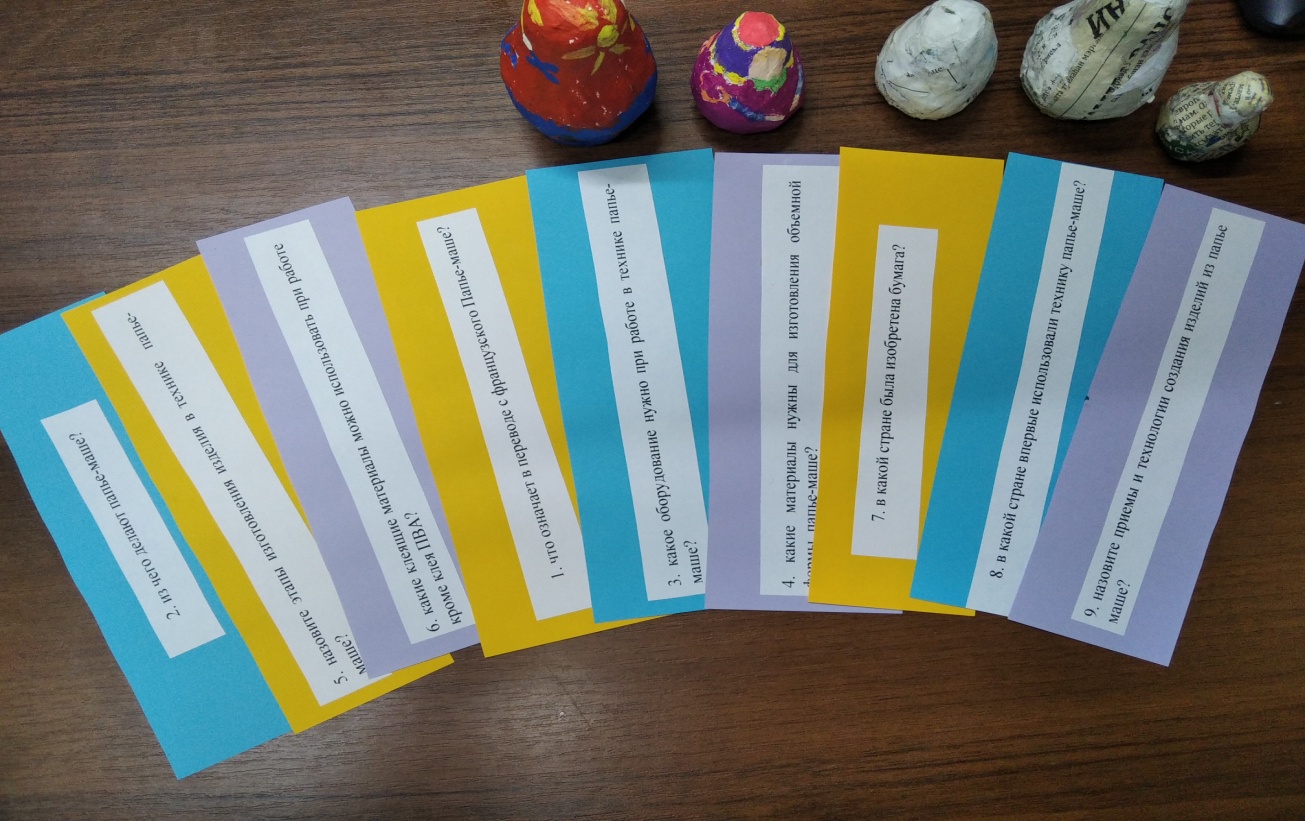 (мини-экзамен по карточкам)3.Целеполагание.Педагог:- Ребята, чтобы узнать, что мы сегодня будем с вами  лепить, вам нужно послушать стихотворение:Алый шелковый платочек,Яркий сарафан в цветочек,Упирается рука в деревянные бока.А внутри секреты есть:Может три, а может шесть.Разрумянилась немножко.Это русская … (матрёшка)Дети:- Матрёшка!4. Изучение нового материала.Педагог:- Молодцы! Все верно, ребята! Сегодня на занятии мы с вами начнем лепить матрешек  способом  маширования  (демонстрация готовых образцов и на экране проектора).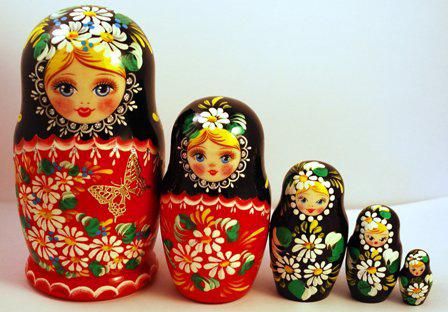 - А знаете ли вы историю происхождения матрешки?Дети:- Нет.Педагог:- Рассказывают, что в конце XIX века в семью Мамонтовых – известных русских промышленников и меценатов – то ли из Парижа, то ли с острова Хонсю кто-то привез японскую точеную фигурку буддистского святого Фукуруджи (Фукурума),Которая оказалась с «сюрпризом» - она разымалась на две части. Внутри нее спрятана другая, поменьше, которая так же состояла из двух половинок… Всего таких куколок насчитывалось пять.  Предполагалось, что именно эта фигурка и натолкнула русских на создание своего варианта разъемной игрушки, воплощенного в образе крестьянской девочки, вскоре окрещенной в народе распространенным именем Матрёшка (Матрена).  В наше время еще ссылаются на легенду о японском происхождении матрёшки. Предполагается, что первая русская матрешка была выточена и расписана  в московской  игрушечной мастерской  только в 90-х годах XIX века, по образцу привезенному из Японии.  Японский образец, выполненный с большим юмором, представлял собой множество вставляемых друг в друга фигурок японского мудреца Фукурума  - лысоватого  старичка с головой вытянутой вверх от многочисленных раздумий. 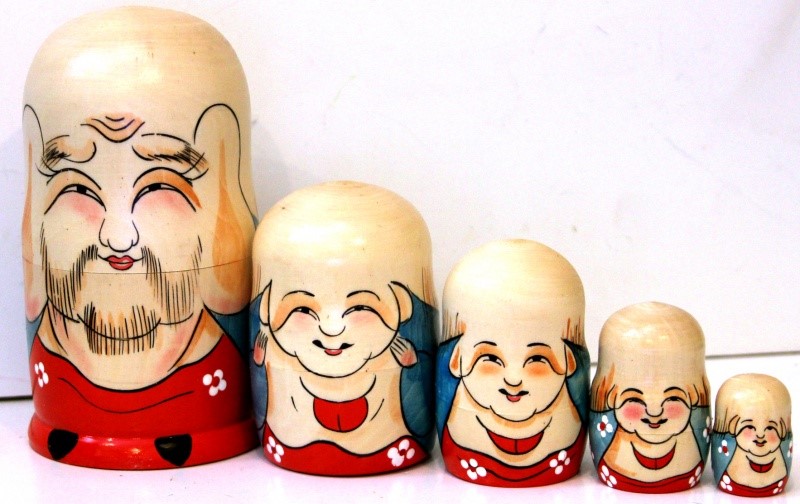   История развития игрушечного промысла в России позволяет предположить, что созданию матрёшки способствовала традиция  точения и росписи на Пасху деревянных яиц.   В одном из альбомов, посвященных творчеству русского художника С.В.Малютина можно увидеть необычайную иллюстрацию, оставшуюся без комментариев, - эскиз росписи выточенной из дерева куклы. Именно этот известный художник, впоследствии академик живописи и стал в свое время создателем первой русской матрёшки. А токарная форма игрушки была предложена  В. П. Звездочкиным, уроженцем Вороновской волости Подольского уезда Московской губернии, издавна знаменитой своими искусными мастерами.   Местом же рождения новой оригинальной игрушки, быстро завоевавшей славу национального  сувенира, стала мастерская – магазин «Детское воспитание» А.И. Мамонтова в Москве, где с 1898 года работал токарь В.П.Звездочкин.   Поэтому приблизительно с этого времени можно отсчитывать возраст матрёшки, в дальнейшей судьбе которой были свои взлёты и падения, слава и забытье, странствия и метоморфозы.   Уже около века этой известнейшей в России игрушке, но и по сей день неизвестно, что было сначала – эскиз профессионального художника или удачное воплощение творческих поисков народного мастера, вовремя замеченное заинтересованным лицом.Педагог:На полке куколка стоит,Она скучает и грустит.Но в руки ты её возьмёшь,И в ней ещё одну найдешь.А в той  еще…  И вот уж в рядПять милых куколок стоят.Хоть роста разного они,Но все же все удивительно похожи.В нарядных сарафанах пестрыхРумяные матрёшки – сестры.Была одна, а стало пять.Им больше некогда скучать!А наиграются подружки,И снова спрячутся друг в дружке.  (Джулия Рум)Педагог:- Есть стишок про матрешку :  Подарили мне матрёшку, в ней еще сидели пять.                                                     Их поставил на окошко, чтоб смогли они гулять,                                                     Потому что у матрёшек  почему – то нету ножек.5. Игра «Юный художник»Педагог:- Давайте, ребята, немного отдохнем и поиграем.  Игра называется «Юный художник». Для игры я вам раздаю эскиз матрёшки, а вам необходимо как можно быстрее и интереснее раскрасить этот эскиз. Кто раньше всех закончит и сделает красивую роспись, тот и победитель. Ваш эскиз помощник в будущей работе над матрешкой.6. Физкульт-минутка:         - Вы, наверное, устали. Ребята, давайте проведем физкульт-минутку:           Мы активно отдыхаем –           То встаем, то приседаем –           Раз – два – три – четыре – пять,           Вот как надо отдыхать.           (Приседания)           Головой теперь покрутим –           Лучше мозг работать будет.           (Вращения головой)           Вертим туловищем бодро –           Это тоже славный отдых           (Вращение туловищем)           Отдохнули - и за дело!          -Ну, молодцы! Отдохнули! Продолжаем работу.7. Показ и объяснение последовательности изготовления матрёшки.а) Актуализация опорных знаний.Педагог:- Ребята, а кто из вас помнит, в чем заключается первый способ изготовления изделия из папье-маше?Дети:- Маширование – первый способ, при котором изделие изготавливается послойным наклеиванием маленьких кусочков газетной бумаги на заранее приготовленную форму.Педагог:- Правильно! С помощью чего мы наклеиваем первый слой? Последующие слои?Дети:-Первый слой с помощью вазелина, а последующие слои  - при помощи клея или клейстера.Педагог:-Вспомним правила рабочего человекаПрежде   чем   начать работу приготовь свое рабочее   место   правильноВо время работы содержи свое место в порядке: где взял- туда и положиВсегда думай, как сделать работу лучше: экономь материалы, береги инструментыЗакончил работу, убери свое место быстро и аккуратноРаботайте дружноб) Объяснение нового материала.Педагог:- Для работы по изготовлению матрешки в технике папье-маше нам нужна форма (показ готового образца). В качестве формы мы будем использовать форму из пластилина. Оборудование и материалы  у нас готовы. - Сколько слоев на занятии  сможем наклеить? (4)- Не забываем о порядке на рабочем месте. Приступаем к работе.8.  Самостоятельная работа обучающихся.(Оказание помощи по необходимости)9. Подведение итогов, рефлексия.Педагог:- Что нового вы узнали сегодня на занятии?- Сегодня мы только наклеили 4 слоя, сколько еще осталось слоев для окончательной работы?Дети:- Изделие должно просушиться.  На следующем занятии продолжим и наклеим в технике маширования 4 -5 слоев.Педагог:   -Какие изделия можно сделать еще? (Предложения учащихся).10. Домашнее задание.Педагог:-На следующее занятие подготовьте,  пожалуйста, рисунок для росписи своей матрешки.-Всем большое спасибо! ЛИТЕРАТУРА1.Бельтюкова Н. Б. –Самоделки из папье-маше/-М.:АСТ;СПб:Сова,20062.Бельтюкова Н. Б.Энциклопедия рукоделия «Папье-маше»3.ГибсонР.,1997«Папье-маше»                                                       4.Чаянова Г.Н. Папье-маше. Издательство Дрофа-Плюс 2007г.«Соединение  дыхательной, артикуляционной , мышечной гимнастик  в играх и пластических импровизаций» занятие по  сценической речи в группе  первого года обучения» методическая разработкаКапустина Ольга Михайловна,педагог дополнительного образования,первая квалификационная категория, руководитель    студии театрального творчества  «Браво»Пояснительная запискаСценическая речь – одно из основных профессиональных средств выразительности актера, и входит в основной курс обучению актерскому мастерству. Комплекс обучения предусматривает переход от бытовой, упрощенной речи. Свойственной большинству обучающихся, к выразительному, яркому сценическому звучанию голоса актера.В первую очередь в предмет «Сценическая речь» входит постановка голоса, дикция, освоение норм орфоэпии и логико-интонационных закономерностей устной речи. Обучение сценической речи также неразрывно связано с формированием пластической свободы, развитием эластичности и подвижности дыхательной и голосовой аппаратуры, совершенствованием речевого слуха и т.п. Главной целью занятий сценической речью является овладение обучающимися мастерством слова в процессе исполнения роли. Отработка верных речевых навыков проходит на базе литературно-художественного материала.Занятия по «Сценической речи» направлены на выполнение важной задачи в системе обучения – научить действовать словом в предлагаемых обстоятельствах. В основе методики работы над техникой звучащего слова лежит метод комплексной тренировки, который состоит из нескольких этапов (голосо-речевой тренинг).Цели и задачи:1. Обучающие: научить детей резонаторному массажу;продолжать обучать детей «построению» позвоночника;научить детей реберно-диафрагмальному дыханию. 2. Развивающие: развивать у детей способность напрягать и освобождать мышцы;развивать у детей принципы правильного дыхания;развивать у детей возможность задержки дыхания.3. Воспитывающие: воспитывать у детей способности соединения сценической речи, дыхательной гимнастики и пластической выразительности. воспитать культуру общения в коллективе и принципы взаимопомощи.Вид занятия:групповоеВозраст:10-13 летГод обучения:Первый год обучения Методы обучения:Игровой методСловесный методНаглядно – слуховойМетод импровизацииНа занятии использованы следующие педагогические принципы и технологии: личностно-ориентированного подхода;здоровьесберегающие технологии;игровые технологииосуществление как целостного, так и индивидуального подхода к воспитанию личности ребёнка Ход занятия.1. Организационный момент. Перекличка, построение в шахматном порядке на двигательный и речевой тренинг.2.Двигательный тренинг: Освобождение мышц - Упражнения: - «Сонная голова» (следить, чтобы дети не поднимали плечи) - размять шею; полукруги головой (вперед-назад, в стороны); - «Рыба на суше» - потянуться вверх – достать яблоки и уронить их по очереди одной рукой, потом другой, потом двумя руками; - «Повесить себя на гвоздик». Дети должны представить, что они куклы Карабаса Барабаса. Они должны упасть, когда их сняли с гвоздика;- «Построить позвоночник» от копчика ставя позвонок на позвонок - поочереди поднимают за суставы руки или ноги, как будто кукла и бросают нитку вниз. 3. Речевой тренинг:3.1 Дыхательные упражнения ( по методу А.Н.Стрельниковой): - «Сдуй пушинку» - вдох через нос, выдох через рот на свою ладонь, как будто сдуваешь пушинку;- «Барабанчики» - вдох через левую ноздрю, выдох через неё же, постукивая по ней указательным пальцем, то же самое и с левой ноздрёй;- «Черепашка» - вдох через нос – голова высовывается вперед, как у черепашки из-под панциря, выдох через рот (губы «трубочкой»), голова черепашки одновременно втягивается назад (повторить 4-5 раз).3.2 Рёберно- диафрагмальное дыхание:- Вдох с наклоном руки назад – выдох длинный через рот на протяжении. Тренируемый выдох: - «Пчела» на звук «ж-ж-ж» - Почти с гран плие по 2 позиции. Вдох – быстрый, руки через стороны вверх – одновременно присесть. - «Змея» на звук «с-с-с» - гран-плие или кувырок назад через плечо;- «Сдутая кукла». Работа в парах. Один из пары – «кукла», второй – «насос». «Насос» надувает «куклу», на звук «Ш», а «кукла» надувается на звук «С». Они делают это по-очереди. Когда «кукла» полностью наполнена воздухом (руки вверху напряжены, все мышцы напряжены), из неё убирается воображаемая заглушка, и «кукла» сдувается на весь выдох со звуком «С».3.3 Опора дыхания, посыл голоса: работа со звукорядом «У-О-А-Э-И-Ы»,«Мум- мом-мам-мэм-мим-мым» (дуд..., жуж.., зуз.., вув.., рур..),«Э-ге-гей!» - посыл голоса по нарастающей.4. Упражнения в динамике:- «Скакалка». Обучающиеся бегают по кругу и произносят стихотворение:«Со скакалкой я скачуНаучиться я хочуТак владеть дыханием,Чтобы звук держать оно могло бы,Глубоко, ритмично былоИ меня не подводило. (идут пешком)Кончу прыгать, сяду я,Речь легко звучит моя».При этом голос должен звучать ровно, не прыгая, громко, на опоре дыхания. После окончания стихотворения дети должны полностью уметь восстанавливать дыхание».- «Алла, там яма, яма там!». Эту фразу обучающиеся громко с посылом голоса, на опоре дыхания должны произносить, перепрыгивая через воображаемую яму.5. Резонаторы Нижний – грудной Верхний – головной Средний – смешанный грудной + головной Опора дыхания. Упражнения: - «Сломанный телевизор» (должен напрягаться пресс) - сесть, прижать спинку к стене, скрестить ноги и подзывать к себе «кошку» правой и левой рукой, напрягая косые мышцы живота; - сесть. Поза расслабления ноги раскрыты руки на коленях. Корпус опушен вниз – за – за – за - опять сесть, поднять скрещенные ноги и теперь отгонять от себя птиц – кыш – кыш - опять поза расслабления.- «Аквалангист». Переходя с верхнего регистра, на средний, затем на нижний и в обратном порядке, обучающиеся произносят следующее стихотворение:«Чтоб овладеть грудным регистром,Я становлюсь аквалангистом!Вот опускаюсь ниже, ниже,А дно морское ближе, ближе…И вот уж в царстве я подводном,Пусть опустился глубоко,Но голосом грудным, свободнымРаспоряжаюсь я легко!Теперь мне надо опуститься, чтоб ставить точку научиться!»При этом, все стихотворение произносится на движении, изображая погружение аквалангиста.- «Черепаха» (Упражнение на стуле): «До болота идти далеко.До болота идти нелегко (крутим педали велосипеда)Вот камень лежит у дороги,Присядем и вытянем ноги (ноги вверх-вниз).На камень лягушки кладут узелок,Хорошо бы на камень прилечь на часок! (ногами выполняем «ножницы»)Но на ноги камень вскочил,И за ноги их ухватил (наклоны туловища вниз к ногам).И они закричали от страха: (скручиваем корпус)«Это  - ЧЕ, это – РЕ, это – ПАХА (прыгаем)Это ЧЕЧЕ-ЧЕ-ЧЕ, это РЕРЕ-РЕ-РЕ, это ПА-ПА-ПАПА,ЧЕРЕПАХА!» (прыгаем три раза)6. Заключительная часть занятияАнализ и самоанализ работы обучающихся. Опрос обучающихся – их мнение о том, как они выполняли задания, какие были проблемы. Что помешало сделать лучше то или иное упражнение.Подведение итогов работы. Обязательно отметить положительные моменты на занятии, достижения обучающихся на данном этапе, перспектива – зачем нужны эти упражнения. Планы на следующее занятие. ПрощаниеЗаключение. Сценическая речь — один из основных средств театрального воплощения драматургического произведения: обладая мастерством сценической речи, актер раскрывает внутренний мир, социальные, психологические, национальные, бытовые черты характера персонажа.Таким образом, большая часть упражнений такого курса как сценическая речь — упражнения на дыхание. Их целью является научиться управлять собственным дыханием, набирать больше воздуха, чем обычно и правильно его расходовать. Контроль дыхания позволяет придать произносимой речи смыслового и эмоционального звучания. Почему изучение сценической речи необходимо не только артисту, но и каждому образованному человеку? (чтобы красиво говорить, четко выражать свои мысли, правильно произносить звуки, слова с интонацией).ЛИТЕРАТУРАКнебель М.О. Слово в творчестве актера. Всероссийское театральное общество. М., 1964.Фомичева М.Ф. Воспитание правильного произношения / М.Ф. Фомичева. – М.: Просвещение,1989. – 239 с.Станиславский К.С. Работа актера над собой, собр. соч., т. III, ч. II.Савкова З.В. Искусство оратора. Учебное пособие. – 3-е изд., доп. – СПб.: ИВЭСЭП, знание, 2007. – 246 с.Зарубина В.Н. речевое мастерство: Учебное пособие. – Улан-Удэ: Издательско-полиграфический комплекс ГОУ ВСГАКИ, 2004. – 214 с.«Нетрадиционные техники рисования: рисование пальцами («пальцевая живопись», пальцеграфия, «пальчики - палитра») методическая разработкаКуприянова Оксана Ивановна,педагог дополнительного образования, руководитель творческой студии  «Свободный художник»АннотацияВ процессе работы над темой, я пришла к выводу, что нетрадиционное рисование - это мастерство изображать, не опираясь на традиции, т.е. рисование с использованием материалов, инструментов, которые не общеприняты, не традиционны, но широко известны.Нетрадиционное рисование:Способствует снятию детских страхов;Развивает уверенность в своих силах;Развивает пространственное мышление;Учит детей свободно выражать свой замысел;Побуждает детей к творческим поискам и решениям;Учит детей работать с разнообразным материалом;Развивает чувство композиции, колорита, цветовосприятия, фактурности и объёмности;Развивает мелкую моторику рук;Развивает творческие способности, воображение и полёт фантазии.  ОглавлениеВведение.Знакомство с живописными приёмами в технике пальцевовой живописи. Практическая работа: "Натюрморт"Заключение.Список литературы.   ВведениеДаже для самых маленьких детей рисование может стать одним из самых любимых и полезных занятий. Даже у начинающего рисовать малыша получаются очень красивые работы. Трудно испортить картину, на которой в произвольном порядке пальчиком натыканы ночные звезды или разбросаны по земле ягоды красной рябины для голодных птиц.Если творческие способности остаются невостребованными, то с годами накапливается эмоциональная подавленность. Рисование помогает высвободить накопившуюся творческую энергию, выразить свое «Я».Маленькие художники учатся выбирать и смешивать цвета палитры, причем делают они это самостоятельно. Вначале малыши рисуют просто пальчиками, чуть позже — ладошками, а уже после года — кисточками. Результат зависит и от настроения художника, и от «художественного стажа», а также от настроения окружающих.Рисование в любом возрасте — это большое удовольствие. К сожалению, большинство из нас почти никогда не рисует или делает это крайне редко. Этим мы себя очень обедняем. Может быть, нам тоже нужно было начать рисовать пораньше…Техника «Пальцевой живописи» интересный процесс создания изображений с помощью рук, на основе активного восприятия, помогающий создать мотивацию для формирования изобразительных умений в рисовании и лучше скоординировать движения рук для уверенной передачи формы, пропорции, в изображении. Рисование в технике «Пальцевой живописи» увлекательная деятельность, удивляющая и восхищая детей и один из самыx занимательных нетрадиционных способов рисования.Тема занятия: Живописные приёмы в технике пальчиковой живописи.Знакомство с живописными приёмами в технике пальчиковой живописи.Цель занятия: знакомство с новой техникой рисования, развитие художественно-творческих способностей детей средствами нетрадиционного рисования.Задачи:Обучающие:познакомить с одним из видов нетрадиционной техники изобразительного искусства;развивать творческие способности;развивать мелкую моторику рук;воспитывать умение видеть прекрасное;воспитывать аккуратность, усидчивость.Развивающие:расширить представления детей о нетрадиционных способах рисования;развить творчество и фантазию, наблюдательность, воображение, ассоциативное мышление и любознательность;Воспитательные:содействовать формированию любви к природе, экологической культуры; воспитывать личностные качества: аккуратность, любознательность, внимательность, наблюдательность.Методы и приемы: информационно-познавательные (беседа, рассказ, показ), практическо-прикладные (выполнение творческого задания).Дидактический материал: презентация с изображением натюрмортов.Оборудование рабочего места: бумага для работы с гуашью (А4);гуашь;стакан с водой;влажные салфетки;кисти разных размеров;кусочек поролона.План занятия:Организационная часть;Сообщение нового материала;Практическая работа учащихся;Индивидуальное консультирование и помощь;Итоговая коллективная выставочная работа;  Завершение занятия.Ожидаемый результат:познакомиться с приемом рисования гуашью в технике пальчиковой живописи, выполнить творческое задание «Натюрморт»;дальнейшее формирование личностных качеств: аккуратности, любознательности, наблюдательности, умение работать в паре, распределять обязанности при выполнении работы, слышать и слушать.Организационная часть:Настрой учащихся на работу. Проверка принадлежностей к уроку. Здравствуйте, ребята и уважаемые гости нашего занятия!Сообщение нового материала:Ребята перед вами картины, которые нарисованы в разных техниках. Скажите, пожалуйста, в какой технике выполнен каждый из представленных рисунков? …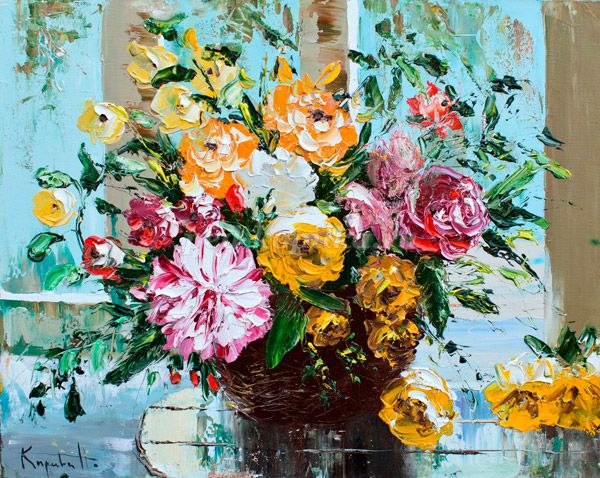 "Лето в букете (Киреева Н.)"Как известно, психологическое состояние человека теснейшим образом связано с его физическим здоровьем.
Идея воздействовать на психологическoе состояние людей через магию картин художников и сочетания цветов не нова, ведь в самой природе искусства заключена огромная целительная сила, как отражение всеобщей гармонии мира.
           Процесс созерцания картины — это приобщение к прекрасному, процесс эстетического воздействия на человека, призванный и способный пробудить его воображение, создать особый мир красоты в его душе.
           Исследования показывают, что с помощью воображения можно привести в норму нервную систему и влиять на иммунитет.
         Установлено, что сильные позитивные эмоции вызывают картины художников, где изображены прекрасные цветы.Немного из истории…Натюрморт – жанр живописи, в котором изображаются неодушевленные предметы. В переводе с французского означает «мертвая природа». Почтительное отношение к нему сохранилось в английском и голландском вариантах названия.
          Вместо слова «натюрморт» англичане используют словосочетание «still life» (спокойная жизнь), а голландцы — «stilleven» (замершая жизнь).
         Натюрморт с цветами – король всех натюрмортов, и это неудивительно: никто не сможет устоять перед магией красоты цветов!
       Может быть, в том числе и поэтому натюрморты с цветами любили писать многие как известные, так и малоизвестные художники.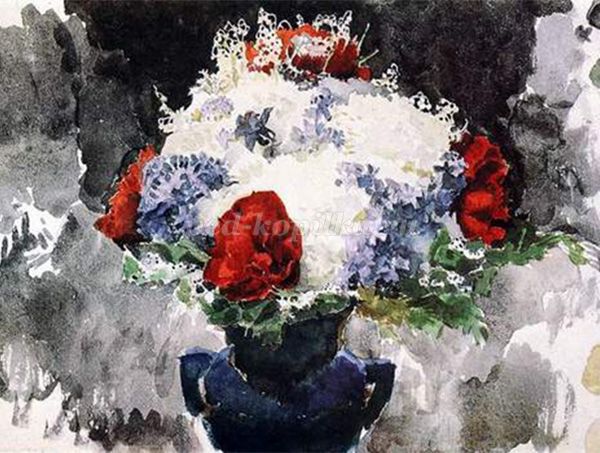 Цветы в синей вазе (1886-1887)
русский художник Михаил Александрович Врубель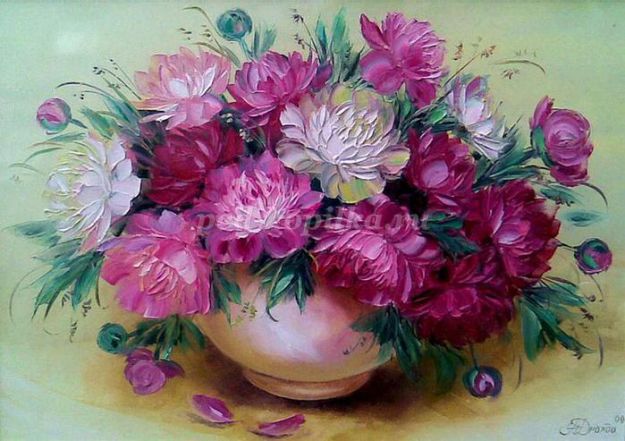 «Яркие пионы» Дрозда Наталь.Как о самостоятельном жанре живописи о натюрморте с цветами заговорили в 17 веке в Голландии. Изображения на картинах были так прекрасны, что цветы на картинах стали неотъемлемой частью натюрморта. Это были цветы в вазах, в кувшинах, цветы с птицами, цветы на драпировках.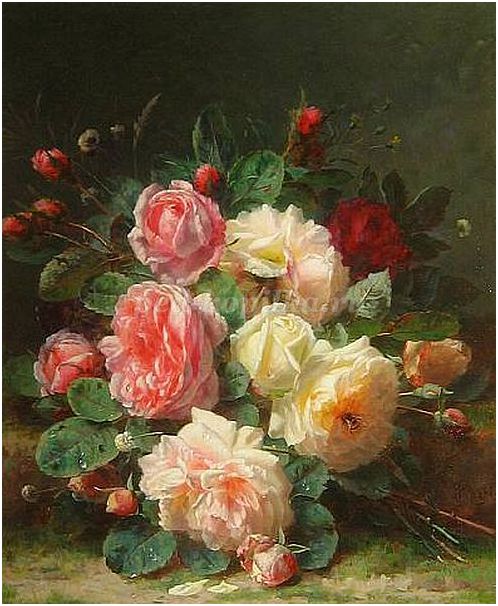 «Натюрморт с цветами» Жан Батиста Роби.Давайте же попробуем изменить свое эмоциональное состояние, создадим свой прекрасный натюрморт.- Предлагаю вам сегодня нарисовать натюрморт в технике пальчиковой живописи. Рисование руками – одна из самых древних техник живописи. «Пальцевая живопись» — это «способ передачи эмоций, чувств и состояний, исходящих из глубины сердца человека посредством прямого контакта кончиков пальцев с красками и бумагой. У вас имеется все для того, чтобы создать свой шедевр в этой технике — пять пальцев на правой руке и пять на левой. Что еще необходимо? Лист бумаги и краски, вода. Прежде, чем вы приступите к работе. Напоминаю, что когда мы работаем с водой, мы следим за тем, чтобы ее не проливать. На мокром полу можно поскользнуться и упасть.Практическая работа: "Натюрморт".Прежде чем приступить к пальчиковой живописи продумайте композицию, наносим рисунок карандашом, смешиваем краску на палитре, чтобы добиться нужного цвета, далее обмакиваем пальчик в краску,  мазками закрасить изображение. При помощи мазков можно создавать разные эффекты на картине. Педагог показывает приём работы в технике пальчиковой живописи. Проговаривает мазки и разницу эффектов наложения. « Ребята, можно придумать правило: каждому пальчику - определенный цвет, особенно хорошо рисовать, когда нет кисточки под рукой. Для этого удобны гуашевые краски, которые наливают в плоские тарелочки, крышки от баночек с гуашью.Обмакнув ПОДУШЕЧКИ пальцев в краски можно нарисовать: «Новогодние конфетти», «Рассыпавшиеся бусы», «Огоньки на елке», «Веселый горох», «Следы», «Узоры на платья», «Пушистый снег», «Солнечных зайчиков», «Одуванчики», «Распушилась вербочка», «Сладкие ягоды», «Гроздья рябины», «Цветы для мамы», «Дымка свистунья»; Если обмакнуть в краску БОКОВУЮ СТОРОНУ ПАЛЬЦА и приложить к бумаге, то получаются «Следы» более крупных зверей, «Летние и осенние листья», «Овощной салат», «Праздничные листочки». Если, таким образом, ПРОВОДИТЬ ЛИНИИ РАЗНОЙ ДЛИНЫ, вновь набирая краску, то можно нарисовать более сложные предметы: деревья, птиц, животных, пейзажные картинки и даже декоративные узоры, совмещая с рисованием подушечкой пальцев;СЖАТЬ РУКУ В КУЛАК И НАЛОЖИТЬ ЕЕ НА КРАСКУ (разведенную в старой тарелочке), поводить его из стороны в сторону, чтобы краска хорошо размазалась на руке, после этого ПОДНЯТЬ И ПРИЛОЖИТЬ К БУМАГЕ - остаются крупные отпечатки «бутоны цветов», «детеныши зверей», «птицы», и др.;Если приложить боковую часть кулака к листу бумаги, а потом сделать отпечатки, то на листе появляются «гусеницы», «драконы», «тело чудовища», сказочные деревья и прочее.СОВЕТЫ: прежде чем начать, сделайте на отдельном листке несколько отпечатков разных частей руки, чтобы понять, какие формы могут у Вас получиться. Меняйте руки, чтобы отпечатки пальцев и кулака изгибались в разных направлениях.Приступим к созданию своей композиции. Пусть каждый нарисует свой натюрморт. Начнем творитьМожно сразу взять лист нужного цвета или заранее затонировать его, чтобы краска хорошо высохла. Слегка наметим очертания цветов.На указательный палец набрать белой гуаши.С помощью губки зеленым цветом нанести зелень будущего натюрморта.Добавить другой оттенок зеленого, чтобы зелень выглядела более выразительной.С помощью кисти (или пальца) нанести крупные круги. Это будущие яркие цветы нашего натюрморта. Цвет можно выбрать по настроению, но желательно более насыщенный.Добавим немного мелких заготовок для бутонов.Черновая работа окончена. Необходимо дать хорошо подсохнуть будущему натюрморту.Изменим оттенок и снова поставим отпечатки (чтобы добиться другого оттенка можно смешать основной цвет с белым). И будет это выглядеть вот так:…Нанести на палец белой гуаши и мазками формируем лепестки цветов. Движения пальца – полукруговые, позволяем краскам слегка смешаться, как бы «подружиться» друг с другом. Стараемся, смягчить края цветов, создавая объем лепестков.Центральному цветку можно взять немного другой оттенок. Этот же оттенок используем для бутонов. Бутоны формируем в той же технике.Теперь займемся листвой. Тонкой кистью наметим расположение будущей листвы.На палец нанести зеленый и желтый цвета гуаши.Хорошо прижимать палец к листу, чтобы листочки получались овальной формы.Добавим мелкие соцветия. Для этого на палец (на мизинец) нанесем сразу два цвета гуаши. Легкими примакиваниями создадим веточки мелких цветов, чтобы натюрморт ожил.Осталось оформить произведение искусства в рамку.Индивидуальное консультирование и помощь.Во время показа педагог рассказывает, что делают пальчики. Какие оттенки можно взять для передачи колоритности цветка. Как располагать мазки по вертикали или по горизонтали. В течение всей работы педагог контролирует выполнение детьми творческого задания.Итоговая коллективная выставочная работа.Предложение педагога устроить выставку работ. - Ребята, у кого рисунок будет готов, приклейте картину к доске, пока остальные будут дорисовывать, закройте краски, приберитесь на рабочем месте.Готовый рисунок прикрепляем на доску. Дети сами крепят свои рисунки.- Ребята, какие  красивые у нас получились цветы!- Мы заканчиваем наше занятие.- А о чём мы сегодня говорили,  чему научились и  что запомнили?Завершение занятия: рефлексия без музыки!Рисунок каждого из вас неповторимый, особенный, потому что каждый из вас увидел неповторимые особенные качества в цветке, которое посчитал красивым. Занятие закончено, спасибо! Желаю вам творческих успехов!СамоанализЦелью занятия было познакомить с новой техникой рисования, развитие художественно-творческих способностей детей средствами нетрадиционного рисования. Цель выполненаДостигнуты результаты…..Дети откликаются, с удовольствием рисуют и говорят о природе, о цветах, смогут отличить пальцевую живопись от других техник рисования.Пальчиковая живопись для детей является новой, необычной по сравнению с обыденной техникой рисования (кистью, карандашом). Все необычное привлекает внимание детей, заставляет удивляться. У них развивается познавательный интерес, они начинают задавать вопросы педагогу, друг другу.ЗаключениеВ изобразительной деятельности ребенок самовыражается, пробует свои силы и совершенствует свои способности. Она доставляет ему удовольствие, но, прежде всего, обогащает его представления о мире. Именно поэтому современные педагоги и психологи выступают против традиционных - дидактических методов обучения, используемых в дошкольных учреждениях и вынуждающих детей действовать в рамках навязываемых им схем, образцов, представлений, которые не пробуждают их фантазию, а, наоборот, подавляют развитие личности.Новые подходы раскрепощают ребенка. Он уже не боится, что у него что-то не получится, - немного техники, и пятно на листе бумаги превращается в кошечку, дуб-великан, морское чудище. Ребенку легче поставить на листе пятно, сделать мазки, работать кистью во всех направлениях, свободно координируя движения руки.Знакомясь с разнообразными материалами, техникой и способами обработки ткани, дети более углубленно знакомятся с канонами изобразительного творчества, закрепляя и расширяя знания о форме, линии, цвете, композиции.Чтобы привить любовь к изобразительному искусству, вызвать интерес, к рисованию начиная с младшего дошкольного возраста, следует использовать нетрадиционные способы изображения. Такое нетрадиционное рисование доставляет детям множество положительных эмоций, раскрывает возможность использования хорошо знакомых им предметов в качестве художественных материалов, удивляет своей непредсказуемостью.Способов нетрадиционной техники рисования много, но самой доступной из них считается «пальцевая живопись». ЛИТЕРАТУРААкуненок Т.С. Использование  приемов нетрадиционного рисования. М., 2010г.Шклярова О.В. Рисуйте в нетрадиционной форме. С.-П. 2013г.Комарова Т. С.  Обучение детей технике рисования.  М., 1994г. С. 6-7Грибовская А.А. Занятия по изобразительной деятельности. Коллективное творчество. М., 2010г.Казакова Р. Г. Занятия по рисованию с дошкольниками. М., 2009г.Григорьева Г.Г. Изобразительная деятельность дошкольника. М., 2015 г. Григорьева Г.Г. Игровые приемы в обучении дошкольников изобразительной деятельности. - М.,2013 г. Копцева  Природа и художник. М., 2011 г. Комарова Т.С. Методика обучения изобразительной деятельности и конструированию. М.,2014 г. Перафеева С.В. Обучение детей рисованию. М.,2013 г. «Методические рекомендации по занятию ОРИГАМИ»Цыбикова Маргарита Дашиевна,педагог дополнительного образования, первая квалификационная  категорияруководитель творческого объединения  «Бумагапластика»Аннотация      Оригами – древнее японское искусство складывания из бумаги различных фигурок без применения ножниц и клея. Оригами - это не только определенный набор фигурок и приемов складывания, но и своеобразный «тренажер», способствующий интеллектуальному, эстетическому и физическому развитию детей. Оригами способствует развитию мелкой моторики пальцев рук, что синхронизирует работу обоих полушарий головного мозга. Благодаря этому возрастает скорость дедуктивных процессов, гибкость и оригинальность мышления, развивается интуиция, воображение, логика, речь. Оригами способствует развитию памяти, внимания, формирует пространственное воображение. Спецификой оригами является и его общедоступность, простота, ощущение успешности, так как поставленная цель достигается быстро. Оглавление1. Введение.2. Зачем преподавать оригами?3. Использование оригами в педагогических целях.4. Теоретическая часть.   4.1. Что необходимо педагогам для начала занятий.   4.2. Как научиться чертить схемы складывания.   4.3. Какую бумагу использовать.   4.4. Условные знаки, принятые в оригами.   4.5. Советы по преподаванию оригами. 5. Воспитательно-образовательные возможности коллективной деятельности учащихся на уроках оригами. 6. Практическая часть (Методические рекомендации по организации уроков оригами). 7. Заключение. 8. Приложение. 9. Используемая литература.Введение.    В переводе с японского «оригами» означает «сложенная бумага», в стране восходящего солнца искусство оригами называют искусством целого листа. Это одно из самых главных правил оригами — не прибавлять и не вычитать ничего лишнего. Это закон, которому следуют уже многие века все художники оригами. Благодаря этому данный вид искусства уже тысячелетия считается самым необычным и оригинальным. Появилось оригами почти сразу после появления бумаги в Японии. Именно японцы, а не первооткрыватели нового писчего материала — китайцы, догадались использовать бумагу в качестве сырья для декоративных украшений и изделий. Сначала новый изысканный и ценный материал использовали в проведении различных религиозных церемоний.Слова «бумага» и «Бог» на японском языке созвучны. Поэтому всем бумажным изделиям стал придаваться религиозный смысл. В храмах стены были украшены бумагой с изображением богов и записанными их заповедями. С помощью листов разжигались жертвенные костры. В особых бумажных коробочках было принято приносить дары в храмы. В монастырях из бумаги впервые начали складывать необычные фигурки. Они символизировали различных богов, животных, людей, даже времена года и природные явления. А так как порвать лист бумаги считалось страшным грехом, лист всегда использовался целиком. Постепенно строго регламентированное число церковных фигурок начало возрастать, техника отшлифовывалась и становилась настоящим искусством. Важно отметить, что оригами — не просто развлечение или занятие для рук. На своем долгом пути становления оно впитало в себя массу аспектов философии Японии, а после и Китая. Оригами складывалось изначально на фундаменте различных восточных верований. Особенную роль здесь сыграла философия буддизма. Массовость искусства оригами приобрело лишь в двенадцатом-тринадцатом веках. Когда бумага распространилась по всему миру, когда цены на нее значительно упали и сделали этот материал доступными. Понемногу фигурки из бумаги покинули пределы храмов и монастырские стены и стали играть значительную роль в быту мирских людей.Вскоре бумажные фигурки стали использоваться и в повседневных церемониях - во время свадебных церемоний и праздничных шествий, а не только в таинственных божественных обрядах. Через некоторое время фигурки оригами стали использовать и в качестве украшений для дома. После некоторые мастера научились писать и прятать в фигурках послания, которые мог прочитать, не порвав, только человек, посвященный в тайну оригами. Такие послания часто принимали красивейшие формы птиц, бабочек, цветов или простых абстрактных геометрических фигур. Но чаще всего использовалась форма журавля, который издревле в Японии считался символом долголетия и счастья. Такая фигурка называлась цуру. С тех далеких времен и по сей день, журавлики являются для оригамистов очень важным и светлым знаком. А не так давно журавлик приобрел и новое значение. Он стал символом избавления от атомной угрозы и лучевой болезни. Эта светлая птица, которую так не сложно исполнить в бумаге, является на протяжении многих веков изображением свободы и надежды. Возможно именно связь птицы с небом, а также ее величавость и грациозность послужили этому.Искусство складывания фигурок из бумаги быстро закрепилось в феодальной Японии. Владение бумагой, как материалом для создания различных форм, стало необходимым признаком хорошего вкуса, грамотного воспитания и образцового образования. Быть учителем по бумажной пластике стало почетной должностью. А зажиточные родители не скупились на зарплату, нанимая оригами-мастеров в учителя своим детям. В какой-то момент по оригами устраивались целые соревнования и турниры. Богатые и знатные люди охотно брались спонсировать данные мероприятия. Любое отношение к оригами в те времена считалось значительным и престижным. Часто доходило до того, что фигурки оригами стали появляться на фамильных гербах знатных и богатых домов. Они стали символами и защитниками дома, семьи, очага, благополучия. А вот сам термин «оригами» возник и закрепился значительно позже, сравнительно с самим искусством. Это произошло только в 1880 году, когда данное искусство стало частью аристократического общества, когда оно вошло в быт всех японских семей. Секреты складывания различных фигурок из бумаги передавались из поколения в поколение, и такое наследие веков постепенно стало не дешевле золота или фамильных драгоценностей. Япония по праву заслужила звание страны — прародительницы оригами. Именно здесь была создана оригамная «азбука». Япония является законодательницей всех классических принципов оригами, именно здесь находится классическая школа этого искусства. Именно японские фундаментальные фигурки используются до сих пор. Впоследствии появились самые разнообразные школы и направления оригами. Но все они берут свои истоки именно в Японии. На западе к оригами относились долгое время лишь как к детской забаве, но не спешили принять искусством. Многие поколения мальчиков и девочек в Европе и Америке складывали в детстве бумажные фонарики, птичек, лягушек и фигурки звездочетов. Лишь совсем недавно мир, наконец, рассмотрел в оригами именно искусство, развивающее творческие и интеллектуальные возможности человека.Зачем преподавать оригами?    Оригами может быть интересно людям разного возраста. Во-первых, это дети. При помощи оригами ребенок получает возможность развивать свои творческие навыки, создавать своими руками красивые игрушки и геометрические фигуры из бумаги. Во-вторых, это любители. Сделать оригинальный подарок близким и просто сделать что-то своими руками из бумаги – одно удовольствие. В-третьих, оригами - это всегда красиво и оригинально. Вообще все изготовленные изделия должны иметь общественно-полезное назначение, то есть возможность его использования в школе, в классе, дома, в украшении, для игры, как подарок. При изготовлении оригами у оьучающихся развивается фантазия, воображение, моторика рук, пространственное мышление, воспитывается эстетический вкус, воля, аккуратность, трудолюбие, что делает изучение и использование оригами в актуальным. Целью занятий оригами является не запоминание как можно большего числа разнообразных фигурок из бумаги, а развитие общих способностей ребёнка, которые пригодятся ему в жизни и в процессе обучения другим предметам. Педагоги давно подметили, что оригами:Улучшает восприятие информации, развивает способность работать       руками, точные движения пальцев, происходит развитие глазомера;Развивает пространственное воображение, зрительное восприятие информации, учит читать чертежи;Учит следовать устным инструкциям и последовательности действий;Стимулирует развитие памяти;Учит концентрации внимания;Имеет огромное значение в развитии конструктивного мышления, творческого воображения, художественного вкуса.Знакомит на практике с основными геометрическими понятиями.Складывая фигурки из бумаги, ребенок поневоле концентрирует своё внимание на этом процессе. Действуя автоматически, без контроля сознания, заниматься оригами невозможно. Поэтому занятия оригами являются своеобразной психотерапией, способной на время отвлечь от повседневных мыслей, то есть направить его внимание на творческую работу. Оригами повышает активность, как левого, так и правого полушарий мозга, поскольку требует одновременного контроля над движениями обоих рук, что, в свою очередь, ведёт к позитивному изменению целого ряда показателей.Использование оригами в педагогических целях.   Первые попытки использовать оригами в педагогических целях в Европе связывают с именем немецкого гуманиста Фридриха Фребеля (1782-1852 г.г.), высоко оценившего искусство складывать бумагу как способ ознакомления детей с азами геометрии. Фребель считал природу лучшим учителем человечества. Он стремился воплотить в жизнь свою идею о том, что постоянная практическая деятельность ребёнка является составной частью воспитания и способствует его умственному развитию. Для Фребеля ручной труд был направлен "не на подготовку ремесленника, но на выработку более совершенного человека. Он говорил,- что жизнь, движение и знание есть три части одного аккорда. Знание постигается через движение, что способствует естественному росту ребёнка. Его философия воспитания и образования включает четыре важных компонента: свободную активность, творчество, участие в жизни социума и мышечную активность. Основываясь на этих целях, Фребель предлагал своим ученикам развивающие игры, манипулирование предметами. Основы геометрии он предлагал изучать не с помощью линейки, циркуля и отвлечённых понятий, а через осязаемые реалии складывающейся бумаги.Теоретическая часть.Что необходимо педагогам для начала занятий.Педагогам нужно:Обеспечивать обучающихся рабочими тетрадями;Уметь складывать все модели на память;Владеть приёмами складывания, необходимыми для проведения занятий;Знать все базовые формы и уметь складывать их на память;Владеть терминологией, принятой в оригами;Уметь изображать чертежи на доске, пользуясь принятыми в оригами условными знаками;Знать историю оригами,Иметь на каждом занятии запас цветной бумаги и набор квадратов.Как научиться чертить схемы складывания.   Любой преподающий оригами педагог должен не только уметь читать схемы складывания, но при необходимости и рисовать их. На доске в классе такие рисунки делаются от руки мелом. Для овладения этим навыком надо лишь немного опыта.На бумаге проще всего чертить схемы складывания методом точек. Для этого сложенная фигурка кладётся на бумажный лист, и её контур обводится карандашом. Углы фигурки помечаются точками. Если угол находится не с краю, а внутри контура, зафиксируйте рукой остриё карандаша, над этим местом, а потом, аккуратно сдвинув фигурку, поставьте точку на листе. Верните фигурку на место и точно так же пометьте положение всех остальных точек. В результате вы получите контур фигурки с поставленными внутри точками. Глядя на лежащий перед вами образец нетрудно соединить точки линиями с помощью гелиевой ручки или карандаша.Какую бумагу использовать.    Бумага не должна ломаться на сгибах и не быть слишком толстой. Толстые листы неудобно сгибать. Хороших результатов можно добиться, используя обычную белую или окрашенную с двух сторон бумагу для ксероксов и факсов. Однако желательно применять бумагу, окрашенную с одной стороны. Это позволяет лучше следить за процессом складывания.Квадраты для занятий в классе не должны быть маленькими, оптимальная сторона квадрата- 15-20 сантиметров. Обратите особое внимание на качество заранее подготовленных ребятами квадратов. От него во многом зависит успех их работы.Условные знаки, принятые в оригами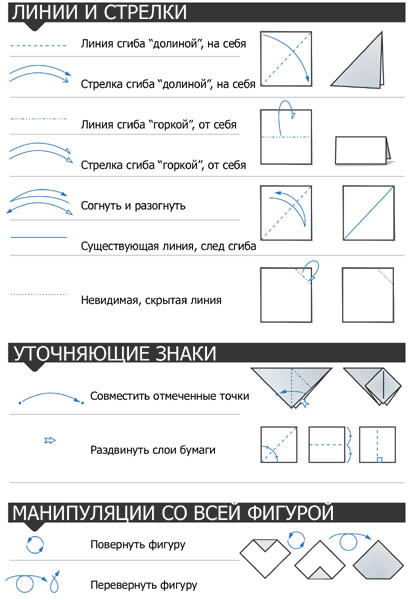 Советы по преподаванию оригами.    Начинайте каждое занятие с приветствия и несложных упражнений для пальцев, примеры которых можно найти в книге М. С. Рузиней и С. Ю. Афонькина "Страна пальчиковых игр".Познакомив детей с первыми условными знаками, принятыми в оригами, просите их время от времени решать на доске несложные задачи. Пусть, например, один из воспитанников нарисует на доске две картинки: вид спереди и сзади квадрата с загнутым к центру углом. Другой воспитанник должен нарисовать между этими картинками пропущенный знак (в нашем случае – знак переворота). После того как дети усвоят понятие очередной новой базовой формы, они должны уметь изобразить её на доске на следующем занятии.Устраивайте регулярно игру в "молчанку": складывайте молча перед классом фигурку, воздерживаясь от каких-либо комментариев. Обучающиеся должны повторить все ваши действия, воспринимая информацию чисто визуально.Более сложный вариант игры: на доске чертятся схемы складывания фигурок без комментариев. Обучающиеся должны вслед за вами повторить все этапы данного процесса и получить готовое изделие.Перед занятием полезно проводить разминку: педагог четко и медленно говорит, что надо сделать с квадратом (два-три последовательных действия). Дети должны самостоятельно выполнить это задание. Упражнение развивает у детей восприятие информации через аудиальный канал.Чертя на доске схемы складывания, старайтесь использовать цветные мелки. Например, изображайте линию - "долину" всегда жёлтым цветом, а "гору" - красным. Такой приём облегчает восприятие.Демонстрируя процесс складывания фигурки, комментируйте его.Держите всегда наготове небольшой запас квадратов, которые всегда можно выдавать ребятам, забывшим дома свои квадратики.Всегда называйте автора модели, если он известен.Если в конце занятия останется немного времени, можно попросить детей сложить фигурку, с которой они познакомились, по памяти - закрыв тетрадь и не подглядывая в чертежи.Приучите ребят по вашей команде начинать игру "Служба спасения 911". Те ребята, которые справились с заданием, помогают отстающим. Это развивает у детей ощущение, что они сами могут выступать в роли педагога.Время от времени устраивайте в классе конкурс на самое точное и аккуратное складывание.Постарайтесь создать у детей представление об удивительной стране Ориландии, в которой дети и взрослые не только складывают фигурки, но и общаются, дружат.В настоящее время оригами получило широкое распространение во всём мире. Существует большое число организаций (центров, студий), работающих в этой области. Издаются книги, бюллетени, проводятся конференции, выставки, ведётся обучение. В нашей стране, однако, работа в области оригами носит случайный бессистемный характер, ею занимаются буквально отдельные энтузиасты. Отсутствует серьёзная литература (кроме единичных журнальных статей).       Основная масса художников, архитекторов, школьных учителей с оригами практически не знакомы.Основным принципом, заложенным в оригами, в нашей более широкой трактовке, является создание пространственных фигур из листовых материалов (бумага, пластик, металл и т.д.) при помощи только трёх технологических операций: складывание, разрезание, изгибание.Соединение (склеивание) листов используется только как вспомогательная, не формообразующая операция.На базе этого метода зарождается новый художественно-конструкционный язык, позволяющий выйти за пределы обычного предметного мира, который строится на ином принципе интеграции скульптурных элементов.Воспитательно-образовательные возможности коллективной деятельности обучающихся на занятиях оригами.   Коллективная деятельность на занятиях оригами - ещё одна оборотная сторона медали, которую трудно недооценить. На занятиях такая деятельность перестала быть редкостью, она пользуется популярностью среди педагогов и вызывает большой интерес у самих воспитанников. Занятия оригами постоянно несут в процессе работы элементы этой деятельности.Одна из актуальных задач эстетического воспитания - развитие у детей способности к восприятию прекрасного в себе самом, в другом человеке и в окружающем мире.   Совместная эстетическая деятельность способствует формированию у обучающихся положительных взаимоотношений со сверстниками, умения сотрудничать, понимать и ценить художественное творчество других.  Чем совершеннее общение на уроке, тем активнее протекает процесс взаимообмена чувственными представлениями, знаниями и умениями, тем богаче становится эмоционально-интеллектуальный опыт каждого участника общения.Коллективная деятельность рассматривается как продуктивное общение, в котором осуществляются следующие функции:Информационная - обмен чувственной и познавательной информацией;Контактная - готовность к приёму и передаче информации;Координационная - согласование действий и организация взаимодействия;Персептивная - восприятие и понимание друг друга;Развивающая - изменение личностных качеств участников деятельностиТаким образом, коллективная деятельность имеет огромное значение в воспитании детей как средства, активизирующее развитие творческого потенциала, формирующее и совершенствующее навыки совместной работы, развивающее потребность в эстетическом общении и интерес к искусству оригами. Коллективная деятельность как игровой приём способствует активному вовлечению детей в учебно-воспитательный процесс занятия и как метод обобщения знаний умений воспитанников позволяет активизировать процесс их систематизации и закрепления.   Результат коллективной деятельности имеет огромное значение в воспитании их социально-активной позиции.Практическая часть. (Методические рекомендации по организации занятий оригами).    Коллективное изобразительное и прикладное творчество, как и индивидуальное, невозможно не только без определённого объёма знаний и умений, но и без подготовки обучающихся к активному художественно-образному мышлению и творческому созиданию. Поэтому на занятиях оригами коллективное творчество неразрывно связано с эстетическим восприятием действительности и художественным восприятием произведений изобразительного и прикладного искусства в сочетании с музыкой и художественным словом (литературой). Для активизации творческого потенциала обучающихся рекомендуется использовать приёмы игры и педагогической драматизации.№1Тема занятия: «Коробочка- настроение»Материал: Квадратный лист бумаги 15х 15см; и лист бумаги 14,5х14,5см.Оригами квадратная коробочка - это очень эффектная и относительно несложная фигура. На примере оригами квадратной коробочки дети узнают, как из обычного плоского листа бумаги получается объемная трехмерная модель. В качестве практического применения, можно сделать коробочку оригами не из простой, а из подарочной бумаги, в этом случае может получиться вполне оригинальная упаковка для подарка.№2.Тема занятия: «Волшебный кубик»Материалы: цветная бумага для оригами, 6 листов 15х15 см., 3 цвета.Мы с вами постепенно начинаем продвигаться, и переходим к обучению модульного оригами. В этом случае начинать надо с самого простого. Собирать куб оригами достаточно увлекательное занятие, потому что они, словно маленькие загадки. Я никогда до конца не уверен, что если все части соединить получится цельная фигура, но чудесным образом всё получается.Один совет: когда начнете собирать куб оригами, делайте как можно точнее складки и сгибы, чтобы всё получилось красиво и ровно, иначе при окончательном соединении эти погрешности будут накладываться друг на друга и куб будет не устойчив.№3Тема занятия: «Журавлик счастья»Материалы: белая бумага для оригами 15х15 см.Учитель рассказывает о двух наиболее древних японских книгах, посвященных оригами, в которых рассказывается о том, как складывать из бумаги фигурку журавлика (Цуру). Птица, с длинной шеей в Китае и Японии считалась символом удачи и долгой жизни. Японцы на протяжении минимум двух веков с любовью складывали журавликов.Вторая мировая война придала древней фигурке ещё" одно значение - символ мира. Многие вероятно помнят историю Садако Сасаки - девочки, молившейся о мире на земле после бомбардировки Хиросимы. В больнице Садако складывала журавликов. По легенде для исполнения желания надо было свернуть тысячу фигурок. Она успела сделать 644... Но память о ней жива. Дети и взрослые разных стран мира до сих пор присылают к подножию её памятника всё новые и новые фигурки.Смысл древней - легенды состоит в том, чтобы подарить тысячи фигурок окружающим, разделить с ними радость творчества и получить в ответ тысячу улыбок. Быть может мир от этого станет чуть добрее...Преподаватель знакомит учеников с базовой формой - птица и на её основе складывает журавлика. Ученики последовательно повторяют за ним каждую операцию и выполняют каждый своего журавлика.7. Заключение..Искусство оригами – загадка, и она манит каждого ребенка невероятными превращениям. Это даже не фокус, это – чудо! В листочке бумаги скрыты многие образы. В руках ребенка бумага оживает. Сколько радости, сколько восторга! Бумажные игрушки приобретают все новых и новых друзей, сложенных из бумаги. В этом искусстве есть все, что тянуло бы ребенка подняться на самый верх Лестницы Творчества и делало этот подъем захватывающе интересным.8. Приложение.«Коробочка- настроение»                  «Волшебный кубик» 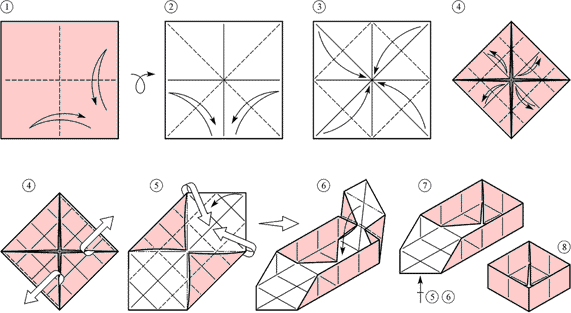 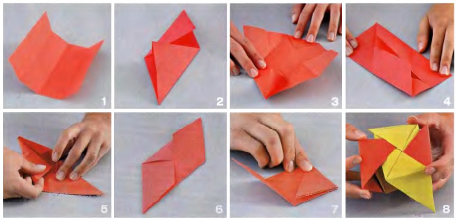 ЛИТЕРАТУРА 1. Афонькин С.Ю., Афонькина Е.Ю. Оригами. Бумажный зоопарк. – СПб.: Литера, 2003. 2. Вакса О.Ф. Детские праздники в семейном кругу. – Ярославль: Академия развития, 2003. 3.  Воронова О.Н. Декупаж.- М.: Эксмо, 2010. 4. Галанова Т.В. Оригами из ткани: энциклопедия, техника, приемы, изделия. – М.: АСТ-ПРЕСС СКД, 2008. 5. Дженкинс Д. Узоры и мотивы из бумажных лент. – Тверь: Контэнт, 2010;6. Никулин А.П. Сборник лучших моделей из бумаги. – М.: Терракнижный клуб, 2005 7. Соколова С.Н. Сказка оригами. – С-Пб.: Эксмо, 2004. 8. Соколова С.Н. Театр оригами. – М.: Эксмо, 2003. 9.Тарабарина Т.И. Оригами и развитие ребѐнка. - Ярославль: Академия развития, 1996. 10.ФионаДжоунс Фантазии из бумаги: энциклопедия, техника, приемы, изделия. – М.: АСТ-ПРЕСС СКД, 2007. «Работа над певческим дыханием» методическая  разработкаКара Оол Чинчи Александровна,педагог дополнительного образования, первая квалификационная категория,руководитель  этно- студии горлового пения  «Чин чи», кандидат истерических  наукСодержаниеВведение Общая характеристика певческого дыхания Основные типы певческого дыханияПевческая опора дыханияДыхательные упражнения на развитие певческого дыханияРабота над певческим дыханием с детьми среднего  возрастаЗаключениеСписок использованной литературыВведениеПредставленная методическая разработка написана к образовательной программе творческого объединения «Этно-студия  горлового пения и народного вокала «ЧинЧи» и предназначена для педагогов дополнительного образования, в целях совершенствования методики преподавания и организации занятий по вокалу в учреждениях дополнительного образования. Основной целью методической разработки является обобщение методики формирования и постановки певческого дыхания для воспитанников от 10 и старше лет. В соответствии с данной целевой установкой задачами методической разработки являются: 1. Характеристика особенностей певческого и физиологического дыхания.  2. Характеристика видов певческого дыхания. 3. Развивать навыка плавного и экономного выдоха во время пения.4. Разработка примерных комплексов упражнений для развития правильного певческого дыхания: дыхательных и вокальных.Пение является важным видом музыкально-исполнительской деятельности в системе музыкально эстетического воспитания детей. Оно играет важную роль в музыкальном и личностном развитии ребёнка, в реализации его музыкальных интересов и потребностей.Дыхание в пении имеет исключительно большое значение, это источник энергии для возникновения звука. Во время пения используются специфические мышцы, не работающие в повседневной жизни, поэтому качать пресс или прибегать к другим упражнениям для их тренировки бесполезно. Постановка правильного певческого дыхания является максимально естественным и полезным способом для всего организма.Работа по формированию правильного певческого дыхания важна не только для освоения техники вокального мастерства, но и для укрепления здоровья обучающихся. Поэтому на занятиях я всегда использую дыхательную гимнастику, разработанную А. Стрельниковой. Ученые доказали, что восточная мудрость: «длинное дыхание – длинная жизнь», - имеет буквальный смысл.Таким образом, дыхание является одним из основных факторов голосообразования. Общая характеристика певческого дыханияДыхание, это тонкий механизм, посредством которого регулируются абсолютно все функции организма, обеспечивающий связь организма с внешней средой. Вдыхая, мы вбираем жизненную силу, энергию. Выдыхая, высвобождаем тело и душу. Делая паузу, вносим внимание и присутствие. Рождаясь в этом мире, человек делает первый вдох, и вслед за первым вдохом издает свой первый звук – крик новорожденного. Это самый искренний, самый правильный и чистый звук в мире. Как мы знаем, дыхание доставляет тканям кислород для поддержания метаболизма, но когда дыхание прекращается более чем на несколько минут, наступает смерть. Таким образом, дыхание не просто механический процесс, а загадочный аспект глубокого расширения и сжатия, который подобен пульсации сердца.Регулируя дыхание, человек имеет возможность регулировать свои внутренние процессы, и как следствие этого – свой физическое и душевное состояние. Существует множество дыхательных практик и упражнений, направляющих  человека к здоровью и пониманию своего организма. Научиться дышать так, чтобы почувствовать себя лучше, чтобы избавиться от психологических проблем и болезней возможно и даже необходимо, но самое главное – вера и осознание своей силы и свободы.Дыхание в пении имеет исключительное большое значение, это источник энергии для возникновения звука. Основными задачами правильного певческого дыхания являются: экономное расходование дыхания (воздуха, набранного при вдохе).В своих работах кандидат медицинских наук  Аникеева З.И. отмечает что,  «Большое значение для певцов имеет овладение техникой замедленного выдоха». Такие известные педагоги как А.М. Додонов, И.П. Пряшников, О.Л. Лобанова, П. Органов тоже рекомендовали певцам заниматься специальной дыхательной гимнастикой для овладения замедленным выдохом. «Специальная тренировка очень важна для развития и закрепления певческого дыхания: она помогает певцу быстрее научиться не производить шумного вдоха, не вдыхать чрезмерное количество воздуха, небольшим количеством выдыхаемого воздуха получать наибольший звуковой эффект».Таким образом, научиться управлять своим дыханием, можно только последовательно – почувствовав своё тело, избавившись от зажимов и вслед за этим отрегулировав вдох и выдох, при осознании правильной мышечной активности. Например, для начинающих вокалистов это самый главный фактор в обучении. Подсознательное правильное дыхание приходит только с опытом, приобретённым в тренировках под наблюдением опытного педагога. Правильное певческое дыхание не только развивает вокальные возможности певца, но и является целебным, так как все составляющие дыхательных упражнений направлены на оздоровление и духовное, и физическое.Основные типы певческого дыханияДыхание является двигательной силой, приводящей в действие голосовой аппарат. В жизни люди пользуются смешанным  дыханием, в котором участвуют грудная клетка и диафрагма. В пении перед исполнителем стоят особые задачи голосообразования, вокалисты приспосабливают дыхание для наилучшей дыхательной поддержки. Основной задачей произвольного управления певческим дыханием является формирование навыка плавного и экономичного выдоха во время пения. В практике преподавания вокала различают следующие типы дыхания:Во-первых, это ключичный, или верхнегрудной, при котором активно работают мышцы плечевого пояса, в результате чего поднимаются плечи; такое дыхание часто встречается у детей, но оно для пения неприемлемо;Во-вторых,  это грудное - внешние дыхательные движения сводятся к активным движениям грудной клетки; диафрагма при вдохе поднимается, а живот втягивается;В-третьих, брюшное, или (диафрагмальное), это дыхание осуществляется за счёт активных сокращений диафрагмы и мышц живота;В-четвертых,  это смешанный (грудобрюшное дыхание), осуществляемое при активной работе мышц как грудной, так и брюшной полости, а также нижнего отдела спины.Например, наиболее целесообразным  считается смешанный тип дыхания, при котором диафрагма активно участвует в его регуляции и обеспечивает его глубину. При вдохе она опускается вниз и растягивается во все стороны по всей своей окружности. В результате туловище певца как бы увеличивается в объёме в области пояса. Воздух заполняет нижние отделы лёгких, и это ощущают мышцы спины. Боковые мышцы раздвигаются в стороны, а стенка живота выдвигается вперёд. Диафрагма уплощается и становится упругой. В момент атаки звук, как бы опускаясь сверху, давит на диафрагму, как на педаль. Она же, мягко пружиня, «подхватывает» голос, чтобы поддержать его снизу, и «замирает» в положении вдоха, упираясь изнутри во все стороны туловища по всей окружности. Нижние рёбра грудной клетки при этом оказываются слегка раздвинутыми, а верхние её отделы, немного расширенные изначально (т.е. до начала вдоха), во время дыхательных движений певца сохраняют неподвижное положение.Например, вдох перед пением нужно брать достаточно активно, но бесшумно и с ощущением «скрытого» зевка. Вдох через нос способствует углублению дыхания, а стремление певца к сохранению положения вдоха во время фонационного выдоха, т.е. во время пения, будет способствовать появлению у него ощущения опоры звука.Задача дыхательных органов во время пения – это точно координированная с другими отделами голосового аппарата подача дыхания – натренированность, выработанность певческого выдоха. Выбор типа дыхания должен диктоваться соображениями удобства и качества звучания, а не предвзятым мнением о необходимости развивать определенный, якобы наиболее выгодный тип дыхания. Однако, одно условие всегда должно выполняться, координация дыхания со звуком должна вырабатываться постепенно, последовательно и в одном направлении, нельзя сегодня петь на брюшном дыхании, а завтра на ключичном.Певческая опора дыханияОпора дыхания, это «игра» дыхательных мышц, четко координированное взаимодействие их во время сокращения, т.е. движения. Опора должна быть пластичной, упругой, гибкой. Мышцы живота и диафрагма помогают регулировать певческий выдох, а грудной резонатор (грудная клетка), не меняя своей формы при звучании голоса, делает его объемным, мощным. Именно это и называется в вокале опорой на диафрагму и использованием грудного резонатора, груди. Основным критерием певческой опоры является качество воспроизводимого звука. Звук собранный, богатый тембровым красками, хорошо несущийся, округленный вокалисты определяют, как опѐртый звук. В противоположность ему не 6 опертый звук беден по тембру, вялый, тусклый, недостаточно «полетный», несобранный, ниже оптимальной силы. Во время выполнения дыхательных упражнений нужно внимательно следить за тем, чтобы двигалась диафрагма и оставались спокойными плечи. При выполнении в положении сидя или стоя не нагибаться вперед.Дыхательные упражнения на развитие певческого дыханияДыхательные упражнения способствуют развитию физической выносливости, а также ведущих качеств певческого голосообразования: яркости звука, силы и гибкости голоса, длительности звучания, широты диапазона.Вокальной техникой является навык правильного певческого дыхания. Основной задачей правильного управления певческим дыханием является формирование у детей плавного и экономного выдоха во время фонации.Для правильной работы голосового аппарата является соблюдение правил певческой установки, главное из которых может быть сформулировано так: при пении нельзя ни сидеть, ни стоять расслабленно; необходимо сохранять ощущение постоянной внутренней и внешней подтянутости.В процессе вокального воспитания детей, задача педагога заключается в том, чтобы научить их одинаковым приемам дыхания. Для этого нужно убрать внешние признаки неправильных дыхательных движений, например, таких как поднятие плеч. Для выработки правильных дыхательных движений следует считать соблюдение правильной певческой установки: Во-первых, голову держать прямо, свободно, не опуская вниз и не запрокидывая;Во-вторых, стоять твёрдо на обеих ногах, равномерно распределив тяжесть тела;В-третьих, сидеть на краешке стула, также опираясь на ноги;В четвертых, корпус держать прямо, без напряжения;Также необходимо объяснить важность и значение правильных дыхательных движений. Такие упражнение как «Обними плечи»:Исходное положение – стоять ровно и  прямо, ноги шире, чем на ширине плеч, руки согнуты в локтях, подняты на уровень груди и разведены в стороны. На счет раз бросаем согнутые руки в локтях навстречу друг другу, делая вдох через нос, на счет два приводим в исходное положение – выдох. Вдох и выдох активны- 4-8 раза.Первое упражнение: Короткий вдох через нос, задержка дыхания и медленный выдох со счётом, но теперь ученикам впервые предлагается сохранить положение вдоха на протяжении всего выдоха. Для этого необходимо научиться упираться диафрагмой изнутри в стенки туловища по всей его окружности, как бы стараясь сделаться толще в районе пояса.Во-вторых, «дыхательное упражнение вне пения»:Дыхательные упражнения без пения необходимы лишь в том случае, когда вводится понятие о правильных дыхательных движениях. С этой целью рекомендуется несколько упражнений в определенной последовательности.В-третье, упражнение:Исходное положение: встаньте прямо, одну руку положите чуть ниже ребер, чтобы чувствовать правильность дыхания, плечи в спокойном состоянии. Сделать короткий вдох через нос, педагог в это время считает «раз», «два», а на выдохе, педагог считает «раз», «два», «три», «четыре», пропеваем звук «А». Делаем небольшую паузу и поднимаемся на полтона выше. Опять делаем короткий вдох через нос, на счет «раз», «два», а на выдохе, под счет «раз», «два», «три», «четыре», пропеваем звук «И». Делаем паузу и поднимаемся ещё на полтона. И так повторяем упражнение ещё три раза на звуки «Э», «О», и «У».Это упражнения  помогает развивать длительность правильного певческого дыхания [https://www.youtube.com/watch?v=Oqx2Gg-3chk].Таким образом, дыхание тесно связано с другими элементами вокальной техники: атакой звука, дикцией, динамикой, регистрами голоса, интонированием и т. д.Работа над певческим дыханием с детьми среднего  возрастаВ переходном возрасте (10-15 лет) дыхание постепенно углубляется. Например, если подростки среднего и старшего возраста начинают заниматься пением без предварительной подготовки, у них следует воспитывать первые дыхательные ощущения, как если бы это были дети младшего возраста. Воспитание дыхания у детей среднего возраста осуществляется с самого начала занятий в следующей последовательности:Во-первых, устанавливается правильное положение корпуса, в меру активное, упругое в пояснице и расправленное в плечах;Во-вторых, спокойный, медленный выдох через нос, не поспешный, не суетливый, без шума, с мягко сомкнутыми губами;В-третьих, выдох через рот, с губами, сохраняющими прежнюю мягкость и ненапряженность без выдвижения их вперед.Например, если при выдохе у ученика поднимаются плечи, педагогу следует сказать, что этого делать нельзя и заставить ученика еще несколько раз вдохнуть, положив свою руку на его плечо. Например, если дыхание произведено правильно, ученик должен самостоятельно вдохнуть еще несколько раз. При нормальном состоянии плеч ученику необходимо сказать, что теперь, когда весь его корпус спокойный, он дышит хорошо и правильно. Лучше не возвращать его сознание к воспоминаниям о неправильных действиях, это не всегда дает положительные результаты. Лучше заострять его внимание на том, что правильно.Например, умение расширить ребра воспринимается детьми и подростками очень индивидуально, так как в большей степени зависит от их физической конституции: у детей со слабой и вялой мускулатурой раздвижение ребер происходит крайне заторможено, у детей, более развитых физически, - более активно и свободно. В тех случаях, когда ученики не понимают, что значит раздвинуть ребра, педагогу необходимо показать, как осуществить этот прием дыхания. Для этого педагог может предложить ученику положить ладони на стенки своей грудной клетки и, вдохнув глубоко, дать ученику ощутить, насколько у него, у педагога, раздвинулись ребра. Некоторые авторы указывают о полезности проведения перед занятиями дыхательной гимнастики – на вдох и выдох. Здесь хочется отметить, что дыхательные навыки должны развиваться и укрепляться в процессе пения. Подросткам необходимо внушить, что хорошее дыхание должно улучшить не только звучание их голоса, но и содействовать правильному произношению слова и грамотному исполнению текста. Это значит, что при пении необходимо «думать», а не только издавать голос, т.е. не вдыхать среди слова и никогда при исполнении песни не вдыхать там, где не принято вдыхать в речи.Следующий этап в овладении певческим дыханием выражается в умении сохранить нижние ребра в раздвинутом положении на протяжении всей вокальной строчки, требующей непрерывного дыхания. Достигается это при экономном медленном спокойном выдохе и сопротивлении нижних ребер к спадению. Умение удерживать ребра в раздвинутом состоянии способствует наиболее экономному расходованию воздуха при пении и улучшает условия регулирования этого расхода.Очень важно научить ученика «предвидеть», какую вокальную фразу по длине ее строчки ему предстоит спеть. Если ученик успевает это сделать своевременно, ему не приходится «спохватываться» в последний момент, когда уже поздно и когда дыхание из-за невнимания частично растрачено. Выполнение вокальных фраз и фрагментов песен, представляющих по мысли единое целое, приучает учеников понимать, что дыхание в пении должно находиться под контролем их сознания и что для приобретения хорошего дыхания, как основы певческого мастерства, большую роль играют как их физические ощущения, так и сознание с целенаправленным вниманием, без которых устойчивость дыхания достигнута быть не может. При работе с детьми среднего школьного возраста на уроках сольного пения возникает не меньше проблем с формированием и распределением дыхания, нежели с детьми младшего школьного возраста, таких как: малое количество дыхания, боязнь нехватки дыхания, неумение удерживать дыхание.Так как у детей среднего школьного возраста процесс дыхания уже становится более осознанным. Я предлагаю учащимся при пении упражнений и произведений держать руки ладонями на нижних ребрах (на боках, пальцами к центру груди) и глубоко вдыхать, не поднимая плечи. Руки ощутят, как расходятся ребра под напором входящего в грудь (в легкие) воздуха. Это означает, что взят приличный объем воздуха. Часто после этого пропадает комплекс нехватки дыхания, так как ученики понимают, что дыхания достаточно для пения фраз без добора дыхания.Например, для понимания как удерживать дыхание, мы предлагаем проделать упражнение «Задувание воображаемой свечи». Ладони рук должны находиться на ребрах. Обучающимся нужно вдохнуть и представить, что он дует на свечу. Воздух из легких выходит постепенно и плавно, ребра не опадают мгновенно, а постепенно, по мере выдувания. Таким образом, естественность выдоха должна быть и в пении, когда взятый воздух, должен распределиться на всю фразу, а не сбрасываться на первых ее звуках. Это упражнение дает очень хорошее представление о дыхательном процессе в пении, координации всех процессов.ЗаключениеНеправильное использование певческого дыхания является основой его функциональных нарушений. Все вышеописанные упражнения на выработку правильного певческого дыхания, артикуляции в сочетании с работой по произношению скороговорок, делают прирост вокальной техники настолько явным от занятия к занятию, что не исчезает ощущение творящегося на глазах чуда – из «ничего» вырастает «что-то».При работе с детьми над певческим дыханием, необходимо учитывать возрастные особенности. Наиболее целесообразно для пения нижнереберно-диафрагматическое дыхание. Во время занятия педагог должен внимательно следить за тем, как ученик пользуется дыханием в пении, но не навязывать ему свою систему дыхания, если звучание голоса у него правильное. Если при выдохе у обучающего поднимаются плечи, педагогу следует сказать, что этого делать нельзя и заставить ученика еще несколько раз вдохнуть, положив свою руку на его плечо. Певческое дыхание развивается медленно вместе с организацией других частей голосового аппарата. Целесообразно выделить три этапа в развитии певческого дыхания ребёнка. На каждом занятии обучающиеся одерживают маленькие победы. Певец начинает понимать технологию работы своего голосового аппарата, что у него хорошо и что плохо. ЛИТЕРАТУРА1. Аникеев, Ф.М., Аникеев, З.И. Как развить певческий голос / Ф.И. Аникеев, З.И. Аникеев. – Кишинев: Шмитца, 1981. –  120с.2.     Асафьев, Б.В. О музыкально–творческих навыках у детей / Б.В. Асафьев // Избранные статьи о музыкальном просвещении и образовании. – Л., 1973. – 144с.3.     Вербов, А. Техника постановки голоса / А. Вербов. – Л.: Тритон, 1981. – 17с.4.     Дмитриев, Л.Б. Основы вокальной методики: 2е изд. / Л.Б. Дмитриев. – М.: Музыка, 1996. – 368с.5.     Егоров, А.М. Гигиена голоса и его физиологические основы/ А.М. Егоров. – М.: Музыка, 1962. – 173с.6.     Лоуэн, А. Психология тела / А. Лоуэн. – М.: Институт общегуманитарных исследований, 2004. – 254с.7.     Плужников, К.И. Механика пения. Принципы постановки голоса / К.И. Плужников. – СПб: Композитор, 2006. – 88с.8. Морозов В.П. “Вокальный слух и голос”, М-Л, 1965 г.9.   Стулова, Г.П. Акустико-физиологические основы вокальной работы с детским хором / Г.П. Стулова. –  М.: Классикс стиль, 2005. – 150с. 10.  Соколов В., Попов В., Абелян Л. Школа хорового пения (вып. 2). – М.: «Музыка», 1971.11. Стулова Г.П. Теория и практика работы с детским хором. – М.: «Владос», 2002. 12. Юссон, Р. Певческий голос. Исследование основных физиологических и акустических  явлений  певческого голоса / Р. Юссон. – М.: Музыка, 1974. – 262с.«Работа над певческим дыханием.  Техника исполнения  горлового пения для обучающихся  от 8 и старше лет» методическая  разработкаКара Оол Чинчи Александровна,педагог дополнительного образования, первая квалификационная категория,руководитель  этно- студии горлового пения  «Чин чи», кандидат истерических  наукСодержаниеВведение Техника исполнения горлового пения Основные стили горлового пенияУпражнения для распевания ЗаключениеСписок использованной литературыВведениеПредставленная методическая разработка написана к общеобразовательной  общеразвивающей программе творческого объединения «Этно-студия  горлового пения и народного вокала «ЧинЧи» и предназначена для педагогов дополнительного образования, в целях совершенствования методики преподавания и организации занятий по вокалу в учреждениях дополнительного образования. Основной целью методической разработки описать технику исполнения горлового пения и комплекс упражнений дыхательной гимнастики, направленный на развитие певческого дыхания у начинающих горловиков, для обучающихся от 8 и старше лет. В соответствии с данной целевой установкой задачами методической разработки являются: 1. Техника исполнения горлового пения 2. Характеристика стилей горлового пения3. Упражнения для распеванияТаким образом, дыхание является одним из основных факторов голосообразования. Техники исполнения горлового пенияИскусство горлового пения занимает особое место в современной культуре. Горловое пение, это самый древнейший вид искусства вокала, присущий народам Саяно-Алтайского региона Сибири в России, Монголии, и Тибета.  С древних времен горловое пение пользовалось у многих  народностей огромной популярностью, о чем свидетельствуют мифы, сказки, песни народа и его современные музыкально-исполнительские традиции. Техника исполнения горлового пения очень непростая, обучиться этому можно далеко не везде и не всем. З.К. Кыргыз, доктор искусствоведения, директор Международного научного центра "Хоомей",  в своей работе отмечает, что «горловое пение означает гудеть или производить звук похожий на гудение, глотки, гортани».Горловое (гортанное) двухголосное пение – это совершенно уникальное явление не только в мире музыки, но и в духовной культуре вообще. Большинство исследователей вопроса происхождения горлового пения сходятся на том, что оно является реликтом древних эпох, когда происходило формирование человеческой речи по схеме: хрип и свист – голосо-свист – речь. Например, во время исполнения человек издает такие звуки, он использует технику изменения положения резонаторов в ротовой полости, горле и глотке.                                                           Во время исполнения горлового пения обучающийся  извлекает одновременно два звука: сверхнизкие звуки - бурдоный постоянный звук; сверхвысокие звуки, т.е.   свист, который образует мелодию и высота  звука изменяется по желанию исполнителя.Для правильной работы голосового аппарата обучающихся горловому пению («горловиков»)  необходимо соблюдение правил певческой установки. 1. Пение сидя:  - сидеть на половине стула;- корпус и спину держать по свободнее, и без напряжения;- голову держать прямо, не запрокидывая;- гортань не напрягать, она естественно напрягается только во время пения;Например, Когда поешь — надо очень сильно дуть, а если не закружилась голова, то можно попробовать петь и через нос — у профессионалов получается.В  главном  горловом пении, это то, что издаются все звуки на глубоком диафрагмальном дыхании, а значит, на хорошей опоре. Исполнитель набирает максимальное количество воздуха, сколько может вместиться в легкие, и после начинает издавать характерные для данного стиля звуки. Голос обучающего идет как бы изнутри легких, таким образом, звуки получаются очень объемные, глубокие и пронзительные. Непрерывность и длительность издаваемых звуков напрямую зависит от того, насколько хорошо певец умеет управлять своим дыханием и диафрагмой.2. Основные стили горлового пенияОсновными считаются 5 стилей - каргыраа, хоомей, сыгыт, эзенгилээр, борбаннадыр, кроме того, существует несколько разновидностей - думчуктар (пение в нос), хоректээр (петь грудью и открытой гортанью), хову каргыраазы .Стиль «Каргыраа» это самый низкий по регистру звучания, основной опорный звук (бурдон) которого находится в пределах четырех начальных звуков большой октавы по тембру с низким регистром валторны. Извлекается обучающимся при полуоткрытом положении рта т.е широко открыт. Тогда он сильно сужается между спинкой языка и задней стенкой глотки. Далее без напряжения гортани можно начинать петь. При пении мышцы груди должны быть, как раз напряжены. Каждый обертон звучит на определенном гласном звуке и соответственно каждый интервальный мелодический ход от одного обертона к другому сопровождается сменой одного гласного звука другим:Например: «Э», «О», «Ы», «И», «У».Обертоны и гласные чередуются в мелодии одновременно и параллельно. Каждому обертону соответствуют одна, две, или три, постоянные гласные звуки. Стиль «Хоомей» - это основной звук (бурдон) в большинстве случаев находится в пределах средних звуков малой октавы. Звучит в  среднем регистре. Некоторые исследователи считают, что горловое пение, это искусства звукоподражания, и  особой манерой звукоизвлечения «хоолээр», это означает гудеть или производить звук, похожий на гудение, с глотки, гортани хоо, хоозу.Стиль «Борбаннадыр» это стиль близок стилю хоомей. Произошло от  глагола «борбаннат»  (перекатывать что-то круглое),. Это такой же мягкий и спокойный стиль среднего регистра. Дыхание расходуется очень экономно, поэтому протяженность звучания довольно значительно. Основной тон стиля борбаннадыр на протяжении исполнения остается неизмененным по высоте. Стиль «борбаннадыр». Он извлекается тем же положением голосовых связок, как и в стиле «каргыраа», но при ином положении губ, сомкнутых почти вплотную (как при произнесении губной фрикативной звонкой согласной «В»). Это разновидность горлового пения относится к ярко выраженным звукоподражательным способам (техникам) музицирования. Эффект «округленного перекатывания» достигается за счет довольно частых смыканий и размыканий губ и движения языка. Стиль «Сыгыт» произошел от глагола сыгыр (свистеть). Есть существительное сыгыт (свист). Термин сыгыт означает причитание, плач как производное от этого слова сыгытчы - причитающий или стонущий.Обучающий начинает петь обычным голосом со словами первую фразу песни. После мелодии с текстом обучающийся  переходит на вокализацию без слов (на слогах, а, о, э, ой).Особенность сыгыт, отличающая его от всех других стилей, состоит в особой технике звукоизвлечения. Во время пения корень языка продвинут вперед, опорный тон в основном извлекается за счет вибрации язычка и его приближения к мягкому небу. В стиле сыгыт язычок для детей является главным органом, управляющим воздушным струей.Обучающийся горлового пения во время исполнения  владеют огромным дыханием. Например, на одно дыхание длительностью до 20-30 секунд).  Во время песни они берут большое число мелодических звуков. Между стилями 10 минут на отдых- релаксация,   физкультминутка.Таким образом, в каждом из них есть свои особенности и отличия друг от друга. У каждого стиля своя методика выполнения и особенности звучания.3.Упражнения для распеванияНа распевание отводится 10-15 минут, причем лучше петь стоя.Упражнения для распевания должны быть хорошо продуманы и даваться систематически. При распевании руководитель должен давать различные упражнения на звуковедение, дикцию, дыхание. Данные  упражнения не должны меняться на каждом уроке, с каждым занятием качество исполнения  распевки  будет улучшаться.Далее следуют упражнения на выработку правильного дыхания. При ежедневных тренировках организм приспосабливается. При ежедневных тренировках организм приспосабливается. Закрепить эти навыки можно на упражнениях  без звука: маленький вдох - произвольный выдох; маленький вдох – медленный выдох на согласных «м». На занятиях горлового пения упражнения  носят разогревающий разминочный характер. Мы делаем упражнения на укрепление опоры, на удлинение вокального дыхания. Следим за правильным формированием звука, разминаем язык, губы, челюсть, гортань, резонаторы.Основу составляет гласные звуки, такие как «У, О, Э»Упражнения с гласными звуками помогают уйти от глухого звучания, устранить носовой призвук, естественно при правильном формировании. Для работы над дикцией используют скороговорки на гласные буквы, которые акцентируются  в изучаемом произведении. Например, на гласный звук «У» - «Увай, увай, увай, увай». Сначала запоминается и проговаривается в медленном темпе, затем скорость произношения увеличивается.ЗаключениеУпражнения на занятиях не только могут способствовать развитию технику исполнения горлового пения, но и развивать в обучающихся выносливость, силу воли, умение обдуманно пользоваться своим голосом.  При работе с детьми над певческим дыханием, необходимо учитывать возрастные особенности. Наиболее целесообразно для пения нижнереберно-диафрагматическое дыхание. Во время исполнения,  края  грудной клетки упруго прижимаются друг к другу мышцами гортани, сами же голосовые связки остаются при этом не напряженными. Основным возбудителем колебаний «звукового тела» в трахее становится ее задняя перепонка. Вероятно, в качестве вибратора работает и диафрагма, но в значительно меньшей степени.На каждом занятии обучающиеся одерживают маленькие победы. Певец начинает понимать технологию работы своего голосового аппарата, что у него хорошо и что плохо. Таким образом, во время исполнения горлового пения максимально напрягаются мышцы горла. Полость рта, язык находятся, как правило, в одном положении, незначительными движениями языка рождаются мелодии.ЛИТЕРАТУРААксенов А.Н. Тувинская народная музыка. Изд.: Москва -1964; Аникеев, Ф.М., Аникеев, З.И. Как развить певческий голос / Ф.И. Аникеев, З.И. Аникеев. – Кишинев: Шмитца, 1981. –  120с.Вайнштейн С.И.  Феномен музыкального искусства, рожденный в степях//Советская этнография, 1980.№1.«Новогодняя мышка – подвеска в технике «канзаши» конспект открытого занятияХромкина Наталья Владимировна,педагог дополнительного образования, первая квалификационная категория,руководитель   студии  «Атласная ленточка»Пояснительная записка           Методическая разработка представляет собой открытое занятие по изготовлению Новогодней мышки в технике «канзаши». Она может применяться педагогами дополнительного образования и учителями технологии в общеобразавательных школах.В современное время канзаши – это и заколки, и шпильки, и гребни незабываемой красоты, а так же различные предметы интерьера. Учитывая актуальность и практическую значимость, с целью развития творческих способностей обучающихся на основе внеурочной деятельности, рекомендую использовать технику канзаши. Канзаши способствует гармоничному развитию школьников, восприятию у них трудолюбия, коллективизма, высоких нравственных качеств. Эти занятия отвечают духовным запросам и интересам, удовлетворяют их тягу к знаниям, развивают художественные и творческие способности.  Дети становятся участниками увлекательного процесса создания полезных и красивых изделий.  Это способствует формированию эстетического вкуса. Кроме того, изготовление сувениров в технике канзаши развивает художественный вкус, приучает к аккуратности, воспитывает терпение.Цель занятия: научить изготавливать сувенир «Мышка» из атласных лент, используя технику канзаши.Задачи:Обучающие:1. ознакомление  обучающихся с новыми видами лепестков  в технике канзаши.2. формирование умений и навыков в изготовлении острых  лепестков  в технике  «канзаши».3.формировать представление обучающихся в украшениях на новогоднюю тему.Развивающие:1. Развивать внимание.2. Расширять словарный запас.4. Формировать эстетический вкус.5. Формировать умение работать в группеВоспитательные:1. Воспитывать уважение друг к другу.2. Воспитывать любовь к прекрасному.3. Воспитывать любовь к труду.4. Воспитывать эстетический вкус.Методы организации учебно-познавательной деятельности: 
Словесные :  объяснение, беседа;Наглядные: наблюдение,  демонстрация, иллюстрации;
Практическая: самостоятельная работа.Форма занятия: самостоятельная работа; работа в группеОборудование: иллюстративный материал-фото новогодних игрушек, наглядный материал -мышка в технике “Канзаши”Материалы:  картон,  атласная лента- 2 цвета  (5 см), фетр, бусины, ножницы, пинцет,  свечи ,  зажигалка,  клеевой пистолет, линейка, ручка, карандаш. Ход занятия.1. Организационная часть.-приветствие обучающихся;- проверка посещаемости;- проверка подготовки необходимых материалов и оборудования.2. Основная часть.Педагог:  Здравствуйте, ребята! Сегодня мы с вами познакомимся с историей возникновения знаков китайского гороскопа.Самая популярная гласит:    Однажды Будда пригласил к себе на праздник всех животных, которые захотят прийти (по другим версиям, Будда пригласил животных в честь своего ухода из этого мира), и пообещал тем, кто придет, выразить дань уважения, наделив подарком. Кроме того, в знак чести и отличия, каждое из них должно было получить по году, который впредь будет называться только именем одного животного. На зов Будды откликнулись только двенадцать животных. Но чтобы попасть к Будде, нужно было переплыть широкую реку, и Будда предложил устроить соревнования, кто приплывет первым – получит первый год, кто вторым – второй и так далее.Конечно же, первым приплыл могучий Бык. Но когда он отряхивался, чтобы предстать перед Буддой в подобающем виде, он тряхнул хвостом, и с хвоста, прямо к ногам Будды, слетела Крыса! Она еще на том берегу прицепилась к Быку, а когда он приплыл, больно укусила его за хвост, чтобы Бык кинул Крысу к Будде! Так Крыса стала первым из двенадцати животных, а Бык только вторым! Чуть - чуть отстал от Быка Тигр, которому достался третий год. С тех пор Бык и Тигр всегда соревнуются друг с другом!Соревнование между Быком и Тигром так захватили Будду, что он не рассмотрел, что за животное приплыло четвертым! Или Кот, или Заяц или Кролик. За давностью лет истину установить невозможно, и у различных восточных народов так и осталось разночтение относительно хозяина четвёртого года. Пятым был Дракон, шестой оказалась Змея, седьмой — Лошадь. Тут по реке пошла полоса тумана, и опять неясно, кто был восьмым — Коза или Овца (а может быть, Баран).Девятой в очереди стала Обезьяна. Почему прыткая обезьяна пришла так поздно? Она просто не хотела рисковать и внимательно присматривалась, наблюдая за пловцами. Лишь убедившись в безопасности мероприятия, она вошла в воду.Десятым прибежал Петух (а может быть, и Курица, кто их, мокрых, разберёт). Он задержался, потому, что долго и обстоятельно рассказывал своей многочисленной семье, как она должна жить в его отсутствие.Одиннадцатой прискакала Собака. С утра у неё была масса хозяйственных дел, и, едва с ними управившись, она – разгорячённая - бросилась в воду. Говорят, потом долго кашляла.И, наконец, последним появился Кабан (по другим источникам, прислал вместо себя Свинью). Он не очень спешил: не очень честолюбив, не слишком привередлив. Ему Будда подарил последний, но самый хороший год: год Кабана отличается изобилием и спокойствием.Став владельцем целого года, животное передало ему свои типичные черты. Что же касается человека, то теперь, в зависимости от того, в каком году он родился, можно было определить его характер, судьбу. Рожденный под одним из этих знаков человек приобретал и типичные черты животного - его силу или слабость, доброту или злобу, гордость или скромност Педагог: А теперь я попрошу вас вспомнить историю возникновения техники «канзаши»Учащиеся: Ответы…Педагог:  Дети скажите мне пожалуйста, можем ли мы сделать мышку в технике «канзаши»Учащиеся: Ответы…Педагог: Современные формы канзаши не знают границ фантазии! Сегодня канзаши это не только украшение для волос, но и элемент убранства интерьера – панно, картины широко используются современными мастериц.Сегодня мы будем делать новогоднюю подвеску «Мышку» в технике канзаши.. Для  изготовления подвески  нам понадобятся следующие материалы: - атласные ленты 5 см и 2,5 см, 2 цвета;- ножницы;- линейка, чтобы отмерить отрезки -  свеча и пинцет, чтобы опалить края и соединить детали;- фурнитура по желанию;- картон, чтобы сделать основание;-  клеевой пистолет.Во время работы следует помнить о правилах техники безопасности при работе с пинцетом, ножницами, клеевым пистолетом, свечкой и четко их соблюдать, вы все их знаете давайте их повторим.Учащиеся: Ответы…Практическая  работа.
Изготовление  лепестка домика; ленту 5 см. и длинной 12 см. сложите наискосок пополам, затем еще раз полам. Переверните на себя углом и сложите концы ленты в центр. Зажимаете  концы пинцетом и запаиваете над свечой . Таких домиков нужно сделать 3штуки. Затем делаем 2 домика из ленты 2,5см. длинной 7 см. Делаем бантик: ленту 2,5см. длинной 10 см, сгибаем пополам, сводим концы в центр. Берем нитку с иголкой и прошиваем  центр, стягиваем. А теперь давайте немного отдохнем.Физкультминутка.1. Буратино потянулся, раз нагнулся, два нагнулся2. Руки в стороны развел, ключик видно не нашел3. Чтобы ключик нам достать, надо на носочки встать.После небольшого отдыха продолжим наше занятие.
Сборка мышки:  На круглое основание из картона склеиваем  термо пистолетом все детали. Приклееваем сверху из бусин глазки и носик. С задней стороны приклееваем  ленточку-подвеску. Наша «Новогодняя мышка» готова.(Педагог оказывает  индивидуальную помощь : помогает в изготовлении элементов изделия).Заключительная часть.Итак, вы  закончили изготовление подвески, теперь вы должны продемонстрировать свои украшения  и выбрать чья работа займет 1, 2, 3 места. Демонстрация работ. Все справились с заданиями, вы сами выбрали победителей нашего конкурса и оценили работы. Я предлагаю вам оформить выставку из выполненных работ.Подведение итогов занятия.-Ребята, чему вы научились на занятии? - Познакомились с новой техникой изготовления лепестка «канзаши»? -Изготовили сувенир «Мышка» в технике «канзаши»? -Над чем еще надо поработать?
 -Довольны ли вы своей работой на занятии?
-Какая работа вам понравилась больше всего?-С какой было справиться труднее всего?
Уборка рабочих мест. Домашнее задание: (изготовить дома самостоятельно цветок)Такие сувениры-подвесочки  не только украсят ваш гардероб, ваш интерьер,  но и могут стать приятным подарком для близких людей. Удивляйте и радуйте своих близких и получайте от этого удовольствие. ЛИТЕРАТУРААстраханцева, С. В. Методические основы преподавания декоративно – прикладного творчества: учебно – методическое пособие/С. В. Астраханцева, В. Ю. Рукавица, А. В. Шушпанова; Под науч. ред. С. В. Астраханцевой. – Ростов р/Д: Феникс, 2006. – 347 с.: ил. – (Высшее образование). Григорьев, Е. И. «Современные технологии социально  -  культурной деятельности» / Е. И. Григорьев. ,  Тамбов, 2004.; Каргина, З. А. Технология разработки образовательной программы дополнительного образования детей / З. А. Каргина // Внешкольник. – 2006. - № 5. – С. 11-15.Оценка достижения планируемых результатов в начальной школе. Система заданий. В 2 ч. Ч.1/ [М. Ю. Демидова, С. В. Иванов, О. А. Карабанова и др.; под ред. Г. С. Ковалевой, О. Б. Логиновой. – 2-е изд. – М.: Просвещение, 2010. – 215 с. – (Стандарты второго поколения).]Программа  педагога дополнительного образования: От разработки до реализации / Сост. Н. К. Беспятова. – М.: Айрис – пресс, 2003. – 176с. – (Методика).«Ритмика – музыкальное движение» методическая разработка занятия для детей 1-го года обучения в хореографическом коллективеЛеоноа Ольга .Юрьевна,педагог дополнительного образования, высшая квалификационная категория,руководитель  студии эстрадного танца  «Мечта»Пояснительная запискаВозникновение танца.По преданиям древних греков, муза танца звалась Терпсихора. Она имела восемь сестер. Летними вечерами они, взявшись за руки, водили хороводы. Танец был тесно связан с музыкой, пением, словом, игрой. Танец получил свое развитие в Греции как источник развлечения. Его стали использовать в театре.Танец сопровождал все события в жизни человека. Еще древний человек танцевал, выражая свои эмоции. Это придавало танцам магическую силу. Древние племена танцевали, чтобы привлечь волшебную силу. Это были обрядовые танцы: охотничьи, боевые, свадебные и другие.Впоследствии появились народные танцы, а позднее – современные.Что такое танец?Танец – это способ выразить свое настроение и чувства при помощи ритмичных шагов и движений тела.Танцы – вещь полезная и приятная. Танцуя, развивается тело. Танец может прибавить уверенности в себе и даже сделать счастливее. Учиться танцевать – очень увлекательное занятие.Тема: Ритмика – музыкальное движение.Актуальность разработки: игры долгие годы остаются главным и любимым занятием для детей. Ребенок моделирует в игре свои отношения с окружающим миром, в игре происходит рефлексирование, самореализация, обучающийся принимает решение, за которое он в ответе, игра предполагает творческое начало. Главная идея и основы эффективности танцевальной деятельности воспитанников достигаются через игровые технологии.Новизна: использование ритмодекламации. Это форма взаимодействия речи и музыки, чтение стихов на фоне ритмического или музыкального сопровождения.Цель: развитие двигательной сферы детей, правильной осанки, координации движений, музыкальности и фантазии.Задачи:Образовательные:формирование хореографических навыков;обучение методики и правильному исполнению движений и упражнений;овладение навыками ритмичной ходьбы;формирование навыков координации.Развивающие:развитие эмоционально-эстетической сферы;развитие координации;развитие чувства ритма, музыкальной, зрительной, мышечной памяти;развитие внимания, наблюдательности, образного мышления, фантазии, творческого воображения.Воспитательные:воспитание силы, выносливости;воспитание трудолюбия, терпения, дисциплине;воспитание самостоятельности детей в выполнении упражнений.Валеологические:укрепление физического и психологического здоровья;совершенствование и исправление осанки. Возраст детей: 1-й год обучения (6-8 лет). Методы и приемы:Методы мотивации: поощрение и эмоциональное стимулирование (поддержка, подбадривание, доброжелательность, открытость).Методы организации познавательной деятельности: словесный, наглядный, репродуктивный.Методы практической работы: показ приемов исполнения, метод упражнения, элементы импровизации.Формы работы: коллективная, групповая.Оборудование: магнитофон, музыкальное сопровождение, зеркала.Продолжительность занятия: 45 минут.Ход занятия:Организационное начало занятия (1 минута):Вход детей в зал.Поклон – приветствие из I-ой свободной позиции ног (девочки в сочетании с demi plie, мальчики с наклоном головы).Практическая часть (4 минуты):1. Разминка – разогрев. Последовательная: с головы до ног под ритмичную современную музыку.В танце задействованы почти все группы мышц. До начала основной части занятия, нужно проделать серию разминочных упражнений. Эти упражнения служат для того, чтобы придать мышцам эластичность и подготовить их к интенсивной работе.Каждое упражнение начинается медленно и постепенно темп увеличивается.наклоны головы направо – налево, вперед – назад;повороты головой направо – налево;круговые вращения головой;подъем и опускание плеч одновременно, по очереди;круговые движения плечами вперед, назад;движения кистями рук (руки в стороны: кисти опускаются и поднимаются вместе, по очереди; пальцы рук соединить в «замок» перед собой: упражнение «восьмерка» в правую– в левую сторону);круговые движения рук (от запястья, от локтя, от плеча) к себе, от себя;наклоны корпуса из стороны в сторону, вперед, назад;подъем на полупальцы из 6-ой позиции ног (пятки отрываем вместе, по очереди);приставные шаги из стороны в сторону (в сочетании с хлопками, demi plie);танцевальные движения на месте с расслаблением коленей и работой рук;хлопки в ладоши перед собой, наверху, вправо, влево с чередованием хлопков по коленям во время demi plie.Основная часть занятия (30 минут):Шаги марша и подскоки на месте, с поворотами вокруг себя по 4-м точкам зала (в право, в лево), с продвижением вперед и назад под песню «Вместе весело шагать» (4 минуты).Упражнения на внимательность и координацию движений (5 минут).Игра «Пол – потолок». Руки подняты наверх – «потолок», руки раздвинуты по сторонам – «стенка», руки на поясе – «пояс», в приседании руки опущены внизу – «пол». Ученики слушают задание учителя и делают те движения, которые он произносит, а не показывает. Тем временем движения педагога могут не совпадать со словами.Упражнение «Голова – животик» (одной рукой ребенок хлопает себя по голове, а другой делает круговые движения по животу; хлопок; меняются руки).Упражнение «Нос – ухо» (одной рукой дети касаются носа, а другой – противоположного уха, при этом рука сверху той, что касается носа; хлопок; поменяли руки).Упражнения на полу (партерная гимнастика) на определенную группу мышц. Во время этого раздела занятий, педагог задает загадку, на которую дети должны дать правильный ответ и этот ответ будет иметь название следующего упражнения (15 минут).«Неваляшка».Что же это за зверушка? Очень странная игрушка:Спать кладешь, она встает, И качается, поет.«Бабочка».Шевелились у цветка все четыре лепестка. Я сорвать его хотел, он вспорхнул и улетел.«Паучок».Я охотник – будь здоров, Мух ловлю и комаров.Для людей хороший друг, А зовут меня …«Кошка».Мягонькие лапки, а в лапках цап – царапки. Молочко пьет, песенки поет.«Лодочка».Без рук, без ног, на животе плывет, Нос впереди, руль позади,По бокам руки, а внутри люди.«Лягушка».Скачет по болоту зеленая квакушка, А зовут ее …«Мостик».Лег гимнаст и выгнул спину, По спине пустил машину,А ответ предельно прост, Тот гимнаст обычный…«Свечка».Столбик парафиновый, в середине фитилек.Чиркнешь маленькую спичку, и зажжется огонек.«Книжка».Не куст, а с листочками. Не рубашка, а сшита.Не человек, а рассказывает.«Веревочка», «шпагат». Скрутится – в кошку,А растянется – в дорожку.Ритмодекламация (6 минут).Этюд «Мы веселые мартышки». Дети исполняют определенные движения под ритмичную музыку, одновременно проговаривая стихотворение «Мы веселые мартышки». Действия по смысловому значению совпадают со словами.Этюд «Два веселых гуся». Дети, во время песни «Два веселых гуся», исполняют определенные движения, соответствующие словам и действиям песни, одновременно исполняя ее.IV. Заключительная часть занятия (10 минут):Игровые технологии. В конце занятия, когда дети устали от физической и умственнойнагрузки, можно отдохнуть и расслабиться.Игра «У медведя во бору» (сюжетно - ролевая). Дети выбирают «медведя» - он, воображаемо, ложится спать; а они, как будто бы, гуляют по лесу и все вместе произносят такие слова:У медведя во бору, грибы – ягоды беру. Медведь постыл, на пне застыл…После этих слов «медведь» просыпается и ловит детей. Пойманный ребенок становится новым «медведем».Игра «Море волнуется раз…» (общеразвивающая). Ученики все вместе говорят слова: Море волнуется раз,Море волнуется два, Море волнуется три,Морская фигура на месте замри.После последних слов учитель задает неожиданные задания (изобразить спортсмена или встать в пары и прочее), а дети замирают в заданной фигуре. Поощряются те дети, которые быстрее и красивее принимают позы. Эта игра развивает фантазию и творческие способности детей.И в завершении занятия проводится тест «понравилось ли занятие». По команде педагога те, кому понравилось – будут хлопать в ладоши, а кому не понравилось – будут топать. Если все дети дали положительный ответ, то педагог благодарит всех за занятие. Если кто-то из детей ответил отрицательно, то педагог спрашивает, что не понравилось.Конец занятия – поклон. Выход детей из зала. ЛИТЕРАТУРАБ а б е н к о в а Е. А., Ф е д о р о в с к а я О. М. Игры, которые лечат. - М., ТЦ Сфера, 2009.Б у р е н и н а А. И. Ритмическая мозаика: «Программа по ритмической пластике для детей дошкольного и младшего школьного возраста». – 2-е изд., испр. и доп. – СПб.: ЛОИРО, 2000.В ы ю т с к и й Л.С. Воображение и творчество в детском возрасте. - Просвещение, 1991. Д е р е к л е е в а Н. И. Двигательные игры, тренинги и уроки здоровья: 1 – 5 классы - М., ВАКО, 2007.К о н с т а н т и н о в а А. И. Игровой стрейчинг: методика работы с детьми дошкольного возраста. - СПб., 1993.М а к а р о в а Е. П. Ритмическая гимнастика и игровой танец в занятиях стрейчинга. Методика работы с детьми дошкольного возраста. – СПб., 1993.М и н с к и й Е.М. От игр к занятиям. - М., 1982.С л у т с к а я С.Л. Танцевальная мозаика. – Линка-Пресс, М., 2006.С у р т а е в В.Я. Игра как социокультурный феномен. - Санкт-Петербург, 2003. Ш е р ш н е в В. Г. От ритмики к танцу - М., 2008.II. МЕТОДИЧЕСКИЕ РАЗРАБОТКИ СОЦИАЛЬНО - ГУММАНИТАРНОй НАПРАВЛЕННОСТИ«Волшебные слова» методическая разработкаЛопсонова Эльвира.Юрьевна,педагог дополнительного образования, руководитель  объединения  «АБВГДЕЙка»Цель: систематизировать знания воспитанников о правилах вежливого поведения; учить детей употреблять различные словесные формы вежливости; прививать этические нормы поведения в обществе и общении между людьми.Образовательная цель: научить употреблять различные средства выражения вежливости; познакомить с этикетными выражениями; научить оценивать поступки; пользоваться интонацией как средством вежливого обращения просьбы на основе литературных произведений.
Развивающая цель: развивать речь детей, мышление, словарный запас.
Воспитательная цель: воспитывать культуру общения, культуру поведения в обществе, сплочение детского коллектива, формировать чувство товарищества.Личностные УУД:
1) формирование готовности и способности обучающихся к саморазвитию;
2) формирование мотивации к обучению и познанию;
3) формирование уважительного отношения к иному мнению.Регулятивные УУД:
1) овладение способностью принимать и сохранять цели и задачи учебной деятельности, поиска средств ее осуществления;
2) освоение способов решения проблем творческого и поискового характера;
3) формирование умения понимать причины успеха/неуспеха учебной деятельности и способности конструктивно действовать даже в ситуациях неуспеха;
4) освоение начальных форм познавательной и личностной рефлексии
5) овладение начальными сведениями о сущности и особенностях объектов, процессов и явлений действительности.Познавательные УУД:1) осознание целостности окружающего мира, элементарных правил нравственного поведения в мире и людей;
2) формирование умения адекватно, осознанно и произвольно строить речевое высказывание в устной речи;
3) установление причинно - следственных связей, построение логической цепи рассуждений, доказательство.Коммуникативные УУД:
1) формирование умения строить речевое высказывание в соответствии с задачами коммуникации и составлять тексты в устной форме;
2) формирование умения использовать речевые средства и средства для решения коммуникативных и познавательных задач;
3) формирования умения слушать и вступать в диалог.
Оборудование: карточки с буквами, аудиозапись, мультимедийный проектор, ноутбук.Ход занятияI. ПриветствиеII.Основная часть1.Сообщение темы занятияВстречая друзей и знакомых,С улыбкой в глаза им гляжу.Быть вежливым очень легко мне,Я «здравствуйте» первым скажу.- Кто догадался, о чем мы сегодня будем говорить на занятии? (О вежливости, о «волшебных» словах)- Кого называют вежливым человеком? (Человека, знающего правила поведения, а – главное – выполняющего эти правила.)- Да, ребята, сегодня мы поговорим о вежливых словах. Что же это за слова? (Это обычные, добрые, простые и полезные слова, а вежливыми они стали потому, что без них просто жить на свете нельзя.Эти слова надо не только хорошо знать, но и уметь их произносить по-волшебному, а научиться такому волшебству не трудно, стоит только захотеть.)- Вы окончите школу и станете врачами, учителями, художниками, космонавтами. Но кем бы вы ни стали, прежде всего, вы должны вырасти настоящими людьми: добрыми, смелыми, отзывчивыми, вежливыми. А этому тоже надо научиться. Вот поэтому старайтесь как можно чаще пользоваться волшебными словами, от которых становится теплее, радостнее и светлее.В слове заключена великая сила. Доброе слово может подбодрить человека в трудную минуту, может помочь рассеять плохое настроение. А плохое слово – обидеть, расстроить, испортить настроение.-Какой вывод мы можем сделать? (Вежливый человек - воспитанный человек.)2.Работа в группах  (карточки).   3 группы (2 минуты для сост.слов) - А сейчас вы получите карточки с буквами. Вы должны составить из предложенных букв вежливые слова. Работать будете в группах. Одна карточка на стол. Давайте посмотрим, что у вас получилось. (Дети по очереди читают вежливые слова). Вывешиваем на доску.-Ребята, а знаете ли вы что означает слово «здравствуйте» и « до свидания» и зачем их говорят?(мнения детей)Слова «здравствуйте», «до свидания» - очень интересные слова. Вдумайтесь в их значение. Когда мы говорим: «Здравствуйте» - мы желаем вам здоровья (здравия) и «до свидания» - мы надеемся увидеть вас еще раз. Поэтому людям приятно слышать эти слова. Если ты идешь навстречу с улыбкой, с добрым словом «здравствуй» - это значит, что ты не хочешь причинять вреда, обидеть. Вот какое удивительное слово «здравствуй».Какие способы приветствия вы знаете?(ответы детей)Отличается ли приветствие в среде молодежи от приветствия взрослых?(ответы детей)- Как могут поздороваться друзья? (сказать привет и пожать друг другу руки) и т.д.(дети рассматривают картинки и дают ответы)-Почему люди здороваются за руку?Существуют и многие другие способы приветствовать друг друга. В кинофильмах вы, наверное, видели, как придворные отвешивают поклоны, дамы делают реверансы, а джентльмены приподнимают при встрече шляпу. У некоторых народов, например, при встрече было принято … тереться носами или даже исполнять особый танец. Однако только рукопожатие пережило все времена и получило широкое распространение. Протягивая открытую ладонь, человек как бы показывал другому, что у него нет оружия, что намерения его чисты. И если эти намерения не отвергались, следовал точно такой же ответственный жест. Перед рукопожатием принято снимать перчатку – ладонь должна быть открыта. Нельзя здороваться за руку через порог.3.Беседа о вежливых поступках.Разыгрываются ситуации:На доске представлены следующие ситуации (в виде картинок):Ребята, представьте, что…1.Идут навстречу друг другу учительница и ученица. Кто должен поздороваться первым? (ученица)2.Встречаются одноклассник и одноклассница. Кто должен поздороваться первым? (одноклассник) Ну что ж, давайте продолжим наш разговор.-Скажите, ребята, а когда или где не следует громко разговаривать?(в транспорте, в больнице, на улице, в гостях, на переменах и т.д.)-Подумайте, а когда совсем нельзя разговаривать?(в театре во время спектакля, в кинотеатре во время сеанса)-Вы должны помнить, что, громко разговаривая в общественном месте, вы можете мешать окружающим людям. Наверное, вам кажется, что быть воспитанным очень трудно, но это не так. Быть воспитанным это значит, прежде всего думать о других, а не только о себе.4.Работа по вопросам.Что вы испытываете, когда к вам вежливо обращаются?Что произойдет, если люди перестанут говорить друг другу вежливые слова?Могут ли поступки быть вежливыми? Перечислите разные вежливые поступки. (например: уступить место старому человеку, помочь женщине с сумками выйти из автобуса и т. д.)Как вы поступите, если кто-то будет невежливо разговаривать с вами или с вашими друзьями?5.Работа со сказкой-А сейчас послушаем сказку о том, как вежливость может помочь и даже спасти от опасности. Послушайте сказку «Вежливый Кролик». А потом вы должны перечислить все вежливые слова, которые произнес в этой сказке вежливый Кролик.ВЕЖЛИВЫЙ КРОЛИКМексиканская сказкаЖил-был Кролик, очень скромный и вежливый. Однажды, вдоволь наевшись капусты на крестьянском огороде, он собрался было в лес, как вдруг заметил лисицу. Она возвращалась в лес. Ей не удалось стащить курицу с крестьянского двора, и она была очень сердита и голодна.У Кролика дрогнуло сердце. Бежать, но куда? И Кролик опрометью бросился к пещере. Он не знал, что там поджидала его другая грозная опасность — в пещере поселилась Змея.Кролик, однако, был хорошо воспитан и знал, что без разрешения в чужой дом входить не полагается.«Нужно поздороваться, — подумал он, — но с кем? С пещерой, конечно!» И, присев на задние лапки, Кролик вежливо сказал:— Здравствуйте, добрая пещера! Разрешите мне, пожалуйста, войти.До чего же обрадовалась Змея, услышав голос Кролика! Она очень любила кроличье мясо.— Входите, входите! — ответила она, желая обмануть Кролика. Но Кролик по голосу прекрасно понял, с кем имеет дело.— Простите, что я побеспокоил вас, — сказал он. — Я совсем забыл, что меня ждет крольчиха! До свидания! — и бросился бежать прочь со всех ног.Прискакал Кролик в свою нору и подумал о том, что вежливость никогда еще никому не повредила. Змея же свернулась в клубок и проворчала:— Лучше бы я ему не отвечала! Ох уж эти мне вежливые кролики. Нужно же было ему просить разрешения войти!Вопросы и задания к сказке:-Какие вежливые слова произносил кролик?- Как вы понимаете выражение- опрометью бросился? Был хорошо воспитан?Бросился бежать прочь со всех ног?- Вспомните какой-либо случай из своей жизни, когда вам помогла вежливость.-Послушайте стихотворение «Доброе утро» (М. Скребцова)Никогда не устает,
Раньше всех других встает,
Всем светить готовоеСлово —Утро Доброе.Дарит много сил оно,
С солнышком стучит в окно.
У того исчезнет лень,
Кто с него начнет свой день!Вопросы и задания к стихотворению:С какого слова вы начинаете свой день?Когда просыпается слово «Доброе Утро», и кто его будит?Какое дело у Доброго Утра самое важное?Расскажи обо всех вежливых словах, которые ты говоришь в течение дня.6.Физминутка-Попробуем определить, какие вы «знатоки» правил вежливости. Для этого поиграем в игру «Вежливо — невежливо». Я буду называть ситуацию, а вы должны определить вежливыми или нет, были действия в ней. Если вы считаете поступок вежливым, то хлопайте в ладоши, если нет – покачайте головой.Поздороваться при встрече…Толкнуть, не извиниться…Помочь подняться, поднять упавшую вещь…Не встать, обращаясь к старшим…Не заметить печального настроения мамы…Не уступить место пожилому ... (невежливо).Не снять шапку, когда заходишь в школу?Говорить "Спасибо" за подарок?Громко разговаривать?Перебивать во время разговора?Обозвать обидным словом соседа?Извиниться за вынужденное опоздание?Уйти и не попрощаться?Помогать родителям?Бегать по коридорам, сбивая всех с ног?7.Рисунок «Вежливый человек»Нарисуйте, с кем вы могли бы сравнить вежливого человека, и объясните почему? Например, с солнышком, потому что каждое утро оно ласково здоровается со всеми.8.Сценки-диалоги «Приветливые люди»– Я вижу, что вы хорошо знаете вежливые слова. Но ведь ваше внимательное и вежливое отношение должно проявляться не только в словах, но и в поступках. Мы с вами находимся в постоянном общении со знакомыми и незнакомыми людьми дома, в магазине, в школе, на улице, в театре. Поэтому все, и взрослые, и дети, должны соблюдать правила вежливости. Я предлагаю вам поиграть в игру «Приветливые люди».Детей нужно разделить на пары и раздать им карточки с заданием придумать небольшие сценки-диалоги между приветливыми людьми: учителем и учеником, покупателем и продавцом, водителем и пассажиром, врачом и больным, бабушкой и внуком и т.д.III.Итог занятия.Поэтическая игра. «Словарь вежливых слов».-Проверим, как вы запомнили вежливые слова.Ребята вы должны добавить подходящие слова по смыслу.Растает даже ледяная глыба,
От слова теплого - Спасибо.
Зазеленеет старый пень,
Когда услышит - Добрый день. 
Мальчик вежливый и развитый,
Говорит, встречаясь, - Здравствуйте.
Когда нас бранят за шалости,
Говорим - Простите, пожалуйста.Встретил Витю я, соседа…Встреча грустная была:На меня он, как торпеда,Налетел из-за угла!Но – представьте: зря от ВитиЖдал я слова …ИзвинитеИ в России, и в Дании,
На прощанье говорят - До свидания!О каких важных качествах человека мы сегодня говорили?- Что для себя взяли?- В заключение нашего занятия, дополните, пожалуйста, фразу, которую я начну: Вежливый человек – это …. добрый человек.IV.Задание на дом-Предложить детям в течение дня посчитать, сколько вежливых слов им сказали люди, и сколько вежливых слов они сказали людям.- Дорогие ребята! Вежливость – то, без чего нельзя обойтись, как без воздуха. Помните! Вежливость – лучшее лекарство от злобы, грубости, бескультурья. Я советую вам быть всегда вежливыми, приветливыми, дарить людям радость, и тогда всем окружающим будет приятно с вами общаться.ЛИТЕРАТУРАО.В. Александрова. Уроки вежливости для малышей. М.: ЭКСМО, 2011Л.Васильева-Гангнус. Азбука вежливости. М.: Педагогика, 1984Журнал «Мама и малыш». "Волшебные слова". Как воспитать вежливого ребенка. №7, 2007И.А.Агапова, М.А.Давыдова. Игры и задания по чудо-воспитанию. Весёлый этикет для детей и их родителей. М.: ООО ИКТЦ «Лада», 2007Настольная игра «Моя Бурятия».  Методические советы по проведению игры Лыгденова Сэсэг  Александровна,педагог дополнительного образования, руководитель  объединения  «Всезнайка»Настольная игра «Моя Бурятия»Цель игры:провести свободное время с пользойЗадачи:- Расширить, закрепить, углубить знания о родном крае, развить интерес к изучению родного края;- Способствовать развитию: познавательной активности, находчивости, сообразительности, памяти, мышления, внимания, коммуникативной компетенции;- Способствовать воспитанию любви к родному краю, природе,Методические советы по проведению игрыИгра проводится по несколько изменённым правилам популярной  игры «Я играю в города»,  ещё она называлась «Города, реки,…»Игра «Моя Бурятия» рекомендована для людей разного возраста.Детям  младшего школьного возраста необходима предварительная работа. Для этого перед игрой дать возможность просмотреть дидактический, наглядный материал, литературу, памятки о животных, растениях Бурятии, карта Бурятии.Оборудование1. Считалки.Разные считалки используются  для выбора ведущего, который называет букву алфавита.2. Алфавит.Алфавит используется для выбора буквы, на которую  подбираются  слова  на заданную тему в карточках игрока.3. Карточки игрока(на каждого участника игры).Лист бумаги, разделённый на 8 колонок с названиями рубрик: 1) населённые пункты Бурятии.2) животные Бурятии.3) Птицы Бурятии.4) Насекомые Бурятии.5) Растения Бурятии.6) Водоёмы Бурятии7) Обитатели водоёмов Бурятии.8) Итоги4. Ручка или карандаш (на каждого участника игры).5. Песочные часы или часы с таймером.Договор в начале игры1. Не ссориться2. Не  дразнить друг друга3. Не расстраиваться в случае неудачи.4. Поблагодарить друг друга за участие (в конце игры).Ход игры Выбрать  ведущего при помощи считалки, который называет букву алфавита. После его команды все начинают заполнять каждую колонку карточки игрока.( Их можно заполнять в любом порядке. Если не получается придумать, вспомнить слово, которое относится к какой – либо рубрике нужно пропустить, а на месте пропуска поставить прочерк).  Записывать слова  до сигнала таймера или команды ведущего «СТОП  ИГРА».Прекратить запись слов нужно после сигнала ведущего или сигнала таймера.После этого начинается подсчёт баллов по условию:10 баллов – слово ни с кем не повторилось;5 баллов – слово повторилось с участником(-ами) команды - зачёркиваем слово;0 баллов – слово отсутствует (ставим прочерк).Суммировать баллы этапа и записать в колонку «Итоги».Далее всё начинается заново.Таким образом, выбирается новый ведущий, новая буква и так можно играть пока:- не закончится карточка игрока;- не будет пройден весь алфавит;- пока интересноПодведение итогов игрыПеред завершением игры каждый подсчитывает итоговую сумму баллов.Выигрывает тот, у кого больше всего баллов. ЛИТЕРАТУРА1. Батоцыренов Э А. Ресурсы рек Бурятии.2. А. Смирнов В тайге у Байкала. Издательство детская литература, Ленинград, 19583. О.К. Гусев «Священный Байкал» Агропромиздат, 19864. Г.И. Галазий «Байкал в вопросах и ответах» Мысль, 1985. 5. Карта Бурятии6. Красная Книга Бурятии, 19887. Коллектив авторов Определитель травянистых растений Бурятии, М,19888. Богданов К.М., БичихановаМ.П.Лекарственные растения Бурятии и их охрана,1990«Интеллектуальная  игра как средство развития логического мышления у младших школьников» методические рекомендацииГомбева Наталья Бубеевна,педагог дополнительного образования, первая квалификационная категорияруководитель  объединения  Интеллектуальный клуб «Юный эрудит»СодержаниеВведениеАннотация1 часть. Содержательные и методические аспекты развития логического мышления у детей  младшего школьного возраста через интеллектуальные игры2 часть. Практическая часть ЗаключениеЛитература«В игре детей есть часто смысл глубокий».Иоганн Фридрих Шиллер.«Познание начинается с удивления».Аристотель.АннотацияЛогическое мышление формируется на основе образного и является высшей стадией развития мышления. Достижение этой стадии - длительный и сложный процесс, так как полноценное развитие логического мышления требует не только высокой активности умственной деятельности, но и обобщенных знаний об общих и существенных признаках предметов и явлений действительности. Начинать развитие логического мышления следует в школьном детстве.Но зачем логика   младшему школьнику?Прогресс в науке и технике, а также процессы распространения информации в мире происходили раньше менее стремительно, чем сегодня. Сегодня окружающий мир переполнен условными знаками и символами. Однако умение использовать информацию определяется развитостью логических приёмов мышления.Главной целью системы образования является подготовка подрастающего поколения к активной жизни в условиях постоянно меняющегося социума. И, т. к. развитие современного общества носит динамический характер, то и ключевой задачей образовательного процесса является передача детям таких знаний и воспитание таких качеств, которые позволили бы им успешно адаптироваться к подобным изменениям.Таким образом, навыки, умения, приобретенные в младший школьный период, будут служить фундаментом для получения знаний и развития способностей в более старшем возрасте - в школе. И важнейшим среди этих навыков является навык логического мышления, способность «действовать в уме». Ребенку, не овладевшему приемами логического мышления, труднее будет даваться учеба - решение задач, выполнение упражнений потребуют больших затрат времени и сил.В целях развития логического мышления нужно предлагать школьнику самостоятельно производить анализ, синтез, сравнение, классификацию, обобщение, строить индуктивные и дедуктивные умозаключения. Овладев логическими операциями, школьник станет более внимательным, научится мыслить ясно и четко, сумеет в нужный момент сконцентрироваться на сути проблемы, убедить других в своей правоте. Учиться станет легче, а значит, и процесс учебы, и сама школьная жизнь будут приносить радость и удовлетворение.Решать эти задачи лучше всего в игре. Поэтому, я хочу представить серию игр созданных своими руками, которая будет очень полезна в работе с младшими школьниками, в процессе развития у них логического мышления.ВведениеАктуальность. Логическое мышление формируется на основе образного и является высшей стадией развития мышления. Достижение этой стадии - длительный и сложный процесс, так как полноценное развитие логического мышления требует не только высокой активности умственной деятельности, но и обобщенных знаний об общих и существенных признаках предметов и явлений действительности, которые закреплены в словах. Не следует ждать, когда ребенку исполнится 14 лет и он достигнет стадии формально - логических операций, когда его мышление приобретает черты, характерные для мыслительной деятельности взрослых. Начинать развитие логического мышления следует в  младшем школьном детстве.Но зачем логика  младшему школьнику? Дело в том, что на каждом возрастном этапе создается как бы определенный «этаж», на котором формируются психические функции, важные для перехода следующему этапу. Таким образом, навыки, умения, приобретенные в  младший школьный период, будут служить фундаментом для получения знаний и развития способностей в более старшем возрасте - в школе. И важнейшим среди этих навыков является навык логического мышления, способность «действовать в уме». Ребенку, не овладевшему приемами логического мышления, труднее будет даваться учеба - решение задач, выполнение упражнений потребуют больших затрат времени и сил. В результате может пострадать здоровье ребенка, ослабнет, а то и вовсе угаснет интерес к учению.В целях развития логического мышления нужно предлагать ребенку самостоятельно производить анализ, синтез, сравнение, классификацию, обобщение, строить индуктивные и дедуктивные умозаключения.Овладев логическими операциями, ребенок станет более внимательным, научится мыслить ясно и четко, сумеет в нужный момент сконцентрироваться на сути проблемы, убедить других в своей правоте. Учиться станет легче, а значит, и процесс учебы, и сама школьная жизнь будут приносить радость и удовлетворение.Цель исследования - Развитие логического мышления через интеллектуальные игры у  младших школьников.Задачи исследования:1. Проанализировать психолого-педагогическую литературу по теме «Интеллектуальная игра как средство развития логического мышления».2.. Рассмотреть интеллектуальные игры как средство развития логического мышления.Объект: логическое мышление детей  младшего школьного возраста.Предмет: - интеллектуальные игры как средство развития логического мышления  младших школьников.В соответствии с целью,объектом и предметом исследования в итоговой работе ставились и последовательно решались следующие задачи:1. Проанализировать психолого-педагогическую литературу по теме «Развитие мышления у  младших школьников в процессе реализации проектной деятельности».2. Составить план проекта по теме «Развитие мышления у  младших школьников в процессе реализации проектной деятельности».3. Реализовать проект: «Развитие мышления у  младших школьников в процессе реализации проектной деятельности».Гипотеза:Если целенаправленно и систематически использовать в работе с младшими школьниками интеллектуальные игры, то логическое мышление детей будет развиваться, способствовать развитию навыков познавательной деятельности.Участники: обучающиеся интеллектуального клуба «Юный эрудит»,педагогиОбразовательные области: «Познавательное развитие», «Речевое развитие», «Социально-коммуникативное развитие», «Художественно-эстетическое развитие», «Физическое развитие».Ожидаемые результаты: Формирование у  младших школьников всех форм логического мышления в результате использования данной системы игр.Продукт деятельности: сочинение с детьми стихотворения о геометрических фигурах, логические игры созданные своими руками. 1 часть. Содержательные и методические аспекты развития логического мышления у детей  младшего школьного возраста через интеллектуальные игры.Игра — это форма деятельности в условных ситуациях, направленная на воссоздание и усвоение общественного опыта, фиксированного в социально закрепленных способах осуществления предметных действий, в предметах науки и культуры. Игра — это средство развития интеллекта и эрудиции учащихся, причем, в отличие от предметных олимпиад, научных конференций и других конкурсов, игры позволяют превратить серьезную интеллектуальную деятельность в яркое зрелище, увлекательное состязание и просто праздник. Именно поэтому в интеллектуальные игры с интересом играют не только младшие школьники, но и подростки, и старшеклассники. Интеллектуальная игра — это вид игры, который основан на применении игроками своего интеллекта или эрудиции. В интеллектуальных играх от участников требуется отвечать на вопросы из различных сфер жизни и разделов науки, что способствует развитию познавательных интересов, мыслительных процессов, положительной мотивации к обучению школьников и поддерживает эмоциональный настрой. Кроме того, интеллектуальные игры — это способ выявления одаренных детей и один из методов работы с ними.Серия интеллектуальных игр «Волшебный коврик», направленных на развитие логического мышления  младших школьниковДля реализации поставленной цели мною было создано дидактическое пособие предназначенное для педагогов, реализующих основную общеобразовательную программу младшего школьного образования.Данное пособие соответствует требованиям ФГОС: мобильность и трансформируемость. Пособие представляет собой 2 коврика из войлока, которые можно разместить как на столе, так и на доске. Пособие включает в себя ряд практических заданий разложенных по отдельным конвертам.Все детали выполнены из фетра и крепятся к коврику на липучках:1. «Геометрический диктант»;2. «Танграм»;3. Геометрическая мозаика «Волшебное яйцо»;4. Игра «Крестики-нолики».Необходимо отметить благоприятное влияние мелкой моторики на развитие мыслительных способностей. Учеными доказано, что развитие руки находится в тесной связи с развитием речи и мышления ребенка. Уровень развития мелкой моторики – один из показателей интеллектуальной готовности к школьному обучению.С этой целью можно использовать математические игры с геометрическими фигурами: «Сложи фигуру по образцу», «Танграм», «Колумбово яйцо», «Геометрический диктант» и т. д.Первое практическое задание: «Геометрический диктант»направлено на решение таких задач:- развитие ориентировки в пространстве, а так же внимания, сообразительности, логического мышления.- совершенствование координации мелкой моторики руки.- развитие познавательно-исследовательского интереса.- развитие пространственных представления детей, умение ориентироваться.Ребенку дается задание разместить заданные геометрические фигуры в правом нижнем (верхнем) углу коврика, в левом нижнем (верхнем) углу коврика и по середине. Данный вид игры развивает пространственные представления детей, умение ориентироваться, развивает память, мышление.Второе практическое задание : «Танграм»Танграм - старинная восточная головоломка из фигур,получившихся при разрезании квадрата на 7 частей особым образом: 2 больших треугольника, один средний, 2 маленьких треугольника, квадрат и параллелограмм. В результате складывания этих частей друг с другом получаются плоские фигуры, контуры которых напоминают всевозможные предметы, начиная от человека, животных и заканчивая орудиями труда и предметами обихода. Такого рода головоломки часто называют "геометрическими конструкторами", "головоломками из картона" или "разрезными головоломками".С танграмом ребенок научится анализировать изображения, выделять в них геометрические фигуры, научится визуально разбивать целый объект на части, и наоборот - составлять из элементов заданную модель, а самое главное - логически мыслить.Каждая фигура игры должна складываться из семи частей танграма, и при этом они не должны перекрываться.На первом этапе обучения детям предлагается собирать фигуры по расчерченным на элементы схемам (ответам, как мозаику. Немного практики, и ребенок научится составлять фигуры по образцу-контуру и даже придумывать свои фигуры по такому же принципу.Третье практическое задание: «Геометрическая мозаика «Волшебное яйцо» («Колумбово яйцо»)Овал из фетра размером 15х12 см разрезают, как показано на схеме.В результате получается 10 частей: 4 треугольника (2 больших и 2 маленьких, 2 2 фигуры, похожие на четырехугольник, одна из сторон которых округлой формы, 4 фигуры (большие и маленькие, имеющие сходство с треугольником, но с закругленной одной стороной.На начальном этапе освоения игры (рассматривание и называние частей, определение их формы и размера, комбинирование) детям предлагают найти сходство по форме ее частей и комбинаций из них с реальными предметами и их изображениями. В результате можно заметить, что фигуры треугольной формы с закруглением имеют сходство по форме с крыльями птиц, большие по размеру фигуры (треугольники и четырехугольники с закругленной стороной) похожи на туловище птиц, зверей, морских животных. Такое соотношение и сравнение частей игры с предметами развивают у детей воображение, умение анализировать предметы и изображения сложной формы, выделять составляющие части.Пусть дети подумают, что можно составить из набора фигур к игре “Колумбово яйцо”? Кто-то изобразит птицу в полете, пингвина, человека, кто-то увидит рыцаря, коня, балерину, воина, лошадку и т. д. В помощь детской фантазии у нас есть схемы- картинки.4 практическое задание: игра «Крестики-нолики»Цель: развивать мелкую моторику, логическое мышление, память, внимание, ориентировку в пространстве.Педагог рассказывает правила игры и некоторые аспекты игры: Итак, самая простая игра - крестики-нолики "3 в ряд" относится к категории конечных, переборных, стратегических игр двух лиц.Вначале детям нужно объяснить правила игры: партнеры по очереди ставят на поля квадрата крестики и нолики, и выигрывает тот, кто первым выстроит три своих знака в ряд. Игра длится не более девяти ходов. Если никому из игроков не удается добиться цели, партия заканчивается вничью. Игра-лабиринт Цель:развивать мелкую моторику, логическое мышление, память, внимание, ориентировку в пространстве.После нескольких партий мы проанализируем игру.Анализируя игру дети учатся абстрагированию и анализу.ЗаключениеРеализация развития логического мышления зависит от особенностей и характера развивающей среды в группе и дома, в которой находится ребёнок, от организации педагога (родителей) процесса познания математических отношений.Имея возможность раньше начать стимулировать и развивать логическое мышление, базирующееся на ощущениях и восприятиях ребенка, тем самым повышаем уровень познавательной деятельности ребёнка и тем быстрее осуществляется плавный, естественный переход от конкретного мышления к высшей его фазе — абстрактному мышлению.Для достижения успеха необходимо поддерживать интерес детей к разнообразным логическим играм.Начиная занятия с ребенком, важно выбирать игры и упражнения в порядке нарастания сложности, в которых в наибольшей степени присутствует речевая деятельность ребенка и сложность которых вполне соответствует возможностям ребенка.Доступность заданий и успешное его выполнение придадут ребенку уверенность в себе, и у него появится желание продолжить занятия. Постепенно следует переходить к упражнениям, требующим более значительных интеллектуальных и речевых усилий.Регулярные занятия с ребенком по развитию мышления не только существенно повысят интерес к интеллектуальным задачам, доставят удовольствие от их выполнения, но и подготовят к обучению в школе.Игры и упражнения по развитию мыслительных способностей позволяют решать все три аспекта цели: познавательный, развивающий и воспитательный зависимостей.Мы заметили, что у наших воспитанников повысился уровень логического мышления и желания играть в логические игры.Поставленная цель и задачи проекта выполнены. Гипотеза доказана. Работа над поставленной задачей была интересной, динамичной, увлекательной и познавательной.- Дети стали мыслить логически. У детей развилась геометрическая зоркость,умение анализировать и сравнивать предметы по форме;- Сформировалось умение обследовать предметы разной формы: при обследовании включать движения рук по предмету;- Расширились представления о фактуре предметов: гладкий, пушистый, шероховатый и т. п. ;- Дети научились выделять в процессе восприятия несколько качеств предметов;- Расширился познавательно-исследовательский интерес у детей;- Дети научились выделять в изображении геометрические фигуры, визуально разбирать целый объект на части, и наоборот составлять из частей целый объект;- Совершенствовалась координация мелкой моторики руки;-обучающиеся научились делать своими руками логические игры- Развилась способность ориентироваться в пространстве, а так же внимание, сообразительность, логическое мышление.Высокую оценку, проведённая работа, получила у родителей , педагогического коллектива.ЛИТЕРАТУРА1. Абрамян Л. А. ; Антонова Т. В. ; Артёмова Л. В. / «Игра школьника» М.:Просвещение,2010г.2. Выготский Л. С. Детская психология. М.: Педагогика, 1984. 432 с.3. Журнал «Игра и дети» (Электронный ресурс) http:www.i – deti.ru/ игра и дети4. Локтева Н. Ю. Проект «Игры в которые играют дети» / Журнал №6 Воспитатель дошкольного образовательного учреждения. Сфера, 2013 г.5. Морозова Л. Д. Педагогическое проектирование в ДОУ; от теории к практике/ Приложение к журналу “Управление ДОУ” Сфера, 2010 г.6. Надеждина Вера/ Книга Танграм. 1000+1 фигура. 2007г.7. Федеральный государственный образовательный стандарт дошкольного образования.. [Электронный ресурс] –Режим доступа: http://минобрнауки. рф/новости/3447/файл/2280/13.06.14-ФГОС-ДО. pdf«Животные. Название животных по Восточному календарю» план – конспект занятияБалдуева ЛюбовьМихайловна,педагог дополнительного образования,первая квалификационная категория,                                                 руководитель объединения «Клуб любителей бурятского языка  ВведениеВот и наступил Новый год по Восточному или лунному календарю. Поэтому календарю каждый год проходит под знаком какого-нибудь животного. И человек, рожденный в определенном году, получает ряд врожденных свойств, в зависимости от которых и складывается его судьба. Это очень популярный календарь на востоке. И даже существует легенда о его возникновении… Как — то Великий Будда обнаружил промах мироздания: идут годы без названий, без особых примет, скучной серой чередой. Повелел он тогда объявить всем животным, если явятся к нему в Небесный дворец на совет, будут награждены подарками и окружены почестями. Но не все животные откликнулись на приглашение Будды. Пришли только двенадцать.       Первым зов услышал Бык, который пасся неподалеку. Но когда он подбежал к Небесному дворцу и опустился на колени, чтобы поклониться Великому Будде, с хребта его соскочила Мышь и взбежала вверх по ступеням. Она приехала на Быке. «Да будет так!»- сказал Будда, и Мышь стала первой. Из джунглей выбежал Тигр. Он хотел опередить Быка, но поостерёгся. Бык стал вторым. Одним прыжком Тигр вскочил на Небесное крыльцо и стал третьим. Следующим, не спеша, с достоинством взошел Кролик. Извиваясь и сверкая на солнечном свете, Дракон спустился на Небесное крыльцо. В траве неслышно скользила Змея. Она очень - торопилась, но у нее не было крыльев, как у Дракона. Затем прискакала дикая Лошадь. За Лошадью, беспокойно оглядываясь вокруг, поднималась Коза. С дерева на крыльцо соскользнула проворная Обезьяна. Гордо распустив свой хвост, взошел на Небесное крыльцо Петух. Затем прибежала Собака. Она громко лаяла, чтобы справедливость была соблюдена. Последней явилась Свинья. «Ну, и что же,- беспечно сказала она. - Первая ли, последняя ли, почести будут возданы всем». И верно, Великий Будда был справедлив. Он воздал почести всем пришедшим животным и одарил их поистине божественными подарками: каждый по порядку прихода был одарен целым годом с правом присвоения ему своего имени и черт характера.Двенадцать животных образуют магический круг в 12 лет, т.е. каждый год повторяется в том порядке, в каком животные явились к Великому Будде.Тема: «Животные. Названия животных по восточному календарю» Цель: формирование и  развитие навыков разговорной речи по теме животные Задачи:образовательные:
- закрепление  лексики по теме «Животные. Названия животных по восточному календарю»- введение новой лексики (прилагательных)развивающие-развитие произносительных навыков;-совершенствование навыков связной монологической речи;-развитие умения детей понимать слова на слух;-развитие интереса к изучаемому языку;воспитательные:- воспитывать интерес к народным традициям и истории родного края,- прививать навыки трудолюбия, взаимоуважения, поощрять инициативность и креативность.Оборудование и дидактические материалы: телевизор, видеозапись мультфильма «Верблюд и мышь» ( про 12 годов по восточному календарю), тематические картинки.Ход занятия: Организационный момент Приветствие. Постановка цели и задач занятия -На прошлом занятии мы с вами смотрели мультфильм о 12 годах по восточному календарю, говорили об их последовательности и  названиях животных на бурятском языке.  Сегодня мы это повторим, посмотрим кто лучше знает названия животных на бурятском языке и еще познакомимся с словами, которые характеризуют каждого животного (какие они)Основная часть1.Повторение пройденного.1/Просмотр мультфильма. Вначале давайте посмотрим мультфильм повторно и вспомним про года ,- В какой последовательности они?- Почему мышка стала первой из всех?- А теперь как они называются на бурятском? Мышь-это хулгана и.тд( дети говорят)- Сейчас какой год по восточному календарю? Когда наступил?  2/Фонетическая зарядка. Повторяем хором  названия животных. Хулгана, ухэр, бар, туулай, луу, могой, морин, хонин, hармагшан- бишэн, тахяа, нохой, гахай .3/Беседа. Ответы на вопросы. Я задаю вопросы, а вы отвечаете на бурятском  -Какие животные  из них относятся к домашним?(5 или 6 петух)- Птицы есть?(тахяа)-Сказочное животное какое?(луу) -Какие животные встречаются здесь у нас?- А какие не встречаются?( бар, hармагшан-бишэн)2.Введение новой лексики. 1/Объяснение учителя- Каждый из этих животных имеет свой характер:1)Мышь-умная----ухаатай  Хулгана ухаатай. 2)Бык серьезный-томоотой. Ухэр томоотой.3)Тигр сильный-хусэтэй. Бар хусэтэй.4)Кролик(или зайчик)быстрый-тургэн. Туулай тургэн.5)Дракон страшный-аймшагтай. Луу аймшагтай.6)Змея мудрая-сэсэн. Могой сэсэн.7)Лошадь трудолюбивая-ажалша. Морин ажалша.8)Овца наивная-гэнэн. Хонин гэнэн.9)Обезьяна  веселая-хухюутэй. Hармагшан-бишэн хухюутэй.10)Петух рано встает, ранний-эртэшэ. Тахяа эртэшэ.11)Собака верная- унэн сэхэ. Нохой унэн сэхэ.12)Свинья спокойная- номгон. Гахай номгон.2. Закрепление новой лексики.-Ребята, люди родившиеся в год какого-то животного, имеют примерно такой же характер.-В каком году вы родились?-Значит, вы умный, на бурятском- ухаатайДальше по порядку:  Человек родившийся в год мыши умный- ухаатай хун.3. Ознакомление с новым стихотворением.  О каждом годе есть стихи.Мы на этот раз возьмем стихотворение о годе петуха. Почему?Сахариг тухэреэн нюдэтэй, Саг соогоо донгододогСагаан алаг тахяа жэл!(Круглые как колесо глаза, Все время всегда поет.Бело-пестрый петух-год!)Аудирование. Вначале учитель выразительночитает стихотворение, затем --дети..Заключительная часть.Подведение итогов занятия. -О чем мы говорили сегодня? Мы с вами повторили названия животных по восточному календарю на бурятском языке, и узнали как можно про них говорить на бурятском языке , т.е. характерстику,  и ознакомились со стихотворением о годе курицы.Домашнее задание: повторить названия животных, выучить слова, обозначающие их характеристику, выучить стихотворение о годе-курицы. ЛИТЕРАТУРА1. В. Л. Асмолова. Древний китайский циклический календарь и восточный зодиак2. Д.Д.Могоевой  (Методические указания по бурятскому языку:     пособие для детских садов. Улан – Удэ: бурят. кн. изд-во, 1989. – 88с.).3.  Детская художественная литература;«Мы знаем, умеем» план – конспект  открытого занятия по бурятскому  языку и вокалу в форме  викторины в средней и младших группах студии  народного песенного творчества «Номин» Балдуева ЛюбовьМихайловна,педагог дополнительного образования,первая квалификационная категория,                                                 руководитель объединения «Клуб любителей бурятского языка  Тема: «Мы знаем, мы умеем» викторинаТип занятия: повторительно-обобщающий.Цель: обобщение, повторение и закрепление изученного материала.Задачи:  -воспитательная: развитие у детей интереса к духовной культуре, потребности в знании бурятского языка и народного песенного творчества, правильной мотивации;-обучающие: закрепление и обобщение знаний по  лексике бурятского языка в пределах изученных тем, закрепление и обобщение знаний в области вокала, бурятской народной музыки;  -совершенствование умений и навыков устной бурятской речи;- совершенствование умений и навыков исполнения бурятских  песен и ехора;-развивающие: развитие устной речи,  творческих способностей и эстетических чувств у учащихся, создание атмосферы постоянного творческого поиска у детей,  -развитие личностной самостоятельности и чувства коллективизма, "командного духа",- развитие толерантного отношения  друг к другу,  активности, чувства ответственности;Оборудование:  тематические картинки, аудиозаписи с песнями,  мяч. 
Ход занятия:
Организационный момент.
Педагог: Сайн байна, хубууд, басагад! 
Сегодня у нас с вами необычный урок- здесь присутствуют гости: родители  и педагоги нашего Дома творчества. Мы покажем нашим гостям то, что мы знаем по бурятскому языку,  о музыке, о бурятских народных песнях.  Для этого мы проведем викторину, которая будет состоять из двух частей: первая часть называется «Что мы знаем по бурятскому языку», а вторая часть- «Музыкальная викторина».            Нам надо разделиться на 2 команды. Каждая команда выбирает капитана, придумывает название.  Когда мы обьявляем задания викторины, вы должны слушать внимательно, затем должны посовещаться. В команде решаете, кто будет отвечать: капитан или другой член команды. Если готовы, поднимаете руку и отвечаете. Не надо кричать с места. За 1 правильный ответ команда, которая отвечает первой, зарабатывает 1 балл.         Вы должны показать себя с хорошей стороны, все должны работать активно, быть дисциплинированными. Дисциплинированность тоже будет учитываться при подведении итогов. (Формирование команд, назначение капитанов, оглашение названий команд)Педагог: представляет жюри, представляет команды, капитанов,.Капитаны должны рассказать о себе на бурятском языке. (Как его( ее) зовут, сколько лет, в каком классе учится, про родителей) Задание оценивается по 5-балльной системе и они прибавляются к общему количеству баллов команд. Основная часть1 блокПедагог: Итак, начинаем  1 часть викторины--«Что мы знаем по бурятскому языку»1.Знаем ли цифры?
 5, 8, 1, 4, 2, 6, 10, 7, 9, 3 (10б.)2. Обычаи и традиции бурят1)Как называется самый главный  праздник бурятского народа? 2)Что преподносят буряты самым уважаемым людям, гостям?3)Как называется бурятский хоровод?4) Для чего выполняется обряд «далга» и какое слово произносится при этом?5) Приветствие на бурятском языке.( 5б) 3. Повторим цвета. -Слушаем внимательно стишки- У меняСомнений нет.Красный цветНа бурятском - …улаан- Очень чёрныйНегр ТАРА.ЧёрныйПо-бурятски - …хара- Ох, ты, огурец!Ты зелёныйЗначит на бурятском- …ногоон- Облизнувшись,Кошка съелаЖелток жёлтый.Желтый, значит,-…шара- Для стиркиЯ купила «Тайд».Костюм стал чистым, ноБелым,значит,-…сагаан- Море, волны,Корабли.Символ моряСиний цвет- …хухэ (6 б.)4. Как называются на бурятском языке эти животные (названия животных)- показываем рисунки 10 животных( 10 баллов)5. Назовите части тела и лица (голова, ноги, руки, туловище, шея; глаза, рот, уши, нос, волосы) (10б)6. Времена года на бурятском: весна, лето, осень, зима(4б.)7. Назовите бурятские буквы: h, Y, оо (3 б.)8. Прочитать стихотворение про мяч наизусть  на бурятском языке и рассказать  содержание стихотворения на русском. (2б.=1 за чтение, 1 за передачу содержания на русском языке)9.Прочитать 1 куплет  текста песни « Сэсэг соогуур гуйлдообди» или спеть, затем рассказать содержание (2б.=1 за исполнение, 2- за знание содержания) 10.Перевести название песни «Сагаан hараар» (1б)2 блокПедагог: Итак, мы закончили первую часть нашей викторины. А сейчас, ребята, начинается «Музыкальная викторина». В ней мы поговорим обо всем, что связано с музыкой. Хочется надеяться, что вы блеснете своими знаниями. Конкурс 1. «Угадай мелодию»Ведущий. Сейчас прозвучат отрывки мелодий из детских песен. Ваша задача узнать песню и сказать ее название.1. «Бумбэгэмни» (Муз. Баяра Батодоржиева, Сл.. Нина Лёнхобоевой-Артугаевы)2. «Елкын дуун» (Муз. Бау Ямпилова,сл. Цыденжаб Жимбиева)3. «Алтаргана» (Муз. Пурбо Дамиранова, сл Дондог Бальжинимаева)4. «И все о той весне» (Муз. и сл. Елены Плотниковой)Конкурс 2.  «Умники и умницы». (Приложение 1)Музыкальная пауза.  поют песню Дамбаева Валерия и Бадмаева Номина. Бурятская народная песня «Уулын оройгоор»Конкурс 3.  «Угадай инструмент».  (Приложение 2)- Прозвучат разные инструменты. Ваша задача – угадать что за инструмент звучит.Звучат музыкальные фрагменты в исполнении  бурятских народных инструментов ( в следующей последовательности):морин хуур, йочин лимбэ чанза  ятаг.Конкурс 4. Музыкальный  батл «ЕХОР», каждая команда должна спеть ехор «Хатар наадан» и станцевать. Ведущий. Пока жюри подводит итоги нашей викторины, мы с вами повторим песни которые, мы сейчас разучиваем. (Жюри подводит итоги)Заключительная часть. Объявляются результаты 2 этапов викторины, награждение победителей.Педагог: ( подводит итоги) : Сегодня мы показали свои знания по бурятскому языку, по музыке. Молодцы, все поработали хорошо (отметить отличившихся, команду-победительницу). Поблагодарим  жюри, которое оценивало наши знания. ЛИТЕРАТУРА1. Г.Р.Дугаржаповой, Л.Б.Загдаевой «Мунхын дуhал»2. Газета «Толон»3. Д.Д.Могоевой  (Методические указания по бурятскому языку:     пособие для детских садов. Улан – Удэ: бурят. кн. изд-во, 1989. – 88с.).4.  Детская художественная литература;5. Картины, иллюстрации;6. Календарь «Литэ» (12 животных);7. Папки- передвижки с различной тематикой;III. МЕТОДИЧЕСКИЕ РАЗРАБОТКИ ФИЗКУЛЬТУРНО -СПОРТИВНОЙ НАПРАВЛЕННОСТИ«Организация и проведение соревнований по настольному теннису» методические рекомендацииБудаева Оюна Жыгмытовнана,педагог дополнительного образования,первая квалификационная категория, руководитель  секции   настольного тенниса «Атеми»Положение о соревновании обычно содержит следующие разделы:1.    Цели и задачи.
    Каждое соревнование подводит итог предшествующей учебной работы в физкультурных организациях, поэтому в этом разделе обязательно указывается, за какой период и в каких физкультурных организациях подводит итоги работы данное соревнование. Вместе с тем определяются непосредственные цели самого соревнования, например выявить сильнейшие коллективы, сильнейших участников.
2.       Место и сроки проведения.
   Указывается место, в каком городе, на каких полях должны происходить соревнования, а также и сроки проведения в соответствии с планом спортивно-массовых мероприятий.
3.       Руководство проведением соревнований.
    В этом разделе говорится об организации, которая осуществляет общее руководство соревнованием, а также о порядке формирования и утверждения судейской коллегии, непосредственно проводящей соревнование. Желательно сразу же выяснить и указать ее персональный состав или хотя бы фамилию главного судьи.
    Кроме того, в междугородных соревнованиях должна быть названа организация, обеспечивающая размещение, питание участников и их отъезд.
4.       Участвующие организации и участники соревнований.
    Перечисляются организации, которым предоставлено право заявить команды или участников личного первенства. Указывается количество команд, их численный состав, распределение по группам, ограничения и дополнительные требования (возрастные, классификационные и т. п.), а также требования конкретного характера по составу допускаемых к соревнованию команд и участников.
     Правила разрешают женщинам участвовать в соревновании совместно с мужчинами в личных соревнованиях.
      Если в соревнованиях должны участвовать сборные команды, состав которых выявляется в результате предшествующих отборочных соревнований, то целесообразно в положение включить пункт, обязывающий участвующие организации представить одновременно с заявкой результаты этих отборочных соревнований.
5.       Программа соревнования.
    Должно быть четко и ясно изложено, в чем заключается соревнование, по какой системе оно проводится, из какого числа зачетных индивидуальных встреч состоит каждая командная встреча, по каким категориям (одиночным, парным) проводится личное первенство, порядок участия запасных игроков и т. п.
Чаще всего соревнования по настольному теннису проводятся по круговой системе с разбивкой по подгруппам или же по системе с выбыванием.
6.       Порядок и условия определения результатов личного и командного первенства.
     Порядок определения личных и командных результатов должен быть изложен так, чтобы полностью была исключена возможность различных толкований положения в оценке результатов или при подсчете очков.
      Если в соревновании предусматривается параллельный лично-командный зачет, то методы определения результатов и подсчета очков должны быть разработаны особенно тщательно, поощряя стремление к победе как у всего коллектива, так и у отдельных участников. Создание равных условий для всех участвующих в соревновании коллективов и участников, абсолютная объективность судейства и оценки результатов являются совершенно обязательными условиями для любого спортивного соревнования в нашей стране.
7.       Условия и порядок награждения победителей личного и командного первенства.
    В положении должно быть совершенно точно указано, чем награждаются победители соревнований, а также игроки, занявшие второе и третье места.
    Это позволяет заблаговременно подготовить призы, дипломы, свидетельства и вручение наград произвести тотчас же после окончания игр на торжественном закрытии соревнований.
8.       Особые условия соревнований.
    В этом разделе полезно уточнить требования к форме участников, обязанности организаций, ответственных за предоставление поля, мячей, порядок подачи протестов и т. д.
9.       Условия приема участвующих организаций и участников.
      Когда на соревнование приезжают участники из других городов, необходимо указать в положении точные даты приезда и отъезда участников и дни, в течение которых организация, проводящая соревнования, обеспечивает участников общежитием и питанием. В этом же разделе указывается, за чей счет относятся расходы по проезду к месту соревнований и обратно, суточные в пути, сохранение зарплаты участникам за дни соревнований. Здесь же предусматривается порядок распределения средств, полученных от продажи билетов, между участвующими организациями и администрацией спортивного зала, стадиона, предоставляющего помещение для проведения соревнований.
10.     Форма и сроки представления заявок.
     Организации, проводящей соревнование, необходимо заблаговременно уточнить количество участников и команд, поэтому обычно при проведении соревнований, связанных с приездом иногородних участников, устанавливаются два заявочных срока: к первому сроку за 1.5— 2 месяца до начала соревнований организации обязаны принципиально подтвердить свое участие в данных соревнованиях, ко второму же сроку представить подробную именную заявку, список участников по установленной форме. Форма заявки обычно прилагается к положению вместе с перечнем документов, которые должны быть представлены в мандатную комиссию на месте соревнований.
     Таким образом, положение является основным законом для проведения данных соревнований.
Составление положения о соревновании — очень важная и ответственная работа. Если положение будет составлено недостаточно четко, с неясными формулировками, не будет содержать конкретных указаний и ответов на все важнейшие вопросы,  наверняка можно ожидать, что соревнования пройдут на низком организационном уровне с многочисленными конфликтами и протестами. Следует помнить, что исправить ошибку, допущенную при составлении положения после того как соревнование началось, уже не представляется возможным.
      Поэтому формулировка каждого пункта положения должна быть очень четкой. Необходимо исключить малейшую возможность двойного толкования того или иного раздела положения.
      Вместе с тем положение не должно повторять того, что изложено в правилах игры.
Правила игры и положение о соревнованиях — вот два документа, на основе которых проводится всякое соревнование.
     После того как положение разослано, организация, проводящая соревнование, должна оказать помощь коллективам — участникам предстоящих состязаний. Следует проверить их подготовку к соревнованию, и если нужно, своевременно принять меры для улучшения учебно-тренировочной работы.
      Как правило, главная судейская коллегия назначается не позже чем за месяц до начала состязаний, а на соревнования междугородные — еще раньше.
      Заявки без визы врача недействительны. Судейская коллегия или мандатная комиссия соревнований не может их принять. Все спортивные соревнования, независимо от их масштаба, должны быть обеспечены медицинской помощью.     Следует заранее подготовить необходимый инвентарь — сетки, шахматные часы, щиты — показатели счета и т. п.
      Помещение, в котором происходит соревнование, должно быть празднично оформлено лозунгами, флагами участвующих спортивных обществ, стендами, фотовитринами и т. п.
       Необходимо проявить максимум заботы о зрителях. Умелая информация о ходе соревнования, четкие, красиво оформленные таблицы во многом способствуют решению этой задачи.
        Очень полезно выпустить к соревнованиям специальную программу. Она должна содержать интересные для любителей настольного тенниса сведения, быть хорошо оформлена.
       Официальное открытие и закрытие соревнований, подъем и спуск флага и награждение победителей должны производиться в торжественной обстановке.        На парад открытия и закрытия, как правило, следует выводить всех участников соревнования в спортивной форме, победители на параде закрытия выстраиваются отдельной группой.
           Большое внимание должен уделить главный судья составлению отчета о соревнованиях. Для составления отчета может быть рекомендована следующая схема:
1.       Наименование соревнования.
2.       Сроки проведения.
3.       Место проведения.
4.       Количество участвующих школ и ОУ.
5.       Итоги соревнования:
а)       победители командных соревнований,
б)       победители личного первенства.
6.       Выполнение и подтверждение разрядных норм (по разрядам единой спортивной классификации).
7.       Количество судей (всесоюзной, республиканской, первой, второй, третьей категорий).
8.       Характеристика работы судейской коллегии в целом; замечания о работе отдельных членов судейской коллегии.
9.       Награждение (вручение призов, дипломов, свидетельств).
10.     Характеристика подготовки и состояния мест проведения соревнований.
11.     Характеристика оборудования и инвентаря.
12.     Обслуживание участников (размещение, организация питания, наличие раздевалки, столов для разминки и т. п.).
13.     Культурное обслуживание, политико-массовые мероприятия.
14.     Медицинский контроль и врачебная помощь на соревнованиях. Санитарно-гигиенические условия во время соревнования.
15.     Травмы (меры помощи пострадавшим).
16.     Взыскания, наложенные на участников.
17.     Замечания по положению и программе соревнований.
18.     Оценка уровня спортивно-технической подготовленности команд и отдельных участников.
19.     Прочие замечания.
       Отчет главного судьи является весьма важным документом. Хорошо составленный отчет, содержащий глубокий анализ положительных и отрицательных сторон проведенного соревнования, позволяет руководителям физкультурных организаций и секциям настольного тенниса сделать ряд практических выводов и принять меры к ликвидации недостатков в работе.
       К отчету должны быть приложены подлинные таблицы розыгрыша, протоколы заседаний судейской коллегии, технические протоколы встреч, анкеты участников и другие документы (заявления, протесты и т. д.).
       Важно, чтобы представители участвовавших в соревнованиях команд получили сводные протоколы технических результатов соревнований тут же после их окончания. Личные результаты должны быть внесены в классификационные билеты участников, заверены подписью главного судьи и печатью физкультурной организации по месту проведения соревнований. Судьям должны быть выданы справки с оценкой качества судейства.
       Персональный состав судей, привлекаемых к судейству, должен быть тщательно подобран по их деловым и политическим качествам. Выполнение судейских обязанностей в  физкультурном движении — почетное дело, хорошие судьи пользуются большим авторитетом и всеобщим уважением. Спортсмен и зритель привыкли видеть в судье прежде всего требовательного воспитателя, строгого, беспристрастного, хорошо знающего порученное ему дело и выполняющего его с чувством большой ответственности.
    Обязанности судей — главного судьи, старших судей, секретаря, ведущих судей, боковых судей, судей-счетчиков и т. д.— четко определены в новых правилах настольного тенниса.    
     Независимо от судейской категории, все судьи должны хорошо знать правила и постоянно работать над повышением своей квалификации.
      Судье никогда не следует полагаться только на усвоенное ранее, перед каждым соревнованием нужно обязательно возобновить в памяти правила игры, внимательно перечитав их.
      Большое значение имеют четкость и уверенность судьи в своих действиях, быстрое принятие правильного решения.
       Никогда не следует вступать в пререкания с игроками, в крайнем случае, должен объяснить судья-информатор или главный судья.
      Не следует бояться открыто исправить ошибку (в правилах есть даже специальный судейский термин «поправляю счет»), если такая возможность имеется.
       Правила игры предоставляют судьям очень широкие полномочия, вплоть до снятия с соревнований и дисквалификации игроков за серьезные проступки. Требуя безусловного подчинения своим решениям, пресекая в самом начале всякие попытки к пререканиям, судья вместе с тем не должен злоупотреблять своим положением. Налагать взыскания нужно сообразно проступку игрока, делать это серьезно, продуманно, а ни в коем случае не в горячке, раздражении. ЛИТЕРАТУРААмелин А.Н. Настольный теннис (Азбука спорта) / А.Н. Амелин, В.А. Пашинин. – М.: Физкультура и спорт, 1980. –112 с.Барчукова Г.В. Учись играть в настольный теннис./ Г.В. Барчукова. – М.: Советский спорт, 1989. – 48 с.Барчукова Г.В. Настольный теннис в ВУЗЕ./Г. В. Барчукова, А.Н. Мизин. – М.: Спорт Академ Пресс, 2002. – 132 с.Еременко К. Мастера малой ракетки / К. Еременко, А. Силинков. – Ташкент: Еш гвардия,1988. – 128 с.Настольный теннис. Правила соревнований. – М.: Федерация настольного тенниса России, 2008. – 191с. «Занятие по боксу в группе начальной подготовки 2- го года обучения на тему: «Ответные и контратакующие комбинации»  методическая разработкаБатуев Булат Дымбрылович,педагог дополнительного образования, высшая  квалификационная категория, руководитель  секции   бокса  «Ринг»ВЕДЕНИЕГлавная болезнь ХХI века – гиподинамия, т.е. малоподвижность. Именно по этим и многим другим причинам, физическая культура – это образ жизни человека, в нее должны быть вовлечены все люди, независимо от возраста. Но лучше начинать с раннего детства. По нынешним временам это - необходимость. Приучать ребенка к спорту нужно с детства, родители, педагоги должны показывать своим детям пример активной, интересной и подвижной жизни. Движение - основное проявление жизни и в то же время средство гармоничного развития личности. Все родители хотят, чтобы их ребенок рос здоровым, сильным и крепким, однако часто забывают о том, что хорошие физические данные обусловлены в первую очередь двигательной активностью ребенка, что помимо движения определенного роста и веса он должен быть ловким, подвижным и выносливым. Результаты последних исследований подтверждают, что в высокоцивилизованном обществе необходимо будет уделять гораздо больше внимания физическому развитию человека, поскольку становится все меньше стимулов для естественного движения.Воспитывать спортивные наклонности нужно с раннего детства. Важно обострить у ребенка чувство «мышечной радости» - чувство наслаждения, испытываемое здоровым человеком при мышечной работе. Чувство это есть у каждого человека от рождения. Но длительный малоподвижный образ жизни может привести к почти полному его угасанию. Не упустить время – вот главное, что надо знать родителям на этот счет.Занятия спортом также помогают сложиться важным качествам личности: настойчивости в достижении цели, упорству; положительные результаты этих занятий благотворны для психического состояния подростка.Формирование у подрастающего поколения основ здорового образа жизни признано направлением государственной политики в области образования. Это обусловлено тем, что здоровье населения стало рассматриваться как основа национальной безопасности страны, условие устойчивого развития государства.Бокс – один из самых популярных олимпийских видов спорта, является одним из направлений физической подготовки подрастающего поколения.В методической разработке использованы нормативные требования по физической и спортивно-технической подготовке юных спортсменов. Основными формами учебно-тренировочного процесса являются: групповые учебно-тренировочные и теоретические занятия. Занятия строятся в такой форме, чтобы у обучающихся закрепился устойчивый интерес и естественное желание к получению новых знаний, чтобы они почувствовали радость и удовлетворение от занятий боксом, от преодоления естественно возникающих трудностей. Актуальность данного занятия определяется ее острой востребованностью в современных условиях, необходимостью подготовки подрастающего поколения к будущей военной и профессиональной деятельности.Цель занятия: Обучение и совершенствование нового материала.Закрепление пройденного материала.Повышение общей и специальной работоспособности боксера.Задачи занятия:Обучение и совершенствование ответных и контратакующих комбинаций.Развитие отдельных физических качеств боксера: силовой и скоростно-силовой выносливости, быстроты, ловкости, координации движений в ударах, защитных действиях и передвижении.Воспитывать волю и стремление к победе.Возраст обучающихся – 10-13 лет, не имеющие медицинских противопоказаний.Ожидаемые результаты занятия:-	овладеть технико-тактическими знаниями;-	должны демонстрировать в бою и в специальных упражнениях владение ударной техникой и защитными действиями;-	должны показывать оптимальные результаты в тестировании двигательных способностей, соответствующие их возрастным нормам;-	участвовать в соревнованиях.Оборудование и инвентарь: боксерский мешок, боксерские перчатки, скакалки,  теннисные мячи, секундомер, спортивная форма.Подготовленность к уроку педагога дополнительного образования1. План-конспект тренировочного занятия составлен в соответствии с годовым учебным планом. Постановка и формулирование задач урока соответствуют программе, возрасту и подготовленности учащихся данной  тренировочной группы.2. Подготовленность места занятия отвечает специальным санитарно-гигиеническим требованиям. 3. Спортивная форма соответствуют нормам для проведения  тренировочного занятия по боксу.I. Оценка организации урокаВремя занятия мною рационально распределено по частям тренировочного занятия:  задача вводной части по организации и дисциплине  группы через построение, проверки, объявлении темы занятия и решению главных задач - была выполнена в полном объёме, группа настроена на предстоящую  работу. I часть - Подготовительная: 14 мин. Средства вводной части занятия соответствовали возрасту и подготовленности учащихся. Подготовка к предстоящей нагрузке была осуществлена через упражнения суставной гимнастики. Разогревание мышц занимающихся, через общеразвивающие упражнения на месте, в движении,  бегом. Умение координировать движения через общеразвивающие и специальные физические упражнения. В подготовительной части применялись как общепедагогические методы (словесный, наглядный), так и практические (методы строго регламентированного упражнения, освоения спортивной техники, на совершенствование физических качеств интервальным методом.) II часть – Основная: 29 мин. Рациональное использование площади зала позволило соблюсти меры безопасности, исключить скученность обучающихся. В решении основной темы на начальном этапе использовались специальные упражнения в парах, позволяющие развить специфические боксерские качества боксера (чувство дистанции, соперника), был использован «повторный» метод упражнений с небольшим объёмом нагрузки.Вторая половина основной части тренировки была направлена на развитие и совершенствование,  отдельные физические качества боксера: быстроту, ловкость, координацию движений в ударах, защитных действий, передвижений. В заключение основной части занятия: развитие скоростно-силовой выносливости, воспитание волевые качества боксера.Содержание упражнений, дозировка, объем, интенсивность, индивидуальные задания соответствовали развитию физических качеств  учащихся. Дозировка нагрузки была дана в соответствии с физиологическими возможностями детей данной тренировочной группы. Техника показывалась мной и наиболее подготовленными спортсменами, терминология использовалась верно, в соответствии данному виду спорта. III часть – Заключительная: 2 мин.Во время  тренировочного занятия мною рационально использовалась площадь спортивного зала. Моторная плотность занятия повышалась соответственно частям занятия.Целесообразно использовались методы организации учащихся при выполнении упражнений:- фронтальный метод использовался в подготовительной части занятия,- групповой, поточный методы были правильно применены в основной части  тренировочного занятия.Активность, сознательность и трудолюбие учащихся прослеживалась на протяжении всего занятия. Дисциплинированность, взаимопомощь, самоконтроль и самооценка учащихся соответствовала нормам организации занятия с группой данной физической подготовленности.Завершение занятия: было своевременное построение, подведены итоги  тренировочного занятия, дано домашнее задание.Общий вывод о проведении тренировочного занятия: мною рационально использовано временя  тренировочного занятия, целесообразно использовались средства и методы, умения и навыки в решении поставленных задач выполнены в полном объеме. Воспитательные задачи, поставленные на занятии, поставлены соответственно данной  теме и выполнены полностью.литературАУчебно-методическая литература:Бокс. Правила соревнований. – М., ФиС, .Бокс. Учебник для ИФК под общей ред. И.П. Дегтярева. – М., ФиС, 1979.Булычев А.И. Бокс. Учебное пособие для секций коллективов физкультуры      (для занятий с начинающими). Изд 3-е, переработанное допол. – М.,ФиС,1965. –  200 с.Лаптев А.Н. и др. Управление тренированностью боксера. – М., ФиС, 1973.Никифоров Ю.Б., Викторов И.Б. Построение и планирование тренировки в боксе. – М., ФиС, 1978.Огуренков Е.И. Ближний бой в боксе. – М., ФиС, 1959.Романов В.М. Бой на дальней, средней и ближней дистанциях. – М., ФиС, 1979.
А. Ширяев. Бокс. Учитель к ученику. – Изд. Оренбург, 2002.Ю.Б. Никифоров. Чувство дистанции у боксера. – М., ФиС. 1971.Организация и методика обучения спортивным видам единоборств: учебное пособие: Екатеринбург: Изд. УГГУ:2007.130с.Дополнительная общеобразовательная общеразвивающая программа «Боевые перчатки»Приложение: https://cloud.mail.ru/public/5CQH/9zSWeh17nIV. МЕТОДИЧЕСКИЕ РАЗРАБОТКИ ПО ВОСПИТАТЕЛЬНОЙ РАБОТЕ«План – конспект открытого воспитательного мероприятия – инсценированного праздника САГААЛГАН» Балдуева Любовь Михайловна,педагог дополнительного образования,первая квалификационная категория, руководитель  объединения «Клуб любителей бурятского языка»Цель: формирование чувства уважения и интереса к достояниям национальной культуры,  обычаям и традициям бурятского народа.  Задачи: -воспитательная: развитие у детей интереса к духовной культуре, потребности в знании народных традиций и обычаев, правильной мотивации;-обучающие: формирование и расширение знаний в области  традиций и обычаев бурятского народа, о национальном празднике Сагаалган;  -совершенствование умений и навыков устной бурятской речи;- совершенствование умений и навыков исполнения бурятских  песен и ехора;-развивающие: развитие устной речи, творческих способностей и эстетических чувств у учащихся, создание атмосферы постоянного творческого поиска у детей, развитие личностной самостоятельности и чувства коллективизма.Оборудование: компьютер, слайды, экран, аудиозаписи.                                             Ход мероприятия:Ведущая:  Февраль песнь звонкую заводит,                  Метели развевая как хадак,                     Белый месяц желанный приходит,                     Зимы холодной рассеивая мрак.Дети исполняют песню «Сагаан hарааар, Сагаалганаар!»(Под музыку появляются дети в масках животных 12 годов по восточному календарю. Ведущий (представляет животных). Аглаг дэлхэйдэ гэртэй, Алтан таряан эдеэтэй, Адхын шэнээн бэетэй Ама сагаан Хулгана жэл.Аргай даргай эбэртэй, Арал дүүрэн бэетэй, Арсалан заанай шадалтай Аша ехэтэй Үхэр жэл.Агуулын модондо нютагтай, Арбан бухын шадалтай, Амитан бүхэниие айлгадаг Уур ехэтэй Бар жэл.Бута бургааһанда хэбтэритэй, Буурал һаарал зүһэтэй. Бушуу һүрэн харайдаг Булшан ехэтэй Туулай жэл.Агаар тэнгэридэ нютагтай, Аянга үүлэн хүлэгтэй, Арбан найман убдистай, Абарга дуутай Луу жэл.Уулын хажууда хэбтэшэтэй, Ута дээһэн бэетэй, Улад бүхэниие сошоодог Уран хэлэтэй Могой жэл.Алас газарта гүйдэлтэй, Атар хээрэ нютагтай, Аян замда түшэгтэй Агуу хүсэтэ Морин жэл.Түхэреэн һайхан һүүлтэй, Түглэгэр хоёр эбэртэй, Дун сагаан нооһотой Аша туһатай Хонин жэл.Хүрин улаан зүһэтэй, Хүндэл адли аашатай, Хүбшэ ойгоор байратай, Хөөрүү аашатай Бишэн жэл.Саб сагаан бэетэй, Сагаа улаан зүһэтэй, Саг сагтаа дуугардаг Сагые мэдэдэг Тахяа жэл.Хүр-хүр дуутай, Хүндэ юумэ хадагалуулдаг, Хүниие өөрынхиһөө илгадаг Хүдэр нэрэтэй Нохой жэл.Худэр томо бэетэй, Хоршогонодог һонин дуутай, Хүрьһэтэ газарые урбуулдаг Хүсэ ехэтэй Гахай жэл.(Дети представляют себя)Хулгана - мышь: Алтан дэлхэйдэ нютагтай                               Ама сагаан хулгана жэлби. Ухэр – корова( бык): Аргай даргай эбэртэй                          Амтан hутэй ухэр жэлби. Бар - тигр: Арын модондо байратай                       Алаг эреэн бар жэлби Туулай-кролик: Будан, будан буудалтай                              Буурал hаарал туулай жэлби.Луу - дракон: Агаар тэнгэреэр дуулидэг                         Абарга хусэтэй луу жэлби. Могой - змея: Ута эреэн бэетэй                           Уран хэлэтэй могой жэлби.  Морин - лошадь: Туурээн, туурээн хатардаг                                Турын хулэг морин жэлби Хонин - овца: Хонин жэлэй хатаруулга-                            Хурим хурын наяруулга. hармагшан(бишэн) - обезьяна: Ундэр модондо байратай                                                           Узэмжэ муутай бишэн жэлби.  Тахяа - петух: Тахяа жэлэй hануулга                              Дохео болон жэнгирхэ. Нохой - собака: Хон-хон дуутайб,                               Хунэй гэрые hахидагби. Гахай – свинья(кабан):  Гаhар зузаан бэетэй                               Гайхал ехэтэй гахай жэлби. Петух: (на переднем плане): Как быстро летит время. Вроде бы совсем недавно я был маленький, помню, и вы были  маленькими. А теперь я за год  стал большим, да и вы все подросли. Мой год принес всем немало радости и добра. По закону лунного календаря мой год завершается. Ребята, какой год животного наступает?Дети: Год собаки-нохой жэл ( Собака выходит на передний план). Петух: Друзья мои, могу ли я передать свои дела собаке? (12 годов совещаются).Мышь: Мы решили, что без разрешения Сагаан Убгэн-Белого старца ты не можешь передать свои дела. Бык:  Достойна ли собака управлять  всеми целый год? Тигр: Давайте отправим собаку к Белому старцу-Сагаан Убгэн. Мы тебя отправляем в дальнюю дорогу за разрешением.  Ты согласен?Собака: Да, я постараюсь выполнить ваше задание.Кролик: Если на твоем пути встретятся препятствия, верные друзья помогут тебе. Змея: К восходу солнца тебе нужно успеть к Белому старцу. (Все машут рукой, прощаются. Собака уходит). На заднем плане-Байкал. Фонограмма «Шум Байкала».  Собака: О, как я переплыву это море? (Появляется девочка в костюме цветка). Ты кто? Девочка: Я - Цветок Байкала. Я могу помочь переплыть это море. Ребята, нам нужно построить «волшебный мостик» через море. Поможете? (Дети изображают мост)Дети: Море волнуется раз. Море волнуется два. Море волнуется - три. Морская фигура замри! (Собака переходит море)Собака: Спасибо, тебе цветочек Байкала, и вам, ребята, спасибо! (Впереди– лес, елочки). Собака: Какой густой лес?..Как я пройду… Голос: Ты должна пройти все испытания: отгадай загадки, которые висят на елках.Собака: Ребята, помогите мне…Голос:- В подполье в каморке живет она в норке, серенькая маленькая. (мышь) -Посреди двора стоит копна, спереди вилы, а сзади метла. (корова)-Кто это полосатый на кота похожий? (тигр) Мчится без оглядки, лишь сверкают пятки. (кролик или заяц) Дышит пламенем тот зверь, это сказочный зверь. (дракон) Вьется веревка, на конце головка. (змея) Он ретивый, долгогривы, скачет полем, скачет нивой. (лошадь) Заплелись густые травы, закудрявились луга, да и сам я весь кудрявый даже завитком рога. (Баран) Не царь, а в короне, не всадник, а со шпорами. (петух) Заворчал живой замок, лег у двери поперек. (собака) Спереди пятачок, сзади крючок, Посредине спинка, а на ней щетинка. (свинья) Лучшие качели–гибкие лианы, это с колыбели знают кто? (обезьяны)Собака: Спасибо вам, ребята, как хорошо помогли вы мне, пора идти дальше. (Дети уходят со сцены.)Собака: (Продолжает путь, звучит музыка). Что я вижу, неужели это Саянские горы? Какие они высокие, со снежными вершинами, наверное, здесь я и найду Сагаан Убгэн-Белого старца. Как же мне с ним встретиться? (Звучит спокойная бурятская музыка, выходит Белый старец). Белый старец: Приветствую тебя в моем царстве, собака. Ты все преграды преодолела, вовремя успела. Твой год на подходе. Я разрешаю тебе принять управление Новым годом по лунному календарю. (Передает бумагу-разрешение)  Собака (кланяется): Спасибо тебе за доверие. (Собака отправляется в обратный путь  домой)Выходят все 12 годов. Собака показывает бумагу-разрешение Белого старца.Петух: Белый старец доверил тебе управлять годом, я передаю тебе эстафету. Пусть в этом году будет больше добра, счастья, благополучия. Давайте поздравим друг друга с Белым месяцем. Сагаан hараар!( передает хадак) Ведущая: И какой же Сагаалган без уреэлов –благопожеланий!( 5 детей с хадаками выходят и  произносят уреэлы-благопожелания)Соня:Сагаалган — манай hайндэр, (Наступает Белый месяц) Саг уедэ мандаха болтогой! (Время Возвышения)Вика:Айл аймагтаа, арад зондоо (Всем близким и дальним)  Ута наhа, (Желаю чтоб с вами) Удаан жаргал уреэел! (было благополучие и) Аюша:Жэл бури жэгдэ амгалан, (счастье всегда)Он бури омог дорюун (С каждым годом возвышайтесь)Сагаалжа байял даа! (С праздником Вас!!!)Гэлэгма:Урагшатай, амжалтатай (Пусть ваши удачные дни)Yдэрнyyд ерэжэл байг, (не покидают Вас никогда)Улам hайханаар (и чтоб Ваша жизнь улучшалась) Байдалнай эрьежэ байг! (с каждым днем)	Дари:hаруул бодолтой, hайхан hанаатай, Сэсэн угэтэй, Сэбэр сэдьхэлтэй, Наартай, зугаатай, Налгай жаргалтай, Элбэг баян, Элуур мэндэ, Энхэ амгалан Ажаhуухатнай болтогой!Ведущая: В дни праздника уважаемым людям, гостям преподносят белую пищу, дарят хадаки. Хадак - символ гостеприимства, чистоты и бескорыстия, радушного отношения и сострадания. Ведущая: ( комментирует) Каждый цвет хадака имеет свое значение.  Синий хадак– цвет синего неба, чтоб в мире царила дружба. (Дети выходят на шаг вперед с названным хадаком и кланяются)Красный хадак– цвет огня, чтоб тепло и уют царили в доме. Желтый хадак –цвет Солнца. Белый хадак– цвет материнского молока, цвет чистоты души человека. Зеленый хадак –цвет изобилия и богатствЗвучит веселая бурятская музыка, появляется Будамшуу, с другой   стороны сцены –все остальные дети. Ведущая: Ребята, к нам на праздник пришел веселый Будамшуу. Давайте его поприветствуем: Сайн байна! Мы знаем, что ты– самый веселый человек на свете…Будамшуу: Сайн байна. Рад я вас повеселить, позабавить, посмешить. Ведущая: Расскажи Будамшуу: где ты был, что слышал. Будамшуу: Много видал, много слыхал. Ведущая:  Расскажи.. Будамшуу: Говорят, что муравей самый маленький из зверей. Ведущая: Правда? Дети: Нет. Будамшуу: Говорят, что волк зубастый испугался всех зайчат. Ведущая: Правда? Дети: Нет. Будамшуу: Говорят, что петух в лесу скушал рыжую лису.  Ведущая: Правда? Дети: Нет. Будамшуу: Говорят, ворона лает. Говорят, барбос летает. Ведущая: Правда? Дети: Нет.Будамшуу: Говорят, что вы  все любите петь и танцевать. Ведущая: Правда? Дети: ДА. Ведущая: Будамшуу, наши дети любят танцы и песни. Посмотри, как они танцуют и поют. У нас сегодня много гостей. Они тоже будут танцевать и петь!   ( Концерт по программе)Ведущая объявляет номера:1. Муз. Мүнхэ Дамиранова сл. Цырен-Базар Бадмаева дуун «Баабгалдай» исполняют Батомункуева Виктория и Гомбоев Олег2. Стихи _____________Рук. Будаева Туяна Жаргаловна.3. Ах, качели-карусели,Заскрипели, полетелиРаз вперед и раз назадВсе летят, летят, летят...На сцене солистка студии народного песенного творчества «Номин» Дамбаева Валерия с песней «Дуужэн Даажан»4. _______________________. Исполняет Студия национального танца «Сэргэ» руководитель: Аюшеев Сергей Эрдынеевич 5.  Для вас поет Санжиева Виктория  песню «Улаалзай»6. Громкими аплодисментами встречайте народный ансамбль песни и танца «Алтан Булаг». Руководитель Бадмаев  Гомбо Алдарович.7. Стихи читает _______________________Руководитель Будаева Туяна Жаргаловна8.  Выступают солистки студии  «Номин» Базарсадаева Нарана и Маркова Аяна. « Малгай гоетой наринайхид…»9. Выступает солистка студии эстрадного вокала «Поющие сердца» Полина _____________ с песней «Тоб тоб тоборооб! и _________________________________________________ Аплодисменты!!!10. Бурятская народная песня «Борохонууд, борохонууд…» поют Цырендоржиева Гэлэгма и Васлеева Дари.11. Студия национального танца «Сэргэ»________________12. Стихи читает ______________________________________13.  Ансамбль песни и танца «Алтан булаг» Ведущая: Какой же праздник  без ехора! (все танцуют ехор). Ведущая:                  На просторы Бурятии с думой светлою                 Ты пришел нас угостить пищей белою.                 Сагаалган, сагаалган -белый месяц                 Сагаалган, сагаалган-  главный праздник наш!                  Сагаалган, сагаалган -сарюун hарамнай,                 Сагаалган, сагаалган сагай нарамнай! Подведение итогов мерориятия.          - Хотелось бы вам побывать ещё раз на таком празднике?          - Что вам больше всего понравилось на празднике, а что не понравилось? Почему?         Всех поблагодарить за участие в празднике.     Сценарий вечера   «Посвящение в старшую группу» хореографического  ансамбля «Феникс» Кострамитина Татьяна Витальевна,педагог дополнительного образования,первая квалификационная категория, руководитель  хореографического  ансамбля «Феникс»Введение     Очень важно прививать с детства такие важные качества характера, как патриотизм, коллективизм, соучастие, верность и любовь к ближнему. Вечер Посвящение сплачивает группы, которые занимаются в разные смены, живут в разных уголках города, учатся в разных школах. Дети сближаются, находят себе новых друзей, расширят круг общения. Общие задания в сценарии направлены на преодоление страха общения с незнакомыми ребятами, собственными фобиями. Современные дети проводят большинство времени за компьютером или у телевизора, поэтому так важно прививать детям любовь к уличным подвижным играм, чтобы они проводили на свежем воздухе больше времени. Полезно и интересно играть, соревноваться на свежем воздухе с друзьями и товарищами. Игры на свежем воздухе предполагают активную двигательную деятельность, способствуют развитию ловкости, силы, выносливости, находчивости, терпения, целеустремлённости и творчества.       Мероприятие «Посвящение в старшую группу» хотелось бы сделать традиционным в хореографическом ансамбле «Феникс», так как оно наилучшим образом позволяет внести разнообразие в досуг школьников, развивает стремление в собственном росте и развитии, приучает к дисциплине и ответственности перед более младшими участниками ансамбля. Программа не статична, так как ежегодно меняются участники посвящения (как посвящаемые, так и те, кто посвящает), постоянной остаётся только сама форма и этапы проведения: 1. Подготовка к посвящению. 2. Задания. 3. Чаепитие, 4. Награждение. В данной разработке представлена программа, проведённая в сентябре 2020 года. Этот материал может быть использован педагогами школ и учреждений дополнительного образования и как основа для последующих ежегодных мероприятий.Цели и задачи:- организация отдыха детей в осенний период;- популяризация танцевальной культуры среди детей и подростков- укрепление дружеской атмосферы в группах.- развитие у детей: внимания, умения согласованно действовать в коллективе, чувства смелости и уверенности в себе;-достижение положительного эмоционального настроя.Место проведения: Набережная г. Улан- Удэ.Участники мероприятия:Обучающиеся хореографического ансамбля «Феникс», достигшие возраста 10 и старше летПДО, руководитель ансамбля «Феникс» Кострамитина Т.В.Родители обучающихся План мероприятия 1. Вводная часть. Подготовка (переодевание участников в старую, ненужную одежду; распределение и расстановка атрибутов для Посвящения на площадке); 2. Задания (обучающиеся соревнуются на каждом этапе, за невыполнение задания каждый получает наказание в виде мазка или рисунка на теле, одежде); 3. Подведение итогов, награждение;4. Чаепитие.    Методический материал и оборудованиеОформление: Для проведения этого мероприятия территория Набережной разбивается на зоны-этапы, где располагаются определенные атрибуты заданий. На этапах ставятся необходимые отметки, либо ничего не ставится. Музыкальное оформление: легкая веселая мелодия для поднятия настроения. Реквизит: Для удобства подготовки программы «Посвящение в старшую группу» разработано Приложение №1 «Перечень реквизита» в котором отображены: наименование и количество реквизита, а также этапы состязаний; Приложение № 2, где указаны текстовые материалы для проведения мероприятия.Сценарий вечера «Посвящения в старшую группу» Хореографического ансамбля «Феникс»20 сентября 2020 годаДействие происходит на природе, на поляне. Дети приходят в праздничной одежде, но перед началом Посвящения переодеваются в ненужную старую одежду, на голову одевают платок для защиты от пыли и грязи. Каждый ребенок с собой приносит жидкость для снятия макияжа и салфетки. А также сладости для чаепития после Посвящения.Ведущий: Здравствуйте. Дорогие ребята, вы 2 года готовились, занимались, учились, стремились стать гибче, раскованней, уверенней, пластичней. Сегодня пришел тот день, когда вам надо себя показать в полном объеме. Доказать всем и себе, в первую очередь, что вы – лучшие из лучших. Признаться себе, что вы выросли, окрепли и раскрыли в себе хореографический талант. Знайте, дорогие ребята, вы приобрели мастерство, пластичность, гибкость, артистизм.Теперь вы способны:-выучить и отработать до мелочей новый танец- передать через пластику целую «историю жизни»- эмоционально перевоплощаться- терпеть и идти до конца на каждой репетиции, несмотря на боль, слезы и прилагаемые усилия- слышать и пропускать через себя каждое замечание педагога- дарить радость зрителю, отдаваясь без оглядки музыке и движениюДавайте проверим, так ли это?Но! Дорогие ребята, за каждую оплошность вас ждет наказание! За невыполнение или отказ от задания, на вашем лице, руках или одежде рисуется акварелью знак (черта, фигура и т.д.)И так, начинаем!I этап «Физические способности»«Выносливость»На земле чертятся две линии на расстоянии 50 метров друг от друга. Дети выстраиваются в линию. Их задача выполнить правильно задание и не прийти в числе первых.  Двое последних наказываются.Пройти гусиным шагомУпражнение «Козочка»Упражнение «колесо»Grand battement с двух ногБег на скакалкеНа месте 50 приседаний «Гибкость»Пройти через «Паутину». Просидеть на шпагате 100 счетовВыполнить 10 переворотов вперед и назадПройти на «мостике» дистанциюII этап «Эмоциональные способности» Рассказать стих с эмоциями: «Наша Таня..» - страх , «Зайку бросила хозяйка..»- радость , «Идет бычок качается..»- гнев.В паре: один должен рассмешить другого, второй должен сохранить спокойствие.Эмоционально изобразить в движении: грустного медведя, злую кошку, унылого зайца, веселого ленивца, добрую змею.III этап «Координационные способности»Пройти по одной линии с завязанными глазамиПройти по одной линии с книгой на головеПростоять на одной ноге 1 минуту, при этом на голове, в руке и на ноге лежат книгиIV этап «Дыхательные способности»Надуть шар так, чтобы он лопнулВ паре: задержать воздух и не дышать – кто дольшеV этап «На внимание»В паре: Первый смотрит на собеседника и запоминает, как он выглядит. Первый отворачивается, а второй что то в себе меняет. Задача первого угадать, что поменялосьРебята ходят дистанцию от линии к линии, а ведущий хлопает:- 1 раз- ребята должны шагать на прямых ногах- 2 раза – ребята шагают гусинным шагом- 3 раза – ребята шагают на четырех точках (руках и ногах)VI этап «Сценический артистизм»Под музыку изобразить пластикой «историю жизни»: 1. «Свечки», 2. «Старой куклы», 3. «Нового айфона»VII этап «Синхронность»Дети делятся на группы по 4 человека. Задание для всех одно: придумать 5 движений и станцевать их синхронно.VIII этап «Умственное»Ведущий: За каждый неправильный ответ или молчание вы наказываетесь. Но! За каждый правильный ответ, с вашего лица стирается одно наказание! Так что, стоит постараться!В каком году появился хореографический ансамбль «Феникс»?  (2018 г.)Кто первый руководитель хореографического ансамбля «Феникс»? (Кострамитина Т.В.)Сколько дипломов заработали на первом Международном конкурсе, где коллектив выступал впервые? (4 диплома)В какой город впервые выезжал наш ансамбль на конкурс? (г. Уфа)Назовите имя первой старосты ансамбля? (Алтана)По какому адресу занимается хореографический ансамбль «Феникс»? (ул. Ленина 20)Ведущий: Ну, вот и закончились ваши испытания. Пришло время посмотреть на себя в зеркало и определить самого подготовленного и чистого обучающегося. (Выбирается самый чистый, с наименьшим числом наказаний на теле. Ему дарится сладкий приз – шоколад)Ведущий: Однако, это еще не все! Вам осталось произнести клятву, после которой вас можно будет уверенно назвать Старшей группой, примером для всего ансамбля. (Детей становятся на колени в полукруг пред ведущим. После каждого слова «клянусь» они поднимают руки на верх и наклоняясь головой до земли громко кричат эхом «клянусь».IX этап «Клятва»Я, _________________(дети вслух одновременно называют свое имя), вступая в ряды старшей группы хореографического ансамбля «Феникс», клятвенно обещаю:- быть примерным, добросовестным обучающимся – Клянусь!- добиваться цели, даже если не осталось сил – Клянусь!- следить за фигурой – Клянусь!- стать ярким примером для подражания младшего поколения – Клянусь!- уважать старших и помогать младшим- Клянусь!- всегда слышать и слушаться Татьяну Витальевну- Клянусь!- сесть на все шпагаты – Клянусь!- встать на все мостики – Клянусь!- выучить все акробатические упражнения – Клянусь! - не стричь волосы выше плеч- Клянусь!- выступать в каждом концерте, если не заболею – Клянусь!- побывать с ансамблем во всех городах и заработать на фестивалях и конкурсах только самые высокие награды – Клянусь! - не обрывать этот обряд посвящения, и на следующий год посвятить других ребят – Клянусь!- принимать и помогать новым ребятам – Клянусь!- стать профессиональным исполнителем в хореографическом искусстве – Клянусь!- не предавать и не подводить ребят, руководителя и коллектив «Феникс». Один за всех и все за одного! – Клянусь!(Всем ребятам вручаются «Дипломы старшей группы»)(тот у кого мало пятен идет мыться и переодеваться, а кто испачкан максимально, выполняет заключительное задание-наказание)	Заключительный этап «Задание 2020!!!»	(ребенок выбирает билет-наказание)- 20 мостиков- 20 колес- 20 grand battement- 20 приседаний- 20 прыжковКогда все дети переоделись, накрываем дружно на импровизированный стол. После чаепития и дружного общения вечер заканчивается общей фотографией.ЗаключениеСценарий «Посвящения в старшую группу» вносит разнообразие в досуг школьников, позволяя удовлетворить их потребность в активной игровой деятельности и в общении, сплачивает коллектив. Внесение в сценарий формы соревнования и меры наказания, подстегивает и раззадоривает обучающихся к свершению невозможного, разжигает азарт выполнения всех заданий на каждом этапе.     Участники прошедшие успешно все этапы состязаний, получили сладкий приз. После чего всех ждал сюрприз – сладкий стол и чаепитие в кругу своих сверстников. Все участники были отмечены дипломами и эмблемами с логотипом хореографического ансамбля «Феникс».  Главная ценность «Вечера – Посвящения» заключается в объединении всех участников, сплочении их дружеских уз и расширении круга общения, а также в организованном проведении досуга на свежем воздухе, а не сидения в замкнутом пространстве перед экраном телевизора или монитором компьютера. Приложение № 1Перечень реквизита:Скакалка«Паутина» (между двух брусков натянуть веревку, как паутину)Шарфы для глаз4 книги2 ленты для препятствийШарики – 20 шт.Музыку для этапа «Артистизм»Акварельные краски для раскрашивания лица, мука.Приложение № 2Распечатать:Эмблему «Феникс» на тесемке (17 шт.)Написать «Клятву» на листеРаспечатать «Диплом старшей группы» (17 шт.)Билеты «Задания 2020»«Новогоднее  путешествие по сказкам»  методическая разработка сценария  внеклассного занятия для  1-го и 2-го года обучения  в  хореографическом коллективе Леонова Ольга Юрьевна,педагог дополнительного образования,высшая квалификационная категория, руководитель студии эстрадного  танца «Мечта»Пояснительная запискаНовый год – праздник волшебный, по-особому любимый и долгожданный для взрослых и детей. Нет ничего волшебнее, чем предновогодние дни и миг, который приходит сразу после того, как стрелки часов поднимутся вверх и мир замрет в ожидании чего-то нового и волшебного. Встреча Нового года всегда содержит в себе частички сказки. В Новый год дети погружаются в сказочный мир, где исполняются все желания и мечты. В школах и садах проводят новогодние выступления и утренники, к которым готовятся за долгое время. Всем придумывают замечательные костюмы, как правило – это персонажи сказок, в которых будут выступать, встречать Новый год. Дети разучивают новогодние стихи, песни, танцы, долго репетируют, чтобы своими выступлениями погрузить зрителей в сказочный мир, где все, что не придумаешь, может воплотиться в реальность.Сказка – это особый литературный жанр, история, разворачивающаяся во вневременном и внепространственном измерении. Действующие лица такой истории – вымышленные персонажи, попадающие в сложные ситуации и выходящие из них благодаря помощникам, чаще всего наделенным волшебными свойствами. При этом коварные злодеи чинят им разные козни, однако в конечном итоге добро побеждает. Сказки учат выпутываться из непростых положений, с честью выходить из испытаний, побеждать страх – и любая сказка оканчивается счастливым финалом.Тема: Новогоднее путешествие по сказкам.Актуальность разработки. Важной проблемой для педагога дополнительного образования является сохранность контингента детского объединения.Новизна: сказочное новогоднее мероприятие проводят воспитанницы старшей группы студии.Тип занятия: познавательно – развлекательный.Цель: сплочение и сохранение коллектива.Задачи:Образовательные:формирование знаний о празднике Новый год, его традициях, песнях;формирование знаний о сказках и их героях;овладение навыками разгадывания загадок.Развивающие:развитие эмоционально – эстетической сферы;развитие внимания, наблюдательности, образного мышления, фантазии, творческого воображения.Воспитательные:формирование у детей коммуникативной культуры;создание приятного климата в коллективе;создание доброжелательной и комфортной атмосферы, в которой каждый ребенок мог бы ощутить себя необходимым и значимым;воспитание самостоятельности детей.Валеологические:укрепление психологического здоровья.Возраст детей: 7 – 10 лет.Формы работы: коллективная, групповая, индивидуальная.Оборудование: нарядная елочка, музыкальный центр, музыкальное сопровождение, 2 ведра, 2 швабры, 2 шляпы, 2 пары больших сапог, 2 воздушных шарика, 2 обруча, скакалка.Продолжительность занятия: 45 – 60 минут.Ход занятияДети под новогоднюю музыку входят в хореографический зал и встают в большой круг.Все воспитанники коллектива вместе с руководителем водят хоровод вокруг елочки, которая стоит посредине зала, и поют песню «В лесу родилась елочка».Дети, для которых устроен праздник, садятся на стульчики, расположенные в ряд у стены зала, а дети других возрастных групп, педагог и родители садятся напротив и становятся зрителями. На импровизационной сцене появляется «Снегурочка» - воспитанница из старшей группы.Здравствуйте, детишки – девчонки и мальчишки! Я так долго шла и к вам на праздник забрела. Мы шли вместе с Дедушкой Морозом, и по дороге с ним произошло неприятное приключение: его похитила Баба Яга. Вы знаете, кто это такая (обращается к детям)?Дааа!!! (предположительно должны ответить дети).Она дала мне множество заданий, загадок (размахивает листочками, на которых что-то написано) и сказала, если я их не выполню и не отгадаю, то Дед Мороз навсегда останется у нее и у всей нечистой силы. Я пришла к вам за помощью, потому что одной мне не справиться. Вы мне поможете?Дааа!!! (предположительно должны ответить дети).Девочки из старшей группы подходят к Снегурочке и забирают листочки. Снегурочка садится на стул.Выходит на сцену 1-я ведущая:Первое задание – надо ответить на вопросы, связанные с Новым годом. Ведущая проводит первую викторину – новогодние вопросы:Самый главный дед на новогоднем празднике (Дед Мороз).Прозвище Деда Мороза (Красный нос).Город в России, в котором живет Дед Мороз (Великий Устюг).Жезл Деда Мороза (Посох).Хранилище подарков Деда Мороза (Мешок).Внучка Деда Мороза (Снегурочка).Обязательный атрибут новогоднего праздника (елка).Придание елке новогоднего вида (украшение).Нити фонариков на елке (гирлянда).Их зажигают и на елке и на праздничном столе (свечи).Блестящая новогодняя лента (мишура).Заменитель снега на новогодней елке (вата).Разноцветные кружочки, которыми осыпают друг друга на празднике (конфетти).Взлетающие в воздух цветные декоративные огни (фейерверк).Близкие люди, с которыми чаще всего встречают Новый год (родня).Время суток, когда встречают Новый год (ночь).Их принято дарить на Новый год (подарки).Игрушка, которая, разрываясь от удара, издает резкий звук и выбрасывает конфетти (хлопушка).Цепь, взявшихся за руки детей и взрослых, которые с песнями ходят вокруг праздничной елки (хоровод).Костюмированный бал в новогоднюю ночь (маскарад).Последний день декабря по отношению к Новому году (канун).Часть света, где возник обычай встречать Новый год у елки (Европа). За каждый правильный ответ ребенок получает не большой сладкий приз.На сцену выходит 2-я ведущая и продолжает общаться с детьми:Дети, вы, наверное, устали? Давайте отдохнем?Она проводит три сказочных эстафеты. Каждая эстафета предполагает две команды из 4-х человек:Ядро Барона Мюнхгаузена.Ядро – воздушный шарик. Участник зажимает его между колен и в таком положении передвигается до определенного места, а потом обратно и передает шарик следующему участнику.Кот в сапогах.Реквизит – сапоги очень большого размера и широкополая шляпа для каждой команды. По сигналу участник надевает сапоги и шляпу, затем бежит до определенного места, возвращается обратно и передает реквизит другому участнику.Баба Яга.Вместо ступы берем ведро, а вместо помела – швабру. Правой ногой участник встает в ведро, а рукой придерживает его за ручку, левая нога остается на полу, а в левой руке находится швабра. В таком положении участнику необходимо пройти всю дистанцию и передать «ступу с помелом» следующему участнику.Победившие команды получают памятные сувениры, а другие – утешительные призы в виде конфет.На сцене появляется третья ведущая и задает вопрос детям:В какое время года наступает Новый год?Зимой!!! (предположительно должны ответить дети).Тогда я вам расскажу о втором задании Бабы Яги – это загадки на тему «Зима»:Что за звездочка такая, На пальто и на платке, Вся сквозная, вырезная,А возьмешь – вода в руке? (Снежинка)Что вниз вершиной растет? (Сосулька)Лежало одеяло мягкое, белое. Солнце припекло – одеяло утекло. (Снег)Без досок, без топоров, Через речку мост готов. Мост – как синее стекло, Скользко, весело, светло. (Лед)Дали братьям теплый дом, Чтобы жили впятером.Брат большой не согласился И отдельно поселился. (Варежка)Мои новые дружки, И блестящи, и легки,И на льду со мной резвятся, И мороза не боятся. (Коньки)Теплая, ушастая, С головой дружится, Мороза не боится. (Шапка)Бегут полозки, задрав носки.(Лыжи) За правильные ответы дети получают сувенирчики.Четвертая ведущая выходит на сцену и проводит следующую сказочную эстафету:«Репка». Команда из 6-ти человек. Первым бежит «дед», за ним цепляется «бабка»они бегут вместе, и так далее до «мышки».«Теремок». Команда из 8-ми человек. На конце дистанции лежит обруч. Первая бежит «муха», потом захватывает «комара», потом они вместе берут в свой «домик»«мышку» и так далее. В конце эстафеты подбегает «медведь», берет рукой обруч и тянет всех к финишу.Пятая ведущая выходит на сцену и говорит:Ну, вот отдохнули, а теперь давайте продолжать отвечать на вопросы Бабы Яги. Третья викторина и последняя в ее заданиях – Сказочные вопросы:Кто спал в скорлупке от грецкого ореха? (Дюймовочка)Где находится смерть Кощея Бессмертного? (На конце иглы)Кто подарил Золотой ключик Буратино? (Черепаха Тортила)Как звали поросёнка, который любил трудиться? (Наф-наф)От кого сбежали даже брюки?  (От грязнули из Мойдодыра)Это растение помогло сказочной героине доказать, что она настоящая принцесса. (Горошина)Сказочный герой, победивший трёхголового мышиного короля. (Щелкунчик)В сказках его произносят, чтобы случилось чудо. (Заклинание)Сказочное существо, которое умело чеканить золотые монеты, ударом копыта. (Антилопа)Он побывал в стране великанов и лилипутов. (Гулливер)Он использовал обогревательный прибор в качестве транспорта. (Емеля)Ему удалось перехитрить двух людей и трёх животных. (Колобок)Влюблённый поклонник Мальвины. (Пьеро)Растаявшая внучка. (Снегурочка)Мальчик – луковичка. (Чипполино)На сцену выходит шестая ведущая:Все задания мы помогли Снегурочке выполнить, и теперь будем ждать возвращения Деда Мороза. А пока давайте поиграем: проводит подвижную игру, для того, чтобы размяться. Прохождение под натянутой скакалкой «мостиком», не задевая ее. При каждом проходе уровень скакалки опускается. Побеждает тот, кто возьмет нижнюю высоту и получает в подарок мягкую игрушку.Очень громкий стук в дверь. Все спрашивают: «Кто там?» А в дверь входит Дед Мороз. Снегурочка радостно подбегает к нему, обнимает. Дед Мороз говорит:Здравствуйте, детишки, девчонки и мальчишки! Спасибо вам, что спасли меня и теперь Новый год обязательно наступит.Дети встают в хоровод, поют песню «Маленькой елочке холодно зимой». Потом индивидуально по желанию рассказывают Дедушке Морозу стихи.Дед Мороз и Снегурочка прощаются с ребятами до следующего Нового года. Дед Мороз говорит, что для всех оставил подарки. Они уходят, а педагог и родители раздают детям сладкие подарки. После этого все ребята и родители проходят на праздничное«чаепитие».ЛИТЕРАТУРАЖурнал «Чем развлечь гостей». Курганский дом печати, 2013.Журнал «Я вхожу в мир искусств». – М.: ВЦХТ, 2005.П р о п п В.Я. Исторические корни волшебной сказки. – М., 2000.П р о п п В.Я. Собрание трудов. Морфология сказки. – М., 1998.Аннотация.Настольный теннис – массовый, увлекательный и зрелищный вид спорта с разнообразнейшей техникой, богатый тактическими вариантами и требующий высокой общефизической, специальной и психологической подготовки от спортсмена. Приобщение подрастающего поколения к физкультуре и спорту является важной проблемой в настоящее время.Выбор спортивной игры – настольный теннис - определился популярностью ее  среди детей , доступностью, широкой распространенностью в городе, подготовленностью самого учителя.Занятия настольным теннисом способствуют развитию и совершенствованию у занимающихся основных физических качеств – выносливости, координации движений, скоростно-силовых качеств, формированию различных двигательных навыков, укреплению здоровья, а также формируют личностные качества ребенка: коммуникабельность, волю, чувство товарищества, чувство ответственности за свои действия перед собой и товарищами. Стремление превзойти соперника в быстроте действий, изобретательности, меткости подач, чёткости удара и других действий, направленных на достижение победы, приучает занимающихся мобилизовывать свои возможности, действовать с максимальным напряжением сил, преодолевать трудности, возникающие в ходе спортивной борьбы.Соревновательный характер игры, самостоятельность тактических индивидуальных и групповых действий, непрерывное изменение обстановки, удача или неуспех вызывают у играющих проявление разнообразных чувств и переживаний. Высокий эмоциональный подъем поддерживает постоянную активность и интерес к игре.Эти особенности настольного тенниса создают благоприятные условия для воспитания у обучающихся умения управлять эмоциями, не терять контроля за своими действиями, в случае успеха не ослаблять борьбы, а при неудаче не падать духом.ВведениеСпорт - модель общества, в определенной мере отражающая отношения и противоречия в обществе: конкуренция, победы и поражения, соперничество и сотрудничество. Соперничество в спорте имеют особую форму, которое реализуется в соревнованиях. Соревнования являются основой, специфическим ядром спорта. В них участвуют соперники – спортсмены, судьи, организаторы соревнований и зрители.    Спортивные игры (к которым относится и настольный теннис)  являются универсальным средством физического развития.Организация и проведение соревнований.Соревнования по настольному теннису проводят по следующим видам: одиночные встречи — мальчики и девочки, парные встречи, смешанные парные встречи. Характер их бывает различным — это могут быть личные, командные и лично-командные соревнования. К личным относят соревнования, результаты которых засчитывают каждому участнику отдельно. Командные соревнования состоят из личных встреч, а результаты этих встреч засчитывают команде в целом. В лично-командных соревнованиях результаты встречи засчитывают одновременно и участникам, и команде. Для массового настольного тенниса в основном проводят личные и лично-командные соревнования.№ п/пСодержание занятиядозировкаОрганизационно-методические указания1.1.11.2.1.3.1.4.1.5.2.2.12.2.2.3.2.4.2.5.3.ПОДГОТОВИТЕЛЬНАЯ ЧАСТЬ:Построение.Проверка присутствующих.Объяснение темы и задач занятия. Разминка на месте:И.п. – наклоны головой: вперед, назад, влево, вправоИ.п. - руки у подбородка: вращение туловища влево вправоИ.п. - руки на пояс - разминка поясницы наклоны влево вправо И.п. -  разминка коленей круговые вращенияИ.п. -  разминка голеностопного суставаИ.п. – наклон вперед руки в стороны; «Мельница»Разминка в движении:И.п. - Ходьба обычная, прямые удары вперед, прямые удары спиной вперед, И.п. - Круговые вращения руками вперед, назад И.п. – Круговые вращения в локтевом суставе вовнутрь, наружу;И.п. - Круговые вращения кистями вовнутрь,  наружу;Бег:- обычный- с высоким подниманием бедра;- с захлестыванием голени назад;- с крестными шагами левым правым боком;-передвижения приставными шагами левым-правым боком;Ходьба с полным присестом;ходьба обычная, на носках, на пятках, внутренняя сторона стопы, внешняя сторона стопы.ОСНОВНАЯ ЧАСТЬ:Работа в парах без перчаток:Пуш-пуш, руки в замок - работа на скоростьОтработка прямых ударов с уклонами Отработка боковых ударов с ныркамиОтдыхПодготовка экипировки в парах:Отработка прямых ударов и уклоныОтдыхОтработка прямого удара в корпус  и бокового удара в голову и уклоныОтдыхОтработка прямых ударов вперед с отскоком назад и повторно нанесение прямых ударовОтдыхОтработка уклоновРабота на снарядах, мешкахСФП: отжимание от пола, пресс, скакалка, челночный бегУпражнения с теннисными мячамиРастяжка: упражнение на расслаблениеБег по кругу на расслаблениеЗАКЛЮЧИТЕЛЬНАЯ ЧАСТЬ.Построение. Подведение итогов занятия. Домашнее задание.14 мин.2 мин.4 мин.8 мин.29 мин.3 мин.1 мин2 мин1 р*2 мин1 мин1 р*2 мин1 мин1 р*2 мин1 мин1 р*2 мин5 мин4 мин.1 мин.1 мин.1 мин.2 мин.Проверить самочувствиеБез резких движений. Следить за правильностью выполнения упражнений.Спина прямаяС упором на носокДвижения ритмичные, следить за правильностью выполнения упражненийРуки в локтях не сгибатьСледить за правильностью выполнения упражнения.Удары в одну точку; Держать стойку;Подбирать руки;Движения на носках;Подбородок прижать, плечи «раскрыть», взгляд «исподлобья». Сжимать кулак.Двигаться, бить – выпрямлять руки, сжимать кулак, разворачивать плечи, вставлять бедро.Этап «Физические способности»Территория 50 м.*50 м. с обозначенными полосами «старт» и «финиш» Скакалка«Паутина»2 шт.1 шт.Этап «Эмоциональные способности!»Музыка приятная Этап «Координационные способности»начертана прямая линиятолстые книги1 шт.4 шт.Игра «Дыхательные способности»Воздушный шарСекундомер 20 штЭтап «На внимание»Территория 50 м.*50 м. с обозначенными полосами «старт» и «финиш»Этап «Сценический артистизм»Мелодии для: «Нового айфона», «Свечки», «Старой куклы»3 шт.Этап «Синхронность»Разделится на группыЭтап «Умственный»Лист с вопросами1 шт.Этап «Клятва»Лист с клятвой1 шт.Награждение Дипломы и эмблемы с логотипом «Феникс»17 шт.Заключительный этап «Задание 2020!!!»Билеты с заданиями10  шт.Чаепитие: Посуда, скатерть, сидушка на землю. Скатерть, сладости, сок, морс, термос с чаем.Кружки, ложки, тарелки.По количеству присутствующих